Челябинская область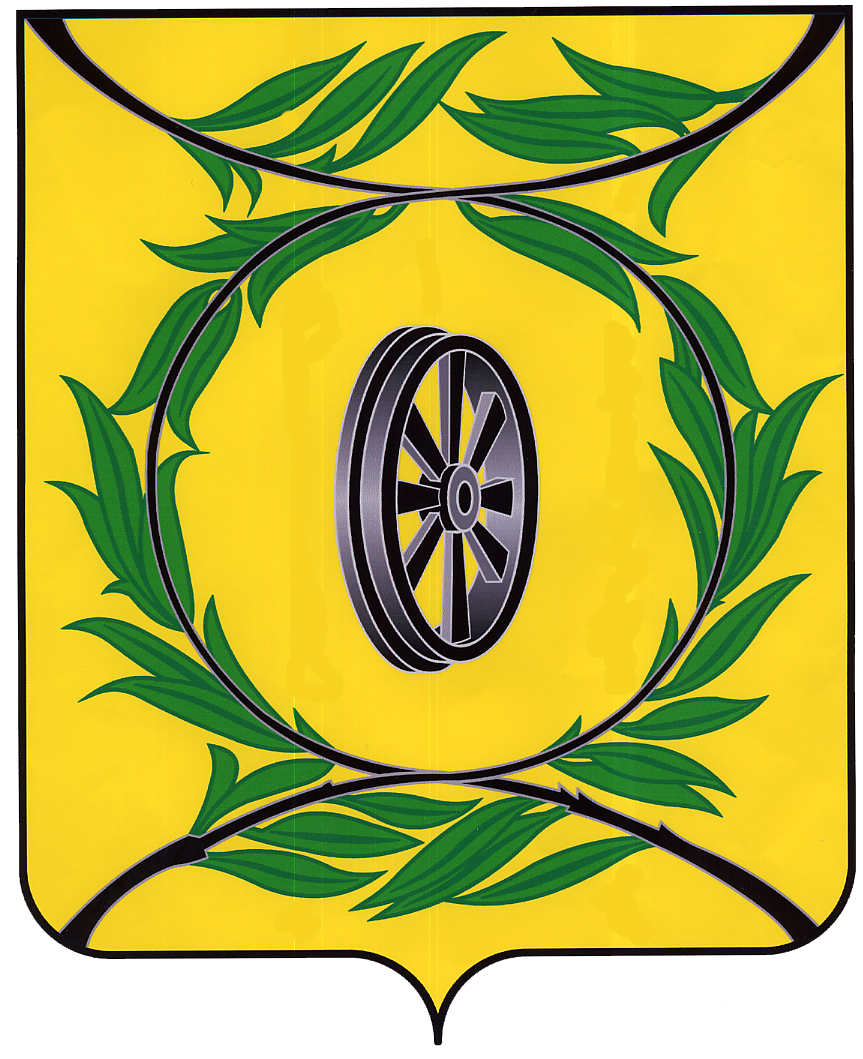 СОБРАНИЕ ДЕПУТАТОВ КАРТАЛИНСКОГО МУНИЦИПАЛЬНОГО РАЙОНАРЕШЕНИЕ от 30 апреля 2020 года № 805                          О внесении изменений и дополнений в  решение Собрания депутатов  Карталинского муниципального района от 19.12.2019г. № 731 «О бюджете  Карталинского муниципального района на 2020 год и на плановый период 2021 и 2022 годов»Рассмотрев ходатайство администрации Карталинского муниципального района о внесении изменений и дополнений в решение Собрания депутатов Карталинского муниципального района от 19.12.2019г. №731 «О бюджете Карталинского муниципального района на 2020 год и на плановый период 2021 и 2022 годов».Собрание депутатов Карталинского муниципального района РЕШАЕТ:1. Внести в решение Собрания депутатов Карталинского муниципального района от 19.12.2019г. №731 «О бюджете Карталинского муниципального района на 2020 год и на плановый период 2021 и 2022 годов» следующие изменения и дополнения:1) в пункте 18 цифры «188829,02» заменить цифрами «206437,96»; приложения 4,6 изложить в новой редакции (Приложения 1,2 к настоящему решению);таблицу 4 приложения 12 изложить в новой редакции (Приложение 3 к настоящему решению).Направить данное решение главе Карталинского муниципального района для опубликования в средствах массовой информации.Настоящее решение разместить в официальном сетевом издании администрации Карталинского муниципального района в сети Интернет (http://www.kartalyraion.ru).Настоящее Решение вступает в силу с момента официального опубликования.Председатель Собрания депутатовКарталинского муниципального района			                          В.К. ДемедюкГлава Карталинского муниципального района                                                                            А.Г. ВдовинПриложение 1к решению Собрания депутатовКарталинского муниципального районаот 30 апреля 2020 года № 805  Приложение № 4к решению Собрания депутатовКарталинского муниципального районаот 19 декабря 2019 года №731  Распределение бюджетных ассигнований по разделам, подразделам, целевым статьям (муниципальным программам и непрограммным направлениям деятельности) и группам видов расходов классификации расходов бюджетов на 2020 год тыс.руб.Приложение 2к решению Собрания депутатовКарталинского муниципального районаот 30 апреля 2020 года № 805  Приложение № 6к решению Собрания депутатовКарталинского муниципального районаот 19 декабря 2019 года №731  Ведомственная структура расходов местного бюджета на 2020 год                                                                                                                                         тыс.руб.Приложение 3к решению Собрания депутатовКарталинского муниципального районаот 30 апреля 2020 года № 805   Приложение 12к решению Собрания депутатовКарталинского муниципального районаот 19 декабря 2019 года №731  НаименованиеРазделПодразделЦелевая статьяГруппа вида расходовСуммаВсего1767708,45Общегосударственные вопросы010095041,45Функционирование высшего должностного лица субъекта Российской Федерации и муниципального образования01021784,20Непрограммные направления деятельности010299 0 00 000001784,20Расходы органов местного самоуправления010299 0 04 000001784,20Глава муниципального образования   010299 0 04 203001784,20Расходы на выплаты персоналу в целях обеспечения выполнения функций государственными (муниципальными) органами, казенными учреждениями, органами управления государственными внебюджетными фондами010299 0 04 203001001784,20Функционирование законодательных (представительных) органов государственной власти и представительных органов муниципальных образований01034394,50Непрограммные направления деятельности010399 0 00 000004394,50Расходы органов местного самоуправления010399 0 04 000004386,90Финансовое обеспечение выполнения функций муниципальными органами  010399 0 04 204002911,50Расходы на выплаты персоналу в целях обеспечения выполнения функций государственными (муниципальными) органами, казенными учреждениями, органами управления государственными внебюджетными фондами010399 0 04 204001002218,40Закупка товаров, работ и услуг для обеспечения государственных (муниципальных) нужд010399 0 04 20400200693,10Председатель представительного органа муниципального образования010399 0 04 211001475,40Расходы на выплаты персоналу в целях обеспечения выполнения функций государственными (муниципальными) органами, казенными учреждениями, органами управления государственными внебюджетными фондами010399 0 04 211001001475,40Уплата налога на имущество организаций, земельного и транспортного налогов010399 0 89 000007,60Финансовое обеспечение выполнения функций муниципальными органами  010399 0 89 204007,60Иные бюджетные ассигнования010399 0 89 204008007,60Функционирование Правительства Российской Федерации, высших исполнительных органов государственной власти субъектов Российской Федерации, местных администраций010434953,00Муниципальная программа "Реализация полномочий по решению вопросов местного значения Карталинского городского поселения на 2017-2020 годы"010448 0 00 000001510,30Подпрограмма "Общегосударственные вопросы"010448 1 00 000001510,30Расходы органов местного самоуправления010448 1 04 000001510,30Финансовое обеспечение выполнения функций муниципальными органами  010448 1 04 204001510,30Расходы на выплаты персоналу в целях обеспечения выполнения функций государственными (муниципальными) органами, казенными учреждениями, органами управления государственными внебюджетными фондами010448 1 04 204001001313,30Закупка товаров, работ и услуг для обеспечения государственных (муниципальных) нужд010448 1 04 20400200197,00Непрограммные направления деятельности010499 0 00 0000033442,70Расходы органов местного самоуправления010499 0 04 0000033401,60Финансовое обеспечение выполнения функций муниципальными органами  010499 0 04 2040033401,60Расходы на выплаты персоналу в целях обеспечения выполнения функций государственными (муниципальными) органами, казенными учреждениями, органами управления государственными внебюджетными фондами010499 0 04 2040010028178,90Закупка товаров, работ и услуг для обеспечения государственных (муниципальных) нужд010499 0 04 204002005208,70Иные бюджетные ассигнования010499 0 04 2040080014,00Уплата налога на имущество организаций, земельного и транспортного налогов010499 0 89 0000041,10Финансовое обеспечение выполнения функций муниципальными органами  010499 0 89 2040041,10Иные бюджетные ассигнования010499 0 89 2040080041,10Судебная система010512,40Непрограммные направления деятельности010599 0 00 0000012,40Расходы органов местного самоуправления010599 0 04 0000012,40Осуществление полномочий Российской Федерации по составлению (изменению) списков кандидатов в присяжные заседатели федеральных судов общей юрисдикции в Российской Федерации010599 0 04 5120012,40Закупка товаров, работ и услуг для обеспечения государственных (муниципальных) нужд010599 0 04 5120020012,40Обеспечение деятельности финансовых, налоговых и таможенных органов и органов финансового (финансово-бюджетного) надзора010623311,30Муниципальная программа "Реализация полномочий по решению вопросов местного значения Карталинского городского поселения на 2017-2020 годы"010648 0 00 000001115,60Подпрограмма "Общегосударственные вопросы"010648 1 00 000001115,60Расходы органов местного самоуправления010648 1 04 000001115,60Финансовое обеспечение выполнения функций муниципальными органами  010648 1 04 204001115,60Расходы на выплаты персоналу в целях обеспечения выполнения функций государственными (муниципальными) органами, казенными учреждениями, органами управления государственными внебюджетными фондами010648 1 04 20400100970,10Закупка товаров, работ и услуг для обеспечения государственных (муниципальных) нужд010648 1 04 20400200145,50Непрограммные направления деятельности010699 0 00 0000022195,70Расходы органов местного самоуправления010699 0 04 0000022195,70Финансовое обеспечение выполнения функций муниципальными органами  010699 0 04 2040021289,40Расходы на выплаты персоналу в целях обеспечения выполнения функций государственными (муниципальными) органами, казенными учреждениями, органами управления государственными внебюджетными фондами010699 0 04 2040010017122,80Закупка товаров, работ и услуг для обеспечения государственных (муниципальных) нужд010699 0 04 204002004166,60Руководитель контрольно-счетной палаты муниципального образования010699 0 04 22500906,30Расходы на выплаты персоналу в целях обеспечения выполнения функций государственными (муниципальными) органами, казенными учреждениями, органами управления государственными внебюджетными фондами010699 0 04 22500100906,30Обеспечение проведения выборов и референдумов0107684,30Непрограммные направления деятельности010799 0 00 00000684,30Расходы органов местного самоуправления010799 0 04 00000684,30Финансовое обеспечение выполнения функций муниципальными органами  010799 0 04 20400684,30Иные бюджетные ассигнования010799 0 04 20400800684,30Резервные фонды01112562,00Непрограммные направления деятельности011199 0 00 000002562,00Расходы органов местного самоуправления011199 0 04 000002562,00Резервные фонды011199 0 04 070002562,00Резервный фонд администрации Карталинского муниципального района011199 0 04 070052562,00Иные бюджетные ассигнования011199 0 04 070058002562,00Другие общегосударственные вопросы011327339,75Муниципальная программа "Развитие муниципальной службы в Карталинском муниципальном районе на 2019-2021 годы" 011305 0 00 00000100,00Расходы органов местного самоуправления011305 0 04 00000100,00Мероприятия по повышению квалификации (обучению) муниципальных служащих 011305 0 04 00005100,00Расходы на выплаты персоналу в целях обеспечения выполнения функций государственными (муниципальными) органами, казенными учреждениями, органами управления государственными внебюджетными фондами011305 0 04 0000510050,00Закупка товаров, работ и услуг для обеспечения государственных (муниципальных) нужд011305 0 04 0000520050,00Муниципальная программа "Развитие информационного общества, использование информационных и коммуникационных технологий в Карталинском муниципальном районе на 2020-2030 годы" 011313 0 00 00000175,00Иные расходы на реализацию отраслевых мероприятий011313 0 07 00000175,00Мероприятия по развитию информационного общества, использованию информационных и коммуникационных технологий 011313 0 07 00013175,00Закупка товаров, работ и услуг для обеспечения государственных (муниципальных) нужд011313 0 07 00013200175,00Муниципальная программа "Управление муниципальным имуществом Карталинского муниципального района, оформление права собственности на движимое и недвижимое имущество Карталинским муниципальным районом на 2020-2022 годы" 011314 0 00 00000430,50Иные расходы на реализацию отраслевых мероприятий011314 0 07 00000430,50Мероприятия по управлению муниципальным имуществом, оформлению права собственности на движимое и недвижимое имущество011314 0 07 00014430,50Закупка товаров, работ и услуг для обеспечения государственных (муниципальных) нужд011314 0 07 00014200430,50Муниципальная программа "Профилактика безнадзорности и правонарушений несовершеннолетних в Карталинском муниципальном районе на 2019-2021 годы" 011323 0 00 0000074,18Иные расходы на реализацию отраслевых мероприятий011323 0 07 0000074,18Мероприятия по профилактике безнадзорности и правонарушений несовершеннолетних011323 0 07 0002374,18Закупка товаров, работ и услуг для обеспечения государственных (муниципальных) нужд011323 0 07 0002320074,18Муниципальная программа "Осуществление полномочий в области градостроительной деятельности на территории Карталинского муниципального района Челябинской области на 2018-2022 годы"011326 0 00 000006514,00Иные расходы на реализацию отраслевых мероприятий011326 0 07 000006514,00Мероприятия в области градостроительной деятельности011326 0 07 000265628,30Закупка товаров, работ и услуг для обеспечения государственных (муниципальных) нужд011326 0 07 000262005628,30Проведение работ по описанию местоположения границ территориальных зон 011326 0 07 S9330138,70Закупка товаров, работ и услуг для обеспечения государственных (муниципальных) нужд011326 0 07 S9330200138,70Проведение комплексных кадастровых работ на территории Челябинской области011326 0 07 L5110747,00Закупка товаров, работ и услуг для обеспечения государственных (муниципальных) нужд011326 0 07 L5110200747,00Муниципальная программа "Внесение в государственный кадастр недвижимости сведений о границах населенных пунктов Карталинского муниципального района Челябинской области на 2017-2020 годы"011347 0 00 00000610,00Иные расходы на реализацию отраслевых мероприятий011347 0 07 00000610,00Проведение работ по описанию местоположения границ населенных пунктов Челябинской области011347 0 07 S9320610,00Закупка товаров, работ и услуг для обеспечения государственных (муниципальных) нужд011347 0 07 S9320200610,00Муниципальная программа "Реализация полномочий по решению вопросов местного значения Карталинского городского поселения на 2017-2020 годы"011348 0 00 000001735,80Подпрограмма "Другие общегосударственные вопросы"011348 2 00 000001735,80Расходы органов местного самоуправления011348 2 04 000001035,80Содержание и обслуживание казны Карталинского муниципального района011348 2 04 09001150,00Закупка товаров, работ и услуг для обеспечения государственных (муниципальных) нужд011348 2 04 09001200150,00Финансовое обеспечение выполнения функций муниципальными органами011348 2 04 20400885,80Расходы на выплаты персоналу в целях обеспечения выполнения функций государственными (муниципальными) органами, казенными учреждениями, органами управления государственными внебюджетными фондами011348 2 04 20400100770,20Закупка товаров, работ и услуг для обеспечения государственных (муниципальных) нужд011348 2 04 20400200115,60Иные расходы на реализацию отраслевых мероприятий011348 2 07 00000700,00Мероприятия по управлению муниципальным имуществом, оформлению права собственности на движимое и недвижимое имущество011348 2 07 00014500,00Закупка товаров, работ и услуг для обеспечения государственных (муниципальных) нужд011348 2 07 00014200500,00Мероприятия по безопасности жизнедеятельности населения011348 2 07 00021200,00Закупка товаров, работ и услуг для обеспечения государственных (муниципальных) нужд011348 2 07 00021200200,00Непрограммные направления деятельности011399 0 00 0000017700,27Субвенции местным бюджетам011399 0 02 000003,54Создание административных комиссий и определение перечня должностных лиц, уполномоченных составлять протоколы об административных правонарушениях, а также осуществление органами местного самоуправления муниципальных районов полномочий органов государственной власти Челябинской области по расчету и предоставлению субвенций бюджетам городских и сельских поселений на осуществление государственного полномочия по определению перечня должностных лиц, уполномоченных составлять протоколы об административных правонарушениях, предусмотренных Законом Челябинской области «Об административных комиссиях и о наделении органов местного самоуправления государственными полномочиями по созданию административных комиссий и определению перечня должностных лиц, уполномоченных составлять протоколы об административных правонарушениях»011399 0 02 990903,54Межбюджетные трансферты011399 0 02 990905003,54Расходы органов местного самоуправления011399 0 04 0000017648,43Организация работы комиссий по делам несовершеннолетних и защите их прав 011399 0 04 03060634,40Расходы на выплаты персоналу в целях обеспечения выполнения функций государственными (муниципальными) органами, казенными учреждениями, органами управления государственными внебюджетными фондами011399 0 04 03060100634,40Содержание и обслуживание казны Карталинского муниципального района011399 0 04 090013738,72Закупка товаров, работ и услуг для обеспечения государственных (муниципальных) нужд011399 0 04 090012003738,72Финансовое обеспечение выполнения функций муниципальными органами  011399 0 04 2040012971,55Расходы на выплаты персоналу в целях обеспечения выполнения функций государственными (муниципальными) органами, казенными учреждениями, органами управления государственными внебюджетными фондами011399 0 04 204001005131,40Закупка товаров, работ и услуг для обеспечения государственных (муниципальных) нужд011399 0 04 204002007231,15Социальное обеспечение и иные выплаты населению011399 0 04 20400300609,00Премии, стипендии и иные поощрения в Карталинском муниципальном районе011399 0 04 29300195,00Социальное обеспечение и иные выплаты населению011399 0 04 29300300195,00Создание административных комиссий и определение перечня должностных лиц, уполномоченных составлять протоколы об административных правонарушениях, а также осуществление органами местного самоуправления муниципальных районов полномочий органов государственной власти Челябинской области по расчету и предоставлению субвенций бюджетам городских и сельских поселений на осуществление государственного полномочия по определению перечня должностных лиц, уполномоченных составлять протоколы об административных правонарушениях, предусмотренных Законом Челябинской области «Об административных комиссиях и о наделении органов местного самоуправления государственными полномочиями по созданию административных комиссий и определению перечня должностных лиц, уполномоченных составлять протоколы об административных правонарушениях»011399 0 04 99090108,76Расходы на выплаты персоналу в целях обеспечения выполнения функций государственными (муниципальными) органами, казенными учреждениями, органами управления государственными внебюджетными фондами011399 0 04 9909010085,00Закупка товаров, работ и услуг для обеспечения государственных (муниципальных) нужд011399 0 04 9909020023,76Уплата налога на имущество организаций, земельного и транспортного налогов011399 0 89 0000048,30Содержание и обслуживание казны Карталинского муниципального района011399 0 89 0900148,30Иные бюджетные ассигнования011399 0 89 0900180048,30Национальная оборона02001394,60Мобилизационная и вневойсковая подготовка02031394,60Непрограммные направления деятельности020399 0 00 000001394,60Субвенции местным бюджетам 020399 0 02 000001394,60Осуществление первичного воинского учета на территориях, где отсутствуют военные комиссариаты 020399 0 02 511801394,60 Межбюджетные трансферты020399 0 02 511805001394,60Национальная безопасность и правоохранительная деятельность030010909,45Органы юстиции03042473,40Непрограммные направления деятельности030499 0 00 000002473,40Расходы органов местного самоуправления0304 99 0 04 00000 2473,40Осуществление переданных полномочий Российской Федерации на государственную регистрацию актов гражданского состояния  030499 0 04 593002473,40Расходы на выплаты персоналу в целях обеспечения выполнения функций государственными (муниципальными) органами, казенными учреждениями, органами управления государственными внебюджетными фондами030499 0 04 593001002245,48Закупка товаров, работ и услуг для обеспечения государственных (муниципальных) нужд030499 0 04 59300200226,82Иные бюджетные ассигнования030499 0 04 593008001,10Защита населения и территории от чрезвычайных ситуаций природного и техногенного характера, гражданская оборона03092355,70Муниципальная программа "Обеспечение безопасности жизнедеятельности населения Карталинского муниципального района на 2020-2022 годы" 030921 0 00 00000889,50Иные расходы на реализацию отраслевых мероприятий030921 0 07 00000889,50Мероприятия по безопасности жизнедеятельности населения030921 0 07 00021889,50Закупка товаров, работ и услуг для обеспечения государственных (муниципальных) нужд030921 0 07 00021200889,50Муниципальная программа "Реализация полномочий по решению вопросов местного значения Карталинского городского поселения на 2017-2020 годы"030948 0 00 00000340,00Подпрограмма "Национальная безопасность и правоохранительная деятельность"030948 3 00 00000340,00Иные расходы на реализацию отраслевых мероприятий030948 3 07 00000340,00Мероприятия по безопасности жизнедеятельности населения030948 3 07 00021340,00Закупка товаров, работ и услуг для обеспечения государственных (муниципальных) нужд030948 3 07 00021200340,00Непрограммные направления деятельности030999 0 00 000001126,20Иные межбюджетные трансферты местным бюджетам030999 0 03 000003,00Межбюджетные трансферты из бюджета муниципального района бюджетам поселений в соответствии с заключенными соглашениями030999 0 03 000013,00Межбюджетные трансферты030999 0 03 000015003,00Расходы органов местного самоуправления030999 0 04 000001123,20Финансовое обеспечение выполнения функций муниципальными органами030999 0 04 204001123,20Расходы на выплаты персоналу в целях обеспечения выполнения функций государственными (муниципальными) органами, казенными учреждениями, органами управления государственными внебюджетными фондами030999 0 04 204001001123,20Обеспечение пожарной безопасности03106080,35Муниципальная программа "Обеспечение безопасности жизнедеятельности населения Карталинского муниципального района на 2020-2022 годы" 031021 0 00 000005208,50Иные межбюджетные трансферты местным бюджетам031021 0 03 000005208,50Мероприятия по безопасности жизнедеятельности населения031021 0 03 000215208,50Межбюджетные трансферты031021 0 03 000215005208,50Обеспечение первичных мер пожарной безопасности в части создания условий для организации добровольной пожарной охраны031021 0 03 S6020871,85Межбюджетные трансферты031021 0 03 S6020500871,85Национальная экономика040095005,51Общеэкономические вопросы0401399,40Муниципальная программа "Улучшение условий и охраны труда на территории Карталинского муниципального района на 2018-2020 годы "040135 0 00 000008,00Иные расходы на реализацию отраслевых мероприятий040135 0 07 000008,00Мероприятия по улучшению условий и охраны труда на территории района040135 0 07 000358,00Закупка товаров, работ и услуг для обеспечения государственных (муниципальных) нужд040135 0 07 000352008,00Непрограммные направления деятельности040199 0 00 00000391,40Расходы органов местного самоуправления040199 0 04 00000391,40Реализация переданных государственных полномочий в области охраны труда040199 0 04 22030391,40Расходы на выплаты персоналу в целях обеспечения выполнения функций государственными (муниципальными) органами, казенными учреждениями, органами управления государственными внебюджетными фондами040199 0 04 22030100391,40Сельское хозяйство и рыболовство04051915,10Муниципальная программа "Развитие сельского хозяйства Карталинского муниципального района Челябинской области на 2020-2022 годы"040539 0 00 000001915,10Иные расходы на реализацию отраслевых мероприятий040539 0 07 000001815,10Мероприятия в рамках реализации муниципальной программы "Развитие сельского хозяйства Карталинского муниципального района Челябинской области на 2020-2022 годы"040539 0 07 0003960,00Закупка товаров, работ и услуг для обеспечения государственных (муниципальных) нужд040539 0 07 0003920060,00Организация мероприятий по отлову животных без владельцев, в том числе их транспортировке и немедленной передаче в приюты для животных040539 0 07 61081200,60Закупка товаров, работ и услуг для государственных (муниципальных) нужд040539 0 07 61081200200,60Организация мероприятий, проводимых в приютах для животных040539 0 07 61082213,10Закупка товаров, работ и услуг для обеспечения государственных (муниципальных) нужд040539 0 07 61082200213,10Оказание консультационной помощи по вопросам сельскохозяйственного производства040539 0 07 S1010988,00Закупка товаров, работ и услуг для обеспечения государственных (муниципальных) нужд040539 0 07 S1010200988,00Разработка и внедрение цифровых технологий, направленных на рациональное использование земель сельскохозяйственного назначения 040539 0 07 S1020353,40Закупка товаров, работ и услуг для обеспечения государственных (муниципальных) нужд040539 0 07 S1020200353,40Субсидии юридическим лицам (за исключением субсидий муниципальным учреждениям), индивидуальным предпринимателям, физическим лицам040539 0 55 00000100,00Мероприятия в рамках реализации муниципальной программы "Развитие сельского хозяйства Карталинского муниципального района Челябинской области на 2020-2022 годы"040539 0 55 00039100,00Предоставление субсидий бюджетным, автономным учреждениям и иным некоммерческим организациям040539 0 55 00039600100,00Водное хозяйство04064313,80Муниципальная программа "Капитальный ремонт гидротехнических сооружений Карталинского муниципального района на 2016-2020 годы"040646 0 00 000004313,80Иные межбюджетные трансферты местным бюджетам040646 0 03 000004313,80Реконструкция и капитальный ремонт гидротехнических сооружений в целях обеспечения безопасности гидротехнических сооружений040646 0 03 L01604313,80Межбюджетные трансферты040646 0 03 L01605004313,80Лесное хозяйство04071000,00Муниципальная программа "Проведение лесоустроительных работ на территории Карталинского муниципального района"040718 0 00 000001000,00Иные расходы на реализацию отраслевых мероприятий040718 0 07 000001000,00Мероприятия по проведению лесоустроительных работ040718 0 07 000181000,00Закупка товаров, работ и услуг для обеспечения государственных (муниципальных) нужд040718 0 07 000182001000,00Транспорт04085296,44Муниципальная программа "Управление муниципальным имуществом Карталинского муниципального района, оформление права собственности на движимое и недвижимое имущество Карталинским муниципальным районом на 2020-2022 годы" 040814 0 00 00000496,44Субсидии юридическим лицам (за исключением субсидий муниципальным учреждениям), индивидуальным предпринимателям, физическим лицам040814 0 55 00000496,44Мероприятия по управлению муниципальным имуществом, оформлению права собственности на движимое и недвижимое имущество04 0814 0 55 00014496,44Иные бюджетные ассигнования04 0814 0 55 00014800496,44Непрограммные направления деятельности040899 0 00 000004800,00Субсидии юридическим лицам (за исключением субсидий муниципальным учреждениям), индивидуальным предпринимателям, физическим лицам040899 0 55 000004800,00Автомобильный транспорт040899 0 55 030304800,00Иные бюджетные ассигнования040899 0 55 030308004800,00Дорожное хозяйство (дорожные фонды)040974751,47Муниципальная программа "Развитие дорожного хозяйства в Карталинском муниципальном районе на 2020-2022 годы"040929 0 00 0000052856,27Иные межбюджетные трансферты местным бюджетам040929 0 03 0000025546,71Мероприятия по развитию дорожного хозяйства040929 0 03 000297937,77Межбюджетные трансферты040929 0 03 000295007937,77Капитальный ремонт, ремонт и содержание автомобильных дорог общего пользования местного значения040929 0 03 S605017608,94Межбюджетные трансферты040929 0 03 S605050017608,94Капитальный ремонт, ремонт и содержание автомобильных дорог общего пользования местного значения040929 0 08 0000027309,56Мероприятия по развитию дорожного хозяйства040929 0 08 0002910594,00Закупка товаров, работ и услуг для обеспечения государственных (муниципальных) нужд040929 0 08 0002920010594,00Капитальный ремонт, ремонт и содержание автомобильных дорог общего пользования местного значения040929 0 08 S605016715,56Закупка товаров, работ и услуг для обеспечения государственных (муниципальных) нужд040929 0 08 S605020016715,56Муниципальная программа "Реализация полномочий по решению вопросов местного значения Карталинского городского поселения на 2017-2020 годы"040948 0 00 0000021895,20Подпрограмма "Дорожное хозяйство"040948 4 00 0000021895,20Иные расходы на реализацию отраслевых мероприятий040948 4 07 0000021895,20Мероприятия по развитию дорожного хозяйства040948 4 07 0002921895,20Закупка товаров, работ и услуг для обеспечения государственных (муниципальных) нужд040948 4 07 0002920021895,20Другие вопросы в области национальной экономики04127329,30Муниципальная программа "Поддержка и развитие малого и среднего предпринимательства на территории Карталинского муниципального района на 2019-2021 годы"041206 0 00 00000100,00Иные расходы на реализацию отраслевых мероприятий041206 0 07 00000100,00Мероприятия по поддержке и развитию малого и среднего предпринимательства 041206 0 07 00006100,00Закупка товаров, работ и услуг для обеспечения государственных (муниципальных) нужд041206 0 07 00006200100,00Муниципальная программа "Повышение качества государственных и муниципальных услуг на базе муниципального бюджетного учреждения "Многофункциональный центр предоставления государственных и муниципальных услуг" Карталинского муниципального района на 2020-2022 годы"041237 0 00 00000100,00Субсидии бюджетным и автономным учреждениям на иные цели041237 0 20 00000100,00Ремонт041237 0 20 2300070,00Предоставление субсидий бюджетным, автономным учреждениям и иным некоммерческим организациям041237 0 20 2300060070,00Приобретение основных средств041237 0 20 2500030,00Предоставление субсидий бюджетным, автономным учреждениям и иным некоммерческим организациям041237 0 20 2500060030,00Муниципальная программа "Реализация полномочий по решению вопросов местного значения Карталинского городского поселения на 2017-2020 годы"041248 0 00 00000500,00Подпрограмма "Другие вопросы в области национальной экономики"041248 5 00 00000500,00Иные расходы на реализацию отраслевых мероприятий041248 5 07 00000500,00Мероприятия по поддержке и развитию малого и среднего предпринимательства041248 5 07 00006100,00Закупка товаров, работ и услуг для обеспечения государственных (муниципальных) нужд041248 5 07 00006200100,00Мероприятия в области градостроительной деятельности041248 5 07 00026400,00Закупка товаров, работ и услуг для обеспечения государственных (муниципальных) нужд041248 5 07 00026200400,00Непрограммные направления деятельности041299 0 00 000006629,30Финансовое обеспечение муниципального задания на оказание муниципальных услуг (выполнение работ) 041299 0 10 000006629,30Реализация государственных функций, связанных с общегосударственным управлением041299 0 10 092006629,30Предоставление субсидий бюджетным, автономным учреждениям и иным некоммерческим организациям041299 0 10 092006006629,30Жилищно-коммунальное хозяйство0500106780,56Жилищное хозяйство0501841,00Муниципальная программа "Реализация полномочий по решению вопросов местного значения Карталинского городского поселения на 2017-2020 годы"050148 0 00 00000341,50Подпрограмма "Жилищное хозяйство"050148 6 00 00000341,50Расходы органов местного самоуправления050148 6 04 0000091,50Обеспечение мероприятий по капитальному ремонту многоквартирных домов специализированной некоммерческой организацией-фонд "Региональный оператор капитального ремонта общего имущества в многоквартирных домах Челябинской области" 050148 6 04 0940091,50Закупка товаров, работ и услуг для обеспечения государственных (муниципальных) нужд050148 6 04 0940020091,50Иные расходы на реализацию отраслевых мероприятий050148 6 07 00000250,00Мероприятия в области жилищного хозяйства050148 6 07 03520250,00Закупка товаров, работ и услуг для обеспечения государственных (муниципальных) нужд050148 6 07 03520200250,00Непрограммные направления деятельности050199 0 00 00000499,50Расходы органов местного самоуправления050199 0 04 00000499,50Обеспечение мероприятий по капитальному ремонту многоквартирных домов   специализированной некоммерческой организацией – фонд "Региональный оператор капитального ремонта общего имущества в многоквартирных домах Челябинской области" 050199 0 04 09400499,50Закупка товаров, работ и услуг для обеспечения государственных (муниципальных) нужд050199 0 04 09400200499,50 Иные бюджетные ассигнования050199 0 04 094008000,00Коммунальное хозяйство050237390,58Муниципальная Программа "Чистая вода" на территории Карталинского муниципального района на 2010-2020 годы050215 0 00 000001540,00Иные межбюджетные трансферты местным бюджетам050215 0 03 000001240,00Мероприятия по реализации муниципальной Программы "Чистая вода"050215 0 03 000151240,00Межбюджетные трансферты050215 0 03 000155001240,00Иные расходы на реализацию отраслевых мероприятий050215 0 07 00000300,00Мероприятия по реализации муниципальной Программы "Чистая вода"050215 0 07 00015300,00Закупка товаров, работ и услуг для обеспечения государственных (муниципальных) нужд050215 0 07 00015200300,00Муниципальная программа "Обеспечение доступным и комфортным жильем граждан Российской Федерации" в Карталинском муниципальном районе050228 0 00 0000026301,58Подпрограмма "Модернизация объектов коммунальной инфраструктуры"050228 1 00 0000026301,58Иные межбюджетные трансферты местным бюджетам050228 1 03 000005000,00Мероприятия в области модернизации и реконструкции, капитального ремонта и строительства котельных, систем водоснабжения, водоотведения, систем электроснабжения, теплоснабжения, включая центральные тепловые пункты, в том числе проектно-изыскательные работы  050228 1 03 002815000,00Межбюджетные трансферты050228 1 03 002815005000,00Иные расходы на реализацию отраслевых мероприятий050228 1 07 0000021301,58Мероприятия в области модернизации и реконструкции, капитального ремонта и строительства котельных, систем водоснабжения, водоотведения, систем электроснабжения, теплоснабжения, включая центральные тепловые пункты, в том числе проектно-изыскательские работы  050228 1 07 002814673,38Закупка товаров, работ и услуг для обеспечения государственных (муниципальных) нужд050228 1 07 002812004673,38Модернизация, реконструкции, капитальный ремонт и строительства котельных, систем водоснабжения, водоотведения, систем электроснабжения, теплоснабжения, включая центральные тепловые пункты, в том числе проектно-изыскательские работы  050228 1 07 S406016628,20Закупка товаров, работ и услуг для обеспечения государственных (муниципальных) нужд050228 1 07 S406020016628,20Муниципальная программа "Организация мероприятий межпоселенческого характера на территории поселений Карталинского муниципального района, в том числе ликвидация несанкционированного размещения твердых коммунальных отходов на 2018 год и 2019-2020 годы"050234 0 00 000001700,00Иные межбюджетные трансферты местным бюджетам050234 0 03 00000200,00Мероприятия по ликвидации несанкционированного размещения твердых коммунальных отходов050234 0 03 00034200,00Межбюджетные трансферты050234 0 03 00034500200,00Иные расходы на реализацию отраслевых мероприятий050234 0 07 000001500,00Мероприятия по ликвидации несанкционированного размещения твердых коммунальных отходов 050234 0 07 000341500,00Закупка товаров, работ и услуг для обеспечения государственных (муниципальных) нужд050234 0 07 000342001500,00Муниципальная программа "Реализация полномочий по решению вопросов местного значения Карталинского городского поселения на 2017-2020 годы"050248 0 00 000007305,00Подпрограмма "Коммунальное хозяйство"050248 7 00 000007305,00Иные расходы на реализацию отраслевых мероприятий050248 7 07 000006205,00Поддержка коммунального хозяйства050248 7 07 035106205,00Закупка товаров, работ и услуг для обеспечения государственных (муниципальных) нужд050248 7 07 035102006205,00Субсидии юридическим лицам (за исключением субсидий муниципальным учреждениям), индивидуальным предпринимателям, физическим лицам050248 7 55 000001100,00Поддержка коммунального хозяйства050248 7 55 035101100,00Иные бюджетные ассигнования050248 7 55 035108001100,00Непрограммные направления деятельности050299 0 00 00000544,00Иные межбюджетные трансферты местным бюджетам050299 0 03 00000144,00Межбюджетные трансферты из бюджета муниципального района бюджетам поселений в соответствии с заключенными соглашениями050299 0 03 00001144,00Межбюджетные трансферты050299 0 03 00001500144,00Иные расходы на реализацию отраслевых мероприятий050299 0 07 00000400,00Поддержка коммунального хозяйства050299 0 07 03510400,00Закупка товаров, работ и услуг для обеспечения государственных (муниципальных) нужд050299 0 07 03510200400,00Благоустройство050332700,10Муниципальная программа "Формирование современной городской среды населённых пунктов Карталинского муниципального района на 2018-2024 годы"050316 0 00 0000015808,50Региональный проект "Формирование комфортной городской среды"050316 0 F2 0000015808,50Реализация программ формирования современной городской среды050316 0 F2 5555015808,50Закупка товаров, работ и услуг для обеспечения государственных (муниципальных) нужд050316 0 F2 5555020015808,50Муниципальная программа "Реализация полномочий по решению вопросов местного значения Карталинского городского поселения на 2017-2020 годы"050348 0 00 0000016855,60Подпрограмма "Благоустройство"050348 8 00 0000016855,60Иные расходы на реализацию отраслевых мероприятий050348 8 07 0000016855,60Мероприятия по благоустройству050348 8 07 0353016855,60Закупка товаров, работ и услуг для обеспечения государственных (муниципальных) нужд050348 8 07 0353020016855,60Непрограммные направления деятельности050399 0 00 0000036,00Иные межбюджетные трансферты местным бюджетам050399 0 03 0000036,00Межбюджетные трансферты из бюджета муниципального района бюджетам поселений в соответствии с заключенными соглашениями050399 0 03 0000136,00Межбюджетные трансферты050399 0 03 0000150036,00Другие вопросы в области жилищно-коммунального хозяйства050535848,88Муниципальная программа "Обеспечение доступным и комфортным жильем граждан Российской Федерации" в Карталинском муниципальном районе050528 0 00 0000023105,28Подпрограмма "Модернизация объектов коммунальной инфраструктуры"050528 1 00 0000023105,28Иные межбюджетные трансферты местным бюджетам050528 1 03 0000023100,00Строительство газопроводов и газовых сетей050528 1 03 S405023100,00Межбюджетные трансферты050528 1 03 S405050023100,00Иные расходы на реализацию отраслевых мероприятий050528 1 07 000005,28Мероприятия в области модернизации и реконструкции, капитального ремонта и строительства котельных, систем водоснабжения, водоотведения, систем электроснабжения, теплоснабжения, включая центральные тепловые пункты, в том числе проектно-изыскательные работы  050528 1 07 002815,28Закупка товаров, работ и услуг для обеспечения государственных (муниципальных) нужд050528 1 07 002812005,28Муниципальная программа "Устойчивое развитие сельских территорий Карталинского муниципального района Челябинской области на 2020-2022 годы"050538 0 00 000001800,00Иные расходы на реализацию отраслевых мероприятий050538 0 07 000001800,00Мероприятия по развитию сельских территорий050538 0 07 000381800,00Закупка товаров, работ и услуг для обеспечения государственных (муниципальных) нужд050538 0 07 000382001800,00Муниципальная программа "Реализация полномочий по решению вопросов местного значения Карталинского городского поселения на 2017-2020 годы"050548 0 00 000003861,10Подпрограмма "Другие вопросы в области жилищно-коммунального хозяйства"050548 9 00 000003861,10Расходы органов местного самоуправления050548 9 04 000002861,10Финансовое обеспечение выполнения функций муниципальными органами  050548 9 04 204002861,10Расходы на выплаты персоналу в целях обеспечения выполнения функций государственными (муниципальными) органами, казенными учреждениями, органами управления государственными внебюджетными фондами050548 9 04 204001002487,90Закупка товаров, работ и услуг для обеспечения государственных (муниципальных) нужд050548 9 04 20400200373,20Капитальные вложения в объекты муниципальной собственности050548 9 09 000001000,00Мероприятия по развитию газификации050548 9 09 035401000,00Капитальные вложения в объекты государственной (муниципальной) собственности050548 9 09 035404001000,00Непрограммные направления деятельности050599 0 00 000007082,50Расходы органов местного самоуправления050599 0 04 000007081,90Финансовое обеспечение выполнения функций муниципальными органами  050599 0 04 204007019,30Расходы на выплаты персоналу в целях обеспечения выполнения функций государственными (муниципальными) органами, казенными учреждениями, органами управления государственными внебюджетными фондами050599 0 04 204001005998,40Закупка товаров, работ и услуг для обеспечения государственных (муниципальных) нужд050599 0 04 204002001020,90Реализация переданных государственных полномочий по установлению необходимости проведения капитального ремонта общего имущества в многоквартирном доме050599 0 04 9912062,60Расходы на выплаты персоналу в целях обеспечения выполнения функций государственными (муниципальными) органами, казенными учреждениями, органами управления государственными внебюджетными фондами050599 0 04 9912010056,00Закупка товаров, работ и услуг для обеспечения государственных (муниципальных) нужд050599 0 04 991202006,60Уплата налога на имущество организаций, земельного и транспортного налогов050599 0 89 000000,60Финансовое обеспечение выполнения функций муниципальными органами  050599 0 89 204000,60Иные бюджетные ассигнования050599 0 89 204008000,60Образование0700799786,51Дошкольное образование0701297911,20Муниципальная программа "Развитие дошкольного образования в Карталинском муниципальном районе на 2019-2022 годы"070103 0 00 00000236735,10Создание в расположенных на территории Челябинской области муниципальных образовательных организациях, реализующих образовательную программу дошкольного образования, условий для получения детьми дошкольного возраста с ограниченными возможностями здоровья качественного образования и коррекции развития 070103 0 00 S4020390,30Закупка товаров, работ и услуг для обеспечения государственных (муниципальных) нужд070103 0 00 S4020200390,30Иные расходы на реализацию отраслевых мероприятий070103 0 07 00000415,00Детские дошкольные учреждения070103 0 07 04200415,00Закупка товаров, работ и услуг для обеспечения государственных (муниципальных) нужд070103 0 07 04200200415,00Финансовое обеспечение муниципального задания на оказание муниципальных услуг (выполнение работ)070103 0 10 000008697,20Обеспечение государственных гарантий реализации прав на получение общедоступного и бесплатного дошкольного образования в муниципальных дошкольных образовательных организациях 070103 0 10 040104724,70Предоставление субсидий бюджетным, автономным учреждениям и иным некоммерческим организациям070103 0 10 040106004724,70Детские дошкольные учреждения070103 0 10 042003972,50Предоставление субсидий бюджетным, автономным учреждениям и иным некоммерческим организациям070103 0 10 042006003972,50Субсидии бюджетным и автономным учреждениям на иные цели070103 0 20 00000675,70Проведение капитального ремонта зданий и сооружений муниципальных организаций дошкольного образования070103 0 20 S4080675,70Предоставление субсидий бюджетным, автономным учреждениям и иным некоммерческим организациям070103 0 20 S4080600675,70Обеспечение деятельности (оказание услуг) подведомственных казенных учреждений070103 0 99 00000226556,90Обеспечение государственных гарантий реализации прав на получение общедоступного и бесплатного дошкольного образования в муниципальных дошкольных образовательных организациях 070103 0 99 04010110419,70Расходы на выплаты персоналу в целях обеспечения выполнения функций государственными (муниципальными) органами, казенными учреждениями, органами управления государственными внебюджетными фондами070103 0 99 04010100106986,00Закупка товаров, работ и услуг для обеспечения государственных (муниципальных) нужд070103 0 99 040102003433,70Детские дошкольные учреждения070103 0 99 04200116137,20Расходы на выплаты персоналу в целях обеспечения выполнения функций государственными (муниципальными) органами, казенными учреждениями, органами управления государственными внебюджетными фондами070103 0 99 0420010051720,30Закупка товаров, работ и услуг для обеспечения государственных (муниципальных) нужд070103 0 99 0420020064416,90Муниципальная программа "Развитие образования в Карталинском муниципальном районе на 2019-2022 годы"070104 0 00 000005,00Иные расходы на реализацию отраслевых мероприятий070104 0 07 000005,00Детские дошкольные учреждения070104 0 07 042005,00Иные бюджетные ассигнования070104 0 07 042008005,00Муниципальная программа "Комплексная безопасность образовательных учреждений Карталинского муниципального района на 2019-2021 годы"070124 0 00 000003104,96Финансовое обеспечение муниципального задания на оказание муниципальных услуг (выполнение работ)070124 0 10 0000069,40Мероприятия по комплексной безопасности образовательных учреждений070124 0 10 0002469,40Предоставление субсидий бюджетным, автономным учреждениям и иным некоммерческим организациям070124 0 10 0002460069,40Обеспечение деятельности (оказание услуг) подведомственных казенных учреждений070124 0 99 000003035,56Мероприятия по комплексной безопасности образовательных учреждений070124 0 99 000243035,56Закупка товаров, работ и услуг для обеспечения государственных (муниципальных) нужд070124 0 99 000242003035,56Муниципальная программа "Реконструкция и ремонт образовательных организаций Карталинского муниципального района на 2019-2022 годы"070136 0 00 0000056785,94Иные расходы на реализацию отраслевых мероприятий070136 0 07 000001774,44Мероприятия по реконструкции и ремонту образовательных организаций070136 0 07 000361774,44Закупка товаров, работ и услуг для обеспечения государственных (муниципальных) нужд070136 0 07 000362001774,44Капитальные вложения в объекты муниципальной собственности070136 0 09 0000055000,00Мероприятия по реконструкции и ремонту образовательных организаций070136 0 09 000363000,00Капитальные вложения в объекты государственной (муниципальной) собственности070136 0 09 000364003000,00Капитальные вложения в объекты образования070136 0 09 S001052000,00Капитальные вложения в объекты государственной (муниципальной) собственности070136 0 09 S001040052000,00Субсидии бюджетным и автономным учреждениям на иные цели070136 0 20 0000011,50Приобретение материальных запасов070136 0 20 2600011,50Предоставление субсидий бюджетным, автономным учреждениям и иным некоммерческим организациям070136 0 20 2600060011,50Непрограммные направления деятельности070199 0 00 000001280,20Уплата налога на имущество организаций, земельного и транспортного налогов070199 0 89 000001280,20Детские дошкольные учреждения070199 0 89 042001280,20Иные бюджетные ассигнования070199 0 89 042008001280,20Общее образование0702420748,85Муниципальная программа "Развитие образования в Карталинском муниципальном районе на 2019-2022 годы"070204 0 00 00000402092,41Обеспечение питанием детей из малообеспеченных семей и детей с нарушениями здоровья, обучающихся в муниципальных общеобразовательных организациях070204 0 00 S30304888,00Закупка товаров, работ и услуг для обеспечения государственных (муниципальных) нужд070204 0 00 S30302004888,00Обеспечение молоком (молочной продукцией) обучающихся по образовательным программам начального общего образования в муниципальных общеобразовательных организациях070204 0 00 S33002859,10Закупка товаров, работ и услуг для обеспечения государственных (муниципальных) нужд070204 0 00 S33002002859,10Проведение ремонтных работ по замене оконных блоков в муниципальных общеобразовательных организациях070204 0 00 S33301098,70Закупка товаров, работ и услуг для обеспечения государственных (муниципальных) нужд070204 0 00 S33302001098,70Иные расходы на реализацию отраслевых мероприятий070204 0 07 00000165,00Школы-детские сады, школы начальные, неполные средние и средние за счет средств местного бюджета070204 0 07 04210165,00Закупка товаров, работ и услуг для обеспечения государственных (муниципальных) нужд070204 0 07 04210200150,00Иные бюджетные ассигнования070204 0 07 0421080015,00Финансовое обеспечение муниципального задания на оказание муниципальных услуг (выполнение работ)070204 0 10 0000047626,20Обеспечение государственных гарантий реализации прав на получение общедоступного и бесплатного дошкольного, начального общего, основного общего, среднего общего образования и обеспечение дополнительного образования детей в муниципальных общеобразовательных организациях070204 0 10 0312031896,40Предоставление субсидий бюджетным, автономным учреждениям и иным некоммерческим организациям070204 0 10 0312060031896,40Школы-детские сады, школы начальные, неполные средние и средние за счет средств местного бюджета070204 0 10 0421014497,50Предоставление субсидий бюджетным, автономным учреждениям и иным некоммерческим организациям070204 0 10 0421060014497,50Обеспечение питанием детей из малообеспеченных семей и детей с нарушениями здоровья, обучающихся в муниципальных общеобразовательных организациях070204 0 10 S3030486,30Предоставление субсидий бюджетным, автономным учреждениям и иным некоммерческим организациям070204 0 10 S3030600486,30Обеспечение молоком (молочной продукцией) обучающихся по образовательным программам начального общего образования в муниципальных общеобразовательных организациях070204 0 10 S3300746,00Предоставление субсидий бюджетным, автономным учреждениям и иным некоммерческим организациям070204 0 10 S3300600746,00Субсидии бюджетным и автономным учреждениям на иные цели070204 0 20 0000025,00Приобретение основных средств070204 0 20 2500025,00Предоставление субсидий бюджетным, автономным учреждениям и иным некоммерческим организациям070204 0 20 2500060025,00Обеспечение деятельности (оказание услуг) подведомственных казенных учреждений070204 0 99 00000341753,91Обеспечение государственных гарантий реализации прав на получение общедоступного и бесплатного дошкольного, начального общего, основного общего, среднего общего образования и обеспечение дополнительного образования детей в муниципальных общеобразовательных организациях070204 0 99 03120208241,70Расходы на выплаты персоналу в целях обеспечения выполнения функций государственными (муниципальными) органами, казенными учреждениями, органами управления государственными внебюджетными фондами070204 0 99 03120100206408,90Закупка товаров, работ и услуг для обеспечения государственных (муниципальных) нужд070204 0 99 031202001832,80Школы-детские сады, школы начальные, неполные средние и средние за счет средств местного бюджета070204 0 99 04210133512,21Расходы на выплаты персоналу в целях обеспечения выполнения функций государственными (муниципальными) органами, казенными учреждениями, органами управления государственными внебюджетными фондами070204 0 99 0421010060897,40Закупка товаров, работ и услуг для обеспечения государственных (муниципальных) нужд070204 0 99 0421020072614,81Региональный проект «Современная школа"070204 0 Е1 000001397,30Cоздание (обновление) материально-технической базы для реализации основных и дополнительных общеобразовательных программ цифрового и гуманитарного профилей в общеобразовательных организациях, расположенных в сельской местности и малых городах 070204 0 E1 516901167,10Закупка товаров, работ и услуг для обеспечения государственных (муниципальных) нужд070204 0 E1 516902001167,10Оборудование пунктов проведения экзаменов государственной итоговой аттестации по образовательным программам среднего общего образования 070204 0 Е1 S3050230,20Закупка товаров, работ и услуг для обеспечения государственных (муниципальных) нужд070204 0 Е1 S3050200230,20Региональный проект "Цифровая образовательная среда"070204 0 Е4 000002279,20Внедрение целевой модели цифровой образовательной среды в общеобразовательных организациях070204 0 Е4 521002279,20Закупка товаров, работ и услуг для обеспечения государственных (муниципальных) нужд070204 0 Е4 521002002279,20Муниципальная программа "Комплексная безопасность образовательных учреждений Карталинского муниципального района на 2019-2021 годы"070224 0 00 000002303,60Финансовое обеспечение муниципального задания на оказание муниципальных услуг (выполнение работ)070224 0 10 00000153,90Мероприятия по комплексной безопасности образовательных учреждений070224 0 10 00024153,90Предоставление субсидий бюджетным, автономным учреждениям и иным некоммерческим организациям070224 0 10 00024600153,90Субсидии бюджетным и автономным учреждениям на иные цели070224 0 20 0000081,90Ремонт070224 0 20 2300081,90Предоставление субсидий бюджетным, автономным учреждениям и иным некоммерческим организациям070224 0 20 2300060081,90Обеспечение деятельности (оказание услуг) подведомственных казенных учреждений070224 0 99 000002067,80Мероприятия по комплексной безопасности образовательных учреждений070224 0 99 000242067,80Закупка товаров, работ и услуг для обеспечения государственных (муниципальных) нужд070224 0 99 000242002067,80Муниципальная программа "Реконструкция и ремонт образовательных организаций Карталинского муниципального района на 2019-2022 годы"070236 0 00 0000015147,04Проведение капитального ремонта зданий муниципальных общеобразовательных организаций070236 0 00 S10103945,90Закупка товаров, работ и услуг для обеспечения государственных (муниципальных) нужд070236 0 00 S10102003945,90Иные расходы на реализацию отраслевых мероприятий070236 0 07 000009885,55Мероприятия по реконструкции и ремонту образовательных организаций070236 0 07 000369885,55Закупка товаров, работ и услуг для обеспечения государственных (муниципальных) нужд070236 0 07 000362009885,55Капитальные вложения в объекты муниципальной собственности070236 0 09 000001004,33Мероприятия по реконструкции и ремонту образовательных организаций070236 0 09 000361004,33Капитальные вложения в объекты государственной (муниципальной) собственности070236 0 09 000364001004,33Субсидии бюджетным и автономным учреждениям на иные цели070236 0 20 00000311,26Ремонт070236 0 20 23000301,26Предоставление субсидий бюджетным, автономным учреждениям и иным некоммерческим организациям070236 0 20 23000600301,26Приобретение материальных запасов070236 0 20 2600010,00Предоставление субсидий бюджетным, автономным учреждениям и иным некоммерческим организациям070236 0 20 2600060010,00Непрограммные направления деятельности070299 0 00 000001205,80Уплата налога на имущество организаций, земельного и транспортного налогов070299 0 89 000001205,80Школы-детские сады, школы начальные, неполные средние и средние за счет средств местного бюджета070299 0 89 042101205,80Иные бюджетные ассигнования070299 0 89 042108001205,80Дополнительное образование детей070349418,05Муниципальная программа "Развитие образования в Карталинском муниципальном районе на 2019-2022 годы"070304 0 00 000008080,80Иные расходы на реализацию отраслевых мероприятий070304 0 07 00000160,20Учреждения по внешкольной работе с детьми070304 0 07 04230160,20Расходы на выплаты персоналу в целях обеспечения выполнения функций государственными (муниципальными) органами, казенными учреждениями, органами управления государственными внебюджетными фондами070304 0 07 0423010021,00Закупка товаров, работ и услуг для обеспечения государственных (муниципальных) нужд070304 0 07 04230200139,20Обеспечение деятельности (оказание услуг) подведомственных казенных учреждений070304 0 99 000007920,60Учреждения по внешкольной работе с детьми070304 0 99 042307920,60Расходы на выплаты персоналу в целях обеспечения выполнения функций государственными (муниципальными) органами, казенными учреждениями, органами управления государственными внебюджетными фондами070304 0 99 042301007372,00Закупка товаров, работ и услуг для обеспечения государственных (муниципальных) нужд070304 0 99 04230200548,60Муниципальная программа "Комплексная безопасность учреждений культуры и спорта Карталинского муниципального района на 2020-2022 годы"070310 0 00 00000516,75Иные расходы на реализацию отраслевых мероприятий070310 0 07 00000516,75Мероприятия по комплексной безопасности учреждений культуры и спорта070310 0 07 00010516,75Закупка товаров, работ и услуг для обеспечения государственных (муниципальных) нужд070310 0 07 00010200516,75Муниципальная программа "Комплексная безопасность образовательных учреждений Карталинского муниципального района на 2019-2021 годы"070324 0 00 0000080,80Обеспечение деятельности (оказание услуг) подведомственных казенных учреждений070324 0 99 0000080,80Мероприятия по комплексной безопасности образовательных учреждений070324 0 99 0002480,80Закупка товаров, работ и услуг для обеспечения государственных (муниципальных) нужд070324 0 99 0002420080,80Муниципальная программа "Основные направления развития культуры и спорта Карталинского муниципального района на 2020-2022 годы"070342 0 00 0000040592,80Обеспечение деятельности (оказание услуг) подведомственных казенных учреждений070342 0 99 0000040592,80Учреждения по внешкольной работе с детьми070342 0 99 0423040592,80Расходы на выплаты персоналу в целях обеспечения выполнения функций государственными (муниципальными) органами, казенными учреждениями, органами управления государственными внебюджетными фондами070342 0 99 0423010037565,60Закупка товаров, работ и услуг для обеспечения государственных (муниципальных) нужд070342 0 99 042302003013,20Иные бюджетные ассигнования070342 0 99 0423080014,00Непрограммные направления деятельности070399 0 00 00000146,90Уплата налога на имущество организаций, земельного и транспортного налогов070399 0 89 00000146,90Учреждения по внешкольной работе с детьми070399 0 89 04230146,90Иные бюджетные ассигнования070399 0 89 04230800146,90Молодежная политика 07077895,10Муниципальная программа "Формирование и развитие молодежной политики в Карталинском муниципальном районе на 2019-2022 годы"070707 0 00 00000324,90Региональный проект «Социальная активность"070707 0 E8 00000324,90Организация и проведение мероприятий с детьми и молодежью070707 0 E8 S1010324,90Закупка товаров, работ и услуг для обеспечения государственных (муниципальных) нужд070707 0 E8 S1010200324,90Муниципальная программа "Профилактика экстремизма и гармонизация межнациональных отношений на территории Карталинского муниципального района на период 2020-2022 годы"070708 0 00 0000065,00Иные расходы на реализацию отраслевых мероприятий070708 0 07 0000065,00Мероприятия по профилактике экстремизма и гармонизации межнациональных отношений070708 0 07 0000865,00Закупка товаров, работ и услуг для обеспечения государственных (муниципальных) нужд070708 0 07 0000820065,00Муниципальная программа "Профилактика преступлений и иных правонарушений в Карталинском муниципальном районе на 2019 - 2021 годы"070717 0 00 0000062,00Иные расходы на реализацию отраслевых мероприятий070717 0 07 0000062,00Мероприятия по профилактике преступлений и иных правонарушений070717 0 07 0001762,00Закупка товаров, работ и услуг для обеспечения государственных (муниципальных) нужд070717 0 07 0001720062,00Муниципальная программа "Профилактика терроризма на территории Карталинского муниципального района на период 2020-2022 годы"070720 0 00 0000065,00Иные расходы на реализацию отраслевых мероприятий070720 0 07 0000065,00Мероприятия по профилактике терроризма070720 0 07 0002065,00Закупка товаров, работ и услуг для обеспечения государственных (муниципальных) нужд070720 0 07 0002020065,00Муниципальная программа "Противодействие злоупотреблению наркотическими средствами и их незаконному обороту в Карталинском муниципальном районе на 2020-2022 годы"070722 0 00 0000036,00Иные расходы на реализацию отраслевых мероприятий070722 0 07 0000036,00Мероприятия по противодействию злоупотреблению наркотическими средствами и их незаконному обороту070722 0 07 0002236,00Закупка товаров, работ и услуг для обеспечения государственных (муниципальных) нужд070722 0 07 0002220036,00Муниципальная программа "Организация отдыха, оздоровления и занятости детей и подростков в Карталинском муниципальном районе на 2019-2022 годы"070731 0 00 000006970,80Организация отдыха детей в каникулярное время070731 0 00 S3010743,50Закупка товаров, работ и услуг для обеспечения государственных (муниципальных) нужд070731 0 00 S3010200743,50Иные расходы на реализацию отраслевых мероприятий070731 0 07 000005671,10Мероприятия по организации отдыха, оздоровления и занятости детей и подростков 070731 0 07 000315671,10Расходы на выплаты персоналу в целях обеспечения выполнения функций государственными (муниципальными) органами, казенными учреждениями, органами управления государственными внебюджетными фондами070731 0 07 000311001489,30Закупка товаров, работ и услуг для обеспечения государственных (муниципальных) нужд070731 0 07 000312004181,80Финансовое обеспечение муниципального задания на оказание муниципальных услуг (выполнение работ)070731 0 10 00000556,20Мероприятия по организации отдыха, оздоровления и занятости детей и подростков 070731 0 10 00031471,60Предоставление субсидий бюджетным, автономным учреждениям и иным некоммерческим организациям070731 0 10 00031600471,60Организация отдыха детей в каникулярное время070731 0 10 S301084,60Предоставление субсидий бюджетным, автономным учреждениям и иным некоммерческим организациям070731 0 10 S301060084,60Муниципальная программа "Реализация полномочий по решению вопросов местного значения Карталинского городского поселения на 2017-2020 годы"070748 0 00 00000350,00Подпрограмма "Образование"070748 A 00 00000350,00Иные расходы на реализацию отраслевых мероприятий070748 A 07 00000350,00Мероприятия по формированию и развитию молодежной политики070748 A 07 00007350,00Расходы на выплаты персоналу в целях обеспечения выполнения функций государственными (муниципальными) органами, казенными учреждениями, органами управления государственными внебюджетными фондами070748 A 07 00007100142,50Закупка товаров, работ и услуг для обеспечения государственных (муниципальных) нужд070748 A 07 00007200147,50Социальное обеспечение и иные выплаты населению070748 A 07 0000730060,00Непрограммные направления деятельности070799 0 00 0000021,40Иные расходы на реализацию отраслевых мероприятий070799 0 07 0000021,40Организационно-воспитательная работа с молодежью070799 0 07 4310021,40Закупка товаров, работ и услуг для обеспечения государственных (муниципальных) нужд070799 0 07 4310020021,40Другие вопросы в области образования070923813,31Муниципальная программа "Развитие образования в Карталинском муниципальном районе на 2019-2022 годы"070904 0 00 0000020627,75Иные расходы на реализацию отраслевых мероприятий070904 0 07 00000319,80Учебно-методические кабинеты, централизованные бухгалтерии, группы хозяйственного обслуживания, учебные фильмотеки, межшкольные учебно-производственные комбинаты, логопедические пункты070904 0 07 04520 319,80Расходы на выплаты персоналу в целях обеспечения выполнения функций государственными (муниципальными) органами, казенными учреждениями, органами управления государственными внебюджетными фондами070904 0 07 0452010090,00Закупка товаров, работ и услуг для обеспечения государственных (муниципальных) нужд070904 0 07 04520200149,80Социальное обеспечение и иные выплаты населению070904 0 07 0452030080,00Финансовое обеспечение муниципального задания на оказание муниципальных услуг (выполнение работ)070904 0 10 0000034,10Организация предоставления психолого-педагогической, медицинской и социальной помощи обучающимся, испытывающим трудности в освоении основных общеобразовательных программ, своем развитии и социальной адаптации070904 0 10 0307034,10Предоставление субсидий бюджетным, автономным учреждениям и иным некоммерческим организациям070904 0 10 0307060034,10Обеспечение деятельности (оказание услуг) подведомственных казенных учреждений070904 0 99 0000020273,85Организация предоставления психолого-педагогической, медицинской и социальной помощи обучающимся, испытывающим трудности в освоении основных общеобразовательных программ, своем развитии и социальной адаптации070904 0 99 03070331,00Закупка товаров, работ и услуг для обеспечения государственных (муниципальных) нужд070904 0 99 03070200331,00Учебно-методические кабинеты, централизованные бухгалтерии, группы хозяйственного обслуживания, учебные фильмотеки, межшкольные учебно-производственные комбинаты, логопедические пункты070904 0 99 0452019942,85Расходы на выплаты персоналу в целях обеспечения выполнения функций государственными (муниципальными) органами, казенными учреждениями, органами управления государственными внебюджетными фондами070904 0 99 0452010018104,69Закупка товаров, работ и услуг для обеспечения государственных (муниципальных) нужд070904 0 99 045202001838,16Муниципальная программа "Комплексная безопасность образовательных учреждений Карталинского муниципального района на 2019-2021 годы"070924 0 00 0000024,66Мероприятия по комплексной безопасности образовательных учреждений070924 0 99 0000024,66Закупка товаров, работ и услуг для обеспечения государственных (муниципальных) нужд070924 0 99 0002424,66Закупка товаров, работ и услуг для обеспечения государственных (муниципальных) нужд070924 0 99 0002420024,66Непрограммные направления деятельности070999 0 00 000003160,90Расходы органов местного самоуправления070999 0 04 000003160,90Финансовое обеспечение выполнения функций муниципальными органами  070999 0 04 204003160,90Расходы на выплаты персоналу в целях обеспечения выполнения функций государственными (муниципальными) органами, казенными учреждениями, органами управления государственными внебюджетными фондами070999 0 04 204001003160,90Культура, кинематография080091045,70Культура080179323,30Муниципальная программа "Комплексная безопасность учреждений культуры и спорта Карталинского муниципального района на 2020-2022 годы"080110 0 00 00000346,57Иные расходы на реализацию отраслевых мероприятий080110 0 07 00000232,89Мероприятия по комплексной безопасности учреждений культуры и спорта080110 0 07 00010232,89Закупка товаров, работ и услуг для обеспечения государственных (муниципальных) нужд080110 0 07 00010200232,89Финансовое обеспечение муниципального задания на оказание муниципальных услуг (выполнение работ)080110 0 10 00000113,68Мероприятия по комплексной безопасности учреждений культуры и спорта080110 0 10 00010113,68Предоставление субсидий бюджетным, автономным учреждениям и иным некоммерческим организациям080110 0 10 00010600113,68Муниципальная программа "Сохранение и развитие культурно-досуговой сферы на территории Карталинского муниципального района на 2020-2022 годы"080112 0 00 00000100,00Иные расходы на реализацию отраслевых мероприятий080112 0 07 00000100,00Мероприятия по сохранение и развитие культурно-досуговой сферы080112 0 07 00012100,00Закупка товаров, работ и услуг для обеспечения государственных (муниципальных) нужд080112 0 07 00012200100,00Муниципальная программа "Профилактика терроризма на территории Карталинского муниципального района на период 2020-2022 годы"080120 0 00 0000025,00Иные расходы на реализацию отраслевых мероприятий080120 0 07 0000025,00Мероприятия по профилактике терроризма080120 0 07 0002025,00Закупка товаров, работ и услуг для обеспечения государственных (муниципальных) нужд080120 0 07 0002020025,00Муниципальная программа "Укрепление материально-технической базы учреждений культурыи спорта Карталинского муниципального района на 2020-2022 годы"080130 0 00 0000019936,93Иные межбюджетные трансферты местным бюджетам080130 0 03 0000013635,18Мероприятия по укреплению материально-технической базы учреждений культуры и спорта080130 0 03 000302545,98Межбюджетные трансферты080130 0 03 000305002545,98Обеспечение развития и укрепления материально-технической базы домов культуры в населенных пунктах с числом жителей до 50 тысяч человек 080130 0 03 L46704046,70Межбюджетные трансферты080130 0 03 L46705004046,70Проведение ремонтных работ, противопожарных мероприятий, энергосберегающих мероприятий в зданиях учреждений культуры, находящихся в муниципальной собственности, и приобретение основных средств для муниципальных учреждений080130 0 03 S81107042,50Межбюджетные трансферты080130 0 03 S81105007042,50Иные расходы на реализацию отраслевых мероприятий080130 0 07 00000125,51Мероприятия по укреплению материально-технической базы учреждений культуры и спорта080130 0 07 00030125,51Закупка товаров, работ и услуг для обеспечения государственных (муниципальных) нужд080130 0 07 00030200125,51Финансовое обеспечение муниципального задания на оказание муниципальных услуг (выполнение работ)080130 0 10 000001276,24Мероприятия по укреплению материально-технической базы учреждений культуры и спорта080130 0 10 000301276,24Предоставление субсидий бюджетным, автономным учреждениям и иным некоммерческим организациям080130 0 10 000306001276,24Региональный проект "Культурная среда"080130 0 А1 000004900,00Обеспечение муниципальных учреждений культуры специализированным автотранспортом (автоклубы)080130 0 А1 S80804900,00Предоставление субсидий бюджетным, автономным учреждениям и иным некоммерческим организациям080130 0 А1 S80806004900,00Муниципальная программа "По развитию и сохранению историко-культурного наследия Карталинского муниципального района "Наследие родного края" на 2019-2021 годы080133 0 00 0000061,00Иные расходы на реализацию отраслевых мероприятий080133 0 07 0000061,00Мероприятия по развитию и сохранению историко-культурного наследия080133 0 07 0003361,00Закупка товаров, работ и услуг для обеспечения государственных (муниципальных) нужд080133 0 07 0003320061,00Муниципальная программа "Основные направления развития культуры и спорта Карталинского муниципального района на 2020-2022 годы"080142 0 00 0000037959,20Иные межбюджетные трансферты местным бюджетам080142 0 03 000008326,30Библиотеки080142 0 03 004428326,30Межбюджетные трансферты080142 0 03 004425008326,30Финансовое обеспечение муниципального задания на оказание муниципальных услуг (выполнение работ)080142 0 10 0000017171,60Учреждения культуры и мероприятия в сфере культуры и кинематографии080142 0 10 0044017171,60Предоставление субсидий бюджетным, автономным учреждениям и иным некоммерческим организациям080142 0 10 0044060017171,60Обеспечение деятельности (оказание услуг) подведомственных казенных учреждений080142 0 99 0000012461,30Учреждения культуры и мероприятия в сфере культуры и кинематографии080142 0 99 00440150,00Закупка товаров, работ и услуг для обеспечения государственных (муниципальных) нужд080142 0 99 00440200150,00Музеи и постоянные выставки080142 0 99 004413627,20Расходы на выплаты персоналу в целях обеспечения выполнения функций государственными (муниципальными) органами, казенными учреждениями, органами управления государственными внебюджетными фондами080142 0 99 004411002750,60Закупка товаров, работ и услуг для обеспечения государственных (муниципальных) нужд080142 0 99 00441200874,60Иные бюджетные ассигнования080142 0 99 004418002,00Библиотеки080142 0 99 004428684,10Расходы на выплаты персоналу в целях обеспечения выполнения функций государственными (муниципальными) органами, казенными учреждениями, органами управления государственными внебюджетными фондами080142 0 99 004421007265,40Закупка товаров, работ и услуг для обеспечения государственных (муниципальных) нужд080142 0 99 004422001416,70Иные бюджетные ассигнования080142 0 99 004428002,00Муниципальная программа "Реализация полномочий по решению вопросов местного значения Карталинского городского поселения на 2017-2020 годы"080148 0 00 0000020891,00Подпрограмма "Культура"080148 B 00 0000020891,00Иные расходы на реализацию отраслевых мероприятий080148 B 07 00000657,80Учреждения культуры и мероприятия в сфере культуры и кинематографии080148 B 07 00440560,30Закупка товаров, работ и услуг для обеспечения государственных (муниципальных) нужд080148 B 07 00440200560,30Библиотеки080148 B 07 0044297,50Закупка товаров, работ и услуг для обеспечения государственных (муниципальных) нужд080148 B 07 0044220097,50Финансовое обеспечение муниципального задания на оказание муниципальных услуг (выполнение работ)080148 B 10 0000010957,30Учреждения культуры и мероприятия в сфере культуры и кинематографии080148 B 10 0044010957,30Предоставление субсидий бюджетным, автономным учреждениям и иным некоммерческим организациям080148 B 10 0044060010957,30Обеспечение деятельности (оказание услуг) подведомственных казенных учреждений080148 B 99 000009275,90Учреждения культуры и мероприятия в сфере культуры и кинематографии080148 B 99 004406858,30Расходы на выплаты персоналу в целях обеспечения выполнения функций государственными (муниципальными) органами, казенными учреждениями, органами управления государственными внебюджетными фондами080148 B 99 004401004429,60Закупка товаров, работ и услуг для обеспечения государственных (муниципальных) нужд080148 B 99 004402002426,70Иные бюджетные ассигнования080148 B 99 004408002,00Библиотеки080148 B 99 004422417,60Расходы на выплаты персоналу в целях обеспечения выполнения функций государственными (муниципальными) органами, казенными учреждениями, органами управления государственными внебюджетными фондами080148 B 99 004421001918,00Закупка товаров, работ и услуг для обеспечения государственных (муниципальных) нужд080148 B 99 00442200497,60Иные бюджетные ассигнования080148 B 99 004428002,00Непрограммные направления деятельности080199 0 00 000003,60Уплата налога на имущество организаций, земельного и транспортного налогов080199 0 89 000003,60Музеи и постоянные выставки080199 0 89 004413,60Иные бюджетные ассигнования080199 0 89 004418003,60Другие вопросы в области культуры, кинематографии080411722,40Муниципальная программа "Комплексная безопасность учреждений культуры и спорта Карталинского муниципального района на 2020-2022 годы"080410 0 00 000003,10Иные расходы на реализацию отраслевых мероприятий080410 0 07 000003,10Мероприятия по комплексной безопасности учреждений культуры и спорта080410 0 07 000103,10Закупка товаров, работ и услуг для обеспечения государственных (муниципальных) нужд080410 0 07 000102003,10Муниципальная программа "Основные направления развития культуры и спорта Карталинского муниципального района на 2020-2022 годы"080442 0 00 000007670,50Обеспечение деятельности (оказание услуг) подведомственных казенных учреждений080442 0 99 000007670,50Учебно-методические кабинеты, централизованные бухгалтерии, группы хозяйственного обслуживания, учебные фильмотеки, межшкольные учебно-производственные комбинаты, логопедические пункты080442 0 99 045207670,50Расходы на выплаты персоналу в целях обеспечения выполнения функций государственными (муниципальными) органами, казенными учреждениями, органами управления государственными внебюджетными фондами080442 0 99 045201005714,40Закупка товаров, работ и услуг для обеспечения государственных (муниципальных) нужд080442 0 99 045202001951,10Иные бюджетные ассигнования080442 0 99 045208005,00Муниципальная программа "Реализация полномочий по решению вопросов местного значения Карталинского городского поселения на 2017-2020 годы"080448 0 00 000002512,40Подпрограмма "Культура"080448 B 00 000002512,40Иные расходы на реализацию отраслевых мероприятий080448 B 07 000001100,00Учебно-методические кабинеты, централизованные бухгалтерии, группы хозяйственного обслуживания, учебные фильмотеки, межшкольные учебно-производственные комбинаты, логопедические пункты080448 B 07 045201100,00Закупка товаров, работ и услуг для обеспечения государственных (муниципальных) нужд080448 B 07 045202001000,00Социальное обеспечение и иные выплаты населению080448 B 07 04520300100,00Обеспечение деятельности (оказание услуг) подведомственных казенных учреждений080448 B 99 000001412,40Учебно-методические кабинеты, централизованные бухгалтерии, группы хозяйственного обслуживания, учебные фильмотеки, межшкольные учебно-производственные комбинаты, логопедические пункты080448 B 99 045201412,40Расходы на выплаты персоналу в целях обеспечения выполнения функций государственными (муниципальными) органами, казенными учреждениями, органами управления государственными внебюджетными фондами080448 B 99 045201001228,20Закупка товаров, работ и услуг для обеспечения государственных (муниципальных) нужд080448 B 99 04520200184,20Непрограммные направления деятельности080499 0 00 000001536,40Расходы органов местного самоуправления080499 0 04 000001533,30Комплектование, учет, использование и хранение архивных документов, отнесенных к государственной собственности Челябинской области  080499 0 04 12010152,20Закупка товаров, работ и услуг для обеспечения государственных (муниципальных) нужд080499 0 04 12010200152,20Финансовое обеспечение выполнения функций муниципальными органами  080499 0 04 204001381,10Расходы на выплаты персоналу в целях обеспечения выполнения функций государственными (муниципальными) органами, казенными учреждениями, органами управления государственными внебюджетными фондами080499 0 04 204001001325,20Закупка товаров, работ и услуг для обеспечения государственных (муниципальных) нужд080499 0 04 2040020055,90Уплата налога на имущество организаций, земельного и транспортного налогов080499 0 89 000003,10Учебно-методические кабинеты, централизованные бухгалтерии, группы хозяйственного обслуживания, учебные фильмотеки, межшкольные учебно-производственные комбинаты, логопедические пункты080499 0 89 045203,10Иные бюджетные ассигнования080499 0 89 045208003,10Здравоохранение090028882,20Стационарная медицинская помощь090117028,10Муниципальная программа "Развитие здравоохранения Карталинского муниципального района"090101 0 00 0000017028,10Финансовое обеспечение муниципального задания на оказание муниципальных услуг (выполнение работ) 090101 0 10 0000017028,10Реализация переданных государственных полномочий по организации оказания населению Челябинской области первичной медико-санитарной помощи, специализированной, в том числе высокотехнологичной, медицинской помощи, скорой, в том числе скорой специализированной, медицинской помощи и паллиативной медицинской помощи090101 0 10 01Б1017028,10Предоставление субсидий бюджетным, автономным учреждениям и иным некоммерческим организациям090101 0 10 01Б1060017028,10Амбулаторная помощь09026500,00Муниципальная программа "Развитие здравоохранения Карталинского муниципального района"090201 0 00 000006500,00Финансовое обеспечение муниципального задания на оказание муниципальных услуг (выполнение работ) 090201 0 10 000006500,00Реализация переданных государственных полномочий по организации оказания населению Челябинской области первичной медико-санитарной помощи, специализированной, в том числе высокотехнологичной, медицинской помощи, скорой, в том числе скорой специализированной, медицинской помощи и паллиативной медицинской помощи090201 0 10 01Б106500,00Предоставление субсидий бюджетным, автономным учреждениям и иным некоммерческим организациям090201 0 10 01Б106006500,00Скорая медицинская помощь09044500,00Муниципальная программа "Развитие здравоохранения Карталинского муниципального района"090401 0 00 000004500,00Финансовое обеспечение муниципального задания на оказание муниципальных услуг (выполнение работ) 090401 0 10 000004500,00Реализация переданных государственных полномочий по организации оказания населению Челябинской области первичной медико-санитарной помощи, специализированной, в том числе высокотехнологичной, медицинской помощи, скорой, в том числе скорой специализированной, медицинской помощи и паллиативной медицинской помощи090401 0 10 01Б104500,00Предоставление субсидий бюджетным, автономным учреждениям и иным некоммерческим организациям090401 0 10 01Б106004500,00Другие вопросы в области здравоохранения0909854,10Муниципальная программа "Предупреждение и борьба с социально значимыми заболеваниями. Профилактика заболеваний и формирование здорового образа жизни. Развитие первичной медико-санитарной помощи на 2016-2020 годы"090902 0 00 00000624,10Субсидии бюджетным и автономным учреждениям на иные цели090902 0 20 00000624,10Приобретение основных средств090902 0 20 2500075,00Предоставление субсидий бюджетным, автономным учреждениям и иным некоммерческим организациям090902 0 20 2500060075,00Приобретение материальных запасов090902 0 20 26000549,10Предоставление субсидий бюджетным, автономным учреждениям и иным некоммерческим организациям090902 0 20 26000600549,10Муниципальная программа "Противодействие злоупотреблению наркотическими средствами и их незаконному обороту в Карталинском муниципальном районе на 2020-2022 годы"090922 0 00 0000030,00Субсидии бюджетным и автономным учреждениям на иные цели090922 0 20 0000030,00Приобретение материальных запасов090922 0 20 2600030,00Предоставление субсидий бюджетным, автономным учреждениям и иным некоммерческим организациям090922 0 20 2600060030,00Муниципальная программа "Вакцинопрофилактика на 2018-2020 годы"090932 0 00 00000200,00Субсидии бюджетным и автономным учреждениям на иные цели090932 0 20 00000200,00Приобретение материальных запасов090932 0 20 26000200,00Предоставление субсидий бюджетным, автономным учреждениям и иным некоммерческим организациям090932 0 20 26000600200,00Социальная политика1000372767,98Социальное обслуживание населения100248003,60Муниципальная программа "Развитие социальной защиты населения в Карталинском муниципальном районе" на 2020-2022 годы100209 0 00 0000048003,60Подпрограмма "Функционирование системы социального обслуживания и социальной поддержки отдельных категорий граждан в Карталинском муниципальном районе"100209 1 00 0000048003,60Финансовое обеспечение муниципального задания на оказание муниципальных услуг (выполнение работ)100209 1 10 0000048003,60Реализация переданных государственных полномочий по социальному обслуживанию граждан100209 1 10 2800048003,60Предоставление субсидий бюджетным, автономным учреждениям и иным некоммерческим организациям100209 1 10 2800060048003,60Социальное обеспечение населения1003182718,70Муниципальная программа "Развитие социальной защиты населения в Карталинском муниципальном районе" на 2020-2022 годы100309 0 00 00000166443,20Подпрограмма "Дети Южного Урала" в Карталинском муниципальном районе10 0309 2 00 0000029533,70Иные расходы в области социальной политики100309 2 06 0000029533,70Реализация полномочий Российской Федерации по выплате государственных пособий лицам, не подлежащим обязательному социальному страхованию на случай временной нетрудоспособности и в связи с материнством, и лицам, уволенным в связи с ликвидацией организаций (прекращением деятельности, полномочий физическими лицами), в соответствии с Федеральным законом от 19 мая 1995 года № 81-ФЗ «О государственных пособиях гражданам, имеющим детей»100309 2 06 5380029533,70Закупка товаров, работ и услуг для обеспечения государственных (муниципальных) нужд100309 2 06 5380020035,00Социальное обеспечение и иные выплаты населению100309 2 06 5380030029498,70Подпрограмма "Повышение качества жизни граждан пожилого возраста и иных категорий граждан в Карталинском муниципальном районе"100309 3 00 00000136909,50Иные расходы в области социальной политики100309 3 06 00000135064,00Ежемесячная денежная выплата в соответствии с Законом Челябинской области «О мерах социальной поддержки ветеранов в Челябинской области»100309 3 06 2830032675,40Закупка товаров, работ и услуг для обеспечения государственных (муниципальных) нужд100309 3 06 28300200510,00Социальное обеспечение и иные выплаты населению100309 3 06 2830030032165,40Ежемесячная денежная выплата в соответствии с Законом Челябинской области «О мерах социальной поддержки жертв политических репрессий в Челябинской области»100309 3 06 283101259,00Закупка товаров, работ и услуг для обеспечения государственных (муниципальных) нужд100309 3 06 2831020033,00Социальное обеспечение и иные выплаты населению100309 3 06 283103001226,00Ежемесячная денежная выплата в соответствии с Законом Челябинской области «О звании «Ветеран труда Челябинской области»100309 3 06 2832022954,30Закупка товаров, работ и услуг для обеспечения государственных (муниципальных) нужд100309 3 06 28320200430,00Социальное обеспечение и иные выплаты населению100309 3 06 2832030022524,30Компенсация расходов на оплату жилых помещений и коммунальных услуг в соответствии с Законом Челябинской области «О дополнительных мерах социальной поддержки отдельных категорий граждан в Челябинской области»100309 3 06 28330120,20Закупка товаров, работ и услуг для обеспечения государственных (муниципальных) нужд100309 3 06 283302008,00Социальное обеспечение и иные выплаты населению100309 3 06 28330300112,20Компенсационные выплаты за пользование услугами связи в соответствии с Законом Челябинской области «О дополнительных мерах социальной поддержки отдельных категорий граждан в Челябинской области»100309 3 06 2834025,90Закупка товаров, работ и услуг для обеспечения государственных (муниципальных) нужд100309 3 06 283402001,00Социальное обеспечение и иные выплаты населению100309 3 06 2834030024,90Компенсация расходов на уплату взноса на капитальный ремонт общего имущества в многоквартирном доме в соответствии с Законом Челябинской области «О дополнительных мерах социальной поддержки отдельных категорий граждан в Челябинской области»100309 3 06 283501913,60Закупка товаров, работ и услуг для обеспечения государственных (муниципальных) нужд100309 3 06 2835020050,00Социальное обеспечение и иные выплаты населению100309 3 06 283503001863,60Предоставление гражданам субсидий на оплату жилого помещения и коммунальных услуг100309 3 06 2837029090,30Закупка товаров, работ и услуг для обеспечения государственных (муниципальных) нужд100309 3 06 28370200494,50Социальное обеспечение и иные выплаты населению100309 3 06 2837030028595,80Осуществление мер социальной поддержки граждан, работающих и проживающих в сельских населенных пунктах и рабочих поселках Челябинской области100309 3 06 2838015249,70Закупка товаров, работ и услуг для обеспечения государственных (муниципальных) нужд100309 3 06 28380200130,00Социальное обеспечение и иные выплаты населению100309 3 06 2838030013744,70Межбюджетные трансферты100309 3 06 283805001375,00Возмещение стоимости услуг по погребению и выплата социального пособия на погребение в соответствии с Законом Челябинской области «О возмещении стоимости услуг по погребению и выплате социального пособия на погребение»100309 3 06 28390693,70Закупка товаров, работ и услуг для обеспечения государственных (муниципальных) нужд100309 3 06 2839020065,00Социальное обеспечение и иные выплаты населению100309 3 06 28390300628,70Адресная субсидия гражданам в связи с ростом платы за коммунальные услуги100309 3 06 284002,50Социальное обеспечение и иные выплаты населению100309 3 06 284003002,50Меры социальной поддержки в соответствии с Законом Челябинской области "О дополнительных мерах социальной поддержки детей погибших участников Великой Отечественной войны и приравненных к ним лиц" (ежемесячное социальное пособие и возмещение расходов, связанных с проездом к местам захоронения)100309 3 06 284102189,00Закупка товаров, работ и услуг для обеспечения государственных (муниципальных) нужд100309 3 06 2841020061,00Социальное обеспечение и иные выплаты населению100309 3 06 284103002128,00Единовременная выплата в соответствии с Законом Челябинской области"О дополнительных мерах социальной поддержки отдельных категорий граждан в связи с переходом к цифровому телерадиовещанию"100309 3 06 28430382,20Закупка товаров, работ и услуг для обеспечения государственных (муниципальных) нужд100309 3 06 2843020012,00Социальное обеспечение и иные выплаты населению100309 3 06 28430300370,20Реализация полномочий Российской Федерации по предоставлению отдельных мер социальной поддержки граждан, подвергшихся воздействию радиации100309 3 06 51370437,90Социальное обеспечение и иные выплаты населению100309 3 06 51370300437,90Реализация полномочий Российской Федерации по осуществлению ежегодной денежной выплаты лицам, награжденным нагрудным знаком «Почетный донор России»100309 3 06 522003174,50Закупка товаров, работ и услуг для обеспечения государственных (муниципальных) нужд100309 3 06 52200200100,00Социальное обеспечение и иные выплаты населению100309 3 06 522003003074,50Реализация полномочий Российской Федерации на оплату жилищно-коммунальных услуг отдельным категориям граждан100309 3 06 5250024891,90Закупка товаров, работ и услуг для обеспечения государственных (муниципальных) нужд100309 3 06 52500200250,00Социальное обеспечение и иные выплаты населению100309 3 06 5250030024641,90Реализация полномочий Российской Федерации по выплате инвалидам компенсаций страховых премий по договорам обязательного страхования гражданской ответственности владельцев транспортных средств в соответствии с Федеральным законом от 25 апреля 2002 года № 40-ФЗ "Об обязательном страховании гражданской ответственности владельцев транспортных средств"100309 3 06 528003,90Закупка товаров, работ и услуг для обеспечения государственных (муниципальных) нужд100309 3 06 528002000,10Социальное обеспечение и иные выплаты населению100309 3 06 528003003,80Выполнение публичных обязательств перед физическим лицом, подлежащих исполнению в денежной форме100309 3 95 000001845,50Осуществление мер социальной поддержки граждан, работающих и проживающих в сельских населенных пунктах и рабочих поселках Челябинской области100309 3 95 283801845,50Социальное обеспечение и иные выплаты населению100309 3 95 283803001845,50Муниципальная программа "Социальная поддержка населения Карталинского муниципального района на 2020-2022 годы"100325 0 00 00000230,00Иные расходы в области социальной политики100325 0 06 00000230,00Мероприятия в области социальной поддержки населения100325 0 06 05051230,00Закупка товаров, работ и услуг для обеспечения государственных (муниципальных) нужд100325 0 06 050512003,40Социальное обеспечение и иные выплаты населению100325 0 06 05051300226,60Муниципальная программа "Реализация полномочий по решению вопросов местного значения Карталинского городского поселения на 2017-2020 годы"100348 0 00 00000760,00Подпрограмма "Другие вопросы в области социальной политики"100348 D 00 00000760,00Иные расходы в области социальной политики100348 D 06 00000760,00Мероприятия в области социальной поддержки населения100348 D 06 05051760,00Социальное обеспечение и иные выплаты населению100348 D 06 05051300760,00Непрограммные направления деятельности100399 0 00 0000015285,50Мероприятия по обеспечению своевременной и полной выплаты заработной платы100399 0 00 0710012800,00Иные бюджетные ассигнования100399 0 00 0710080012800,00Выполнение публичных обязательств перед физическим лицом, подлежащих исполнению в денежной форме100399 0 95 000002485,50Доплата к пенсиям муниципальных служащих100399 0 95 491012485,50Закупка товаров, работ и услуг для обеспечения государственных (муниципальных) нужд100399 0 95 4910120038,20Социальное обеспечение и иные выплаты населению100399 0 95 491013002447,30Охрана семьи и детства1004123305,38Муниципальная программа "Развитие дошкольного образования в Карталинском муниципальном районе на 2019-2022 годы"100403 0 00 000007607,10Привлечение детей из малообеспеченных, неблагополучных семей, а также семей, оказавшихся в трудной жизненной ситуации, в расположенные на территории Челябинской области муниципальные образовательные организации, реализующие программу дошкольного образования, через предоставление компенсации части родительской платы100403 0 00 S4060405,70Социальное обеспечение и иные выплаты населению100403 0 00 S4060300405,70Финансовое обеспечение муниципального задания на оказание муниципальных услуг (выполнение работ)100403 0 10 00000220,00Компенсация части платы, взимаемой с родителей (законных представителей) за присмотр и уход за детьми в образовательных организациях, реализующих образовательную программу дошкольного образования, расположенных на территории Челябинской области 100403 0 10 04050220,00Предоставление субсидий бюджетным, автономным учреждениям и иным некоммерческим организациям100403 0 10 04050600220,00Обеспечение деятельности (оказание услуг) подведомственных казенных учреждений100403 0 99 000006981,40Компенсация части платы, взимаемой с родителей (законных представителей) за присмотр и уход за детьми в образовательных организациях, реализующих образовательную программу дошкольного образования, расположенных на территории Челябинской области 100403 0 99 040506981,40Социальное обеспечение и иные выплаты населению100403 0 99 040503006981,40Муниципальная программа "Развитие образования в Карталинском муниципальном районе на 2019-2022 годы"100404 0 00 000005463,50Обеспечение деятельности (оказание услуг) подведомственных казенных учреждений100404 0 99 000005463,50Компенсация затрат родителей (законных представителей) детей-инвалидов в части организации обучения по основным общеобразовательным программам на дому 100404 0 99 030205463,50Закупка товаров, работ и услуг для обеспечения государственных (муниципальных) нужд100404 0 99 0302020054,60Социальное обеспечение и иные выплаты населению100404 0 99 030203005408,90Муниципальная программа "Развитие социальной защиты населения в Карталинском муниципальном районе" на 2020-2022 годы100409 0 00 0000099841,34Подпрограмма "Дети Южного Урала" в Карталинском муниципальном районе100409 2 00 0000099841,34Иные расходы в области социальной политики100409 2 06 0000088119,30Социальная поддержка детей-сирот и детей, оставшихся без попечения родителей, находящихся в муниципальных организациях для детей-сирот и детей, оставшихся без попечения родителей100409 2 06 2810036660,90Расходы на выплаты персоналу в целях обеспечения выполнения функций государственными (муниципальными) органами, казенными учреждениями, органами управления государственными внебюджетными фондами100409 2 06 2810010024915,70Закупка товаров, работ и услуг для обеспечения государственных (муниципальных) нужд100409 2 06 2810020011502,20Социальное обеспечение и иные выплаты населению100409 2 06 281003003,00Иные бюджетные ассигнования100409 2 06 28100800240,00Содержание ребенка в семье опекуна и приемной семье, а также вознаграждение, причитающееся приемному родителю, в соответствии с Законом Челябинской области «О мерах социальной поддержки детей-сирот и детей, оставшихся без попечения родителей, вознаграждении, причитающемся приемному родителю, и социальных гарантиях приемной семье»100409 2 06 2814026895,80Закупка товаров, работ и услуг для обеспечения государственных (муниципальных) нужд100409 2 06 281402005595,50Социальное обеспечение и иные выплаты населению100409 2 06 2814030021300,30Пособие на ребенка в соответствии с Законом Челябинской области «О пособии на ребенка»100409 2 06 2819018900,70Закупка товаров, работ и услуг для обеспечения государственных (муниципальных) нужд100409 2 06 28190200292,00Социальное обеспечение и иные выплаты населению100409 2 06 2819030018608,70Ежемесячная денежная выплата на оплату жилья и коммунальных услуг многодетной семье в соответствии с Законом Челябинской области «О статусе и дополнительных мерах социальной поддержки многодетной семьи в Челябинской области»100409 2 06 282205661,90Закупка товаров, работ и услуг для обеспечения государственных (муниципальных) нужд100409 2 06 28220200110,00Социальное обеспечение и иные выплаты населению100409 2 06 282203005551,90Региональный проект "Финансовая поддержка семей при рождении детей"100409 2 P1 000001298,00Выплата областного единовременного пособия при рождении ребенка в соответствии с Законом Челябинской области «Об областном единовременном пособии при рождении ребенка»100409 2 P1 281801298,00Закупка товаров, работ и услуг для обеспечения государственных (муниципальных) нужд100409 2 P1 2818020035,00Социальное обеспечение и иные выплаты населению100409 2 P1 281803001263,00Капитальные вложения в объекты муниципальной собственности100409 2 09 0000010424,04Приобретение жилых помещений детям-сиротам и детям, оставшимся без попечения родителей, лицам из их числа по договорам найма специализированных жилых помещений за счет средств местного бюджета100409 2 09 00009732,54Капитальные вложения в объекты государственной (муниципальной) собственности100409 2 09 00009400732,54Обеспечение предоставления жилых помещений детям-сиротам и детям, оставшимся без попечения родителей, лицам из их числа по договорам найма специализированных жилых помещений за счет средств областного бюджета в соответствии с Законом Челябинской области «О мерах социальной поддержки детей-сирот и детей, оставшихся без попечения родителей, вознаграждении, причитающемся приемному родителю, и социальных гарантиях приемной семье»100409 2 09 281309691,50Капитальные вложения в объекты государственной (муниципальной) собственности100409 2 09 281304009691,50Муниципальная программа "Обеспечение доступным и комфортным жильем граждан Российской Федерации" в Карталинском муниципальном районе 100428 0 00 0000010393,44Подпрограмма "Оказание молодым семьям государственной поддержки для улучшения жилищных условий"100428 2 00 0000010393,44Иные расходы в области социальной политики100428 2 06 0000010393,44Предоставление молодым семьям - участникам подпрограммы социальных выплат на приобретение жилого помещения эконом-класса или создание объекта индивидуального жилищного строительства эконом-класса  100428 2 06 L497010393,44Социальное обеспечение и иные выплаты населению100428 2 06 L497030010393,44Другие вопросы в области социальной политики100618740,30Муниципальная программа "Развитие социальной защиты населения в Карталинском муниципальном районе" на 2020-2022 годы100609 0 00 0000016455,55Подпрограмма "Дети Южного Урала" в Карталинском муниципальном районе100609 2 00 000002795,10Расходы органов местного самоуправления100609 2 04 000002795,10Организация и осуществление деятельности по опеке и попечительству100609 2 04 281102795,10Расходы на выплаты персоналу в целях обеспечения выполнения функций государственными (муниципальными) органами, казенными учреждениями, органами управления государственными внебюджетными фондами100609 2 04 281101002130,20Закупка товаров, работ и услуг для обеспечения государственных (муниципальных) нужд100609 2 04 28110200664,90Подпрограмма «Повышение качества жизни граждан пожилого возраста и иных категорий граждан»100609 3 00 000004608,90Расходы органов местного самоуправления100609 3 04 000004587,90Предоставление гражданам субсидий на оплату жилого помещения и коммунальных услуг100609 3 04 283704587,90Расходы на выплаты персоналу в целях обеспечения выполнения функций государственными (муниципальными) органами, казенными учреждениями, органами управления государственными внебюджетными фондами100609 3 04 283701003712,20Закупка товаров, работ и услуг для обеспечения государственных (муниципальных) нужд100609 3 04 28370200875,70Иные расходы в области социальной политики100609 3 06 0000021,00Реализация полномочий Российской Федерации по предоставлению отдельных мер социальной поддержки граждан, подвергшихся воздействию радиации100609 3 06 5137012,00Закупка товаров, работ и услуг для обеспечения государственных (муниципальных) нужд100609 3 06 5137020012,00Реализация полномочий Российской Федерации на оплату жилищно-коммунальных услуг отдельным категориям граждан100609 3 06 525009,00Закупка товаров, работ и услуг для обеспечения государственных (муниципальных) нужд100609 3 06 525002009,00Подпрограмма "Организация работы органа управления социальной защиты населения"100609 4 00 000009051,55Расходы органов местного самоуправления100609 4 04 000009051,55Организация работы органов управления социальной защиты населения муниципальных образований100609 4 04 280809042,50Расходы на выплаты персоналу в целях обеспечения выполнения функций государственными (муниципальными) органами, казенными учреждениями, органами управления государственными внебюджетными фондами100609 4 04 280801008832,50Закупка товаров, работ и услуг для обеспечения государственных (муниципальных) нужд100609 4 04 28080200210,00Организация работы органов управления социальной защиты населения муниципальных образований (софинансирование)100609 4 04 S28089,05Закупка товаров, работ и услуг для обеспечения государственных (муниципальных) нужд100609 4 04 S28082009,05Муниципальная программа "Профилактика социального сиротства и семейного неблагополучия" на 2020-2022 годы в Карталинском муниципальном районе Челябинской области100619 0 00 00000455,50Иные расходы в области социальной политики100619 0 06 00000455,50Мероприятия в области социальной политики100619 0 06 05050455,50Закупка товаров, работ и услуг для обеспечения государственных (муниципальных) нужд100619 0 06 05050200341,20Социальное обеспечение и иные выплаты населению100619 0 06 05050300114,30Муниципальная программа "Социальная поддержка населения Карталинского муниципального района на 2020-2022 годы"100625 0 00 000001507,34Иные расходы в области социальной политики100625 0 06 00000481,44Мероприятия в области социальной поддержки населения100625 0 06 05051481,44Закупка товаров, работ и услуг для обеспечения государственных (муниципальных) нужд100625 0 06 0505120064,30Социальное обеспечение и иные выплаты населению100625 0 06 05051300417,14Субсидии юридическим лицам (за исключением субсидий муниципальным учреждениям), индивидуальным предпринимателям, физическим лицам100625 0 55 00000490,40Мероприятия в области социальной политики100625 0 55 05050490,40Предоставление субсидий бюджетным, автономным учреждениям и иным некоммерческим организациям100625 0 55 05050600490,40Выполнение публичных обязательств перед физическим лицом, подлежащих исполнению в денежной форме100625 0 95 00000535,50Мероприятия в области социальной поддержки населения100625 0 95 05051535,50Социальное обеспечение и иные выплаты населению100625 0 95 05051300535,50Муниципальная программа "Реализация полномочий по решению вопросов местного значения Карталинского городского поселения на 2017-2020 годы"100648 0 00 00000320,00Подпрограмма "Другие вопросы в области социальной политики"100648 D 00 00000320,00Иные расходы в области социальной политики100648 D 06 0000020,00Мероприятия в области социальной поддержки населения100648 D 06 0505120,00Закупка товаров, работ и услуг для обеспечения государственных (муниципальных) нужд100648 D 06 0505120020,00Субсидии юридическим лицам (за исключением субсидий муниципальным учреждениям), индивидуальным предпринимателям, физическим лицам100648 D 55 0000060,00Мероприятия в области социальной политики100648 D 55 0505060,00Предоставление субсидий бюджетным, автономным учреждениям и иным некоммерческим организациям100648 D 55 0505060060,00Выполнение публичных обязательств перед физическим лицом, подлежащих исполнению в денежной форме100648 D 95 00000240,00Мероприятия в области социальной поддержки населения100648 D 95 05051240,00Социальное обеспечение и иные выплаты населению100648 D 95 05051300240,00Непрограммные направления деятельности100699 0 00 000001,91Уплата налога на имущество организаций, земельного и транспортного налогов100699 0 89 000001,91Финансовое обеспечение выполнения функций муниципальными органами100699 0 89 204001,91Иные бюджетные ассигнования100699 0 89 204008001,91Физическая культура и спорт110050055,01Массовый спорт110250055,01Муниципальная программа "Комплексная безопасность учреждений культуры и спорта Карталинского муниципального района на 2020-2022 годы"110210 0 00 00000251,58Финансовое обеспечение муниципального задания на оказание муниципальных услуг (выполнение работ)110210 0 10 00000251,58Мероприятия по комплексной безопасности учреждений культуры и спорта110210 0 10 00010251,58Предоставление субсидий бюджетным, автономным учреждениям и иным некоммерческим организациям110210 0 10 00010600251,58Муниципальная программа "Развитие физической культуры и спорта в Карталинском муниципальном районе на 2020-2022 годы"110211 0 00 0000046988,13Иные расходы на реализацию отраслевых мероприятий110211 0 07 000004064,50Мероприятия в области спорта110211 0 07 051204064,50Расходы на выплаты персоналу в целях обеспечения выполнения функций государственными (муниципальными) органами, казенными учреждениями, органами управления государственными внебюджетными фондами110211 0 07 05120100580,00Закупка товаров, работ и услуг для обеспечения государственных (муниципальных) нужд110211 0 07 051202003484,50Капитальные вложения в объекты муниципальной собственности110211 0 09 000001000,00Мероприятия в области спорта110211 0 09 051201000,00Капитальные вложения в объекты государственной (муниципальной) собственности110211 0 09 051204001000,00Финансовое обеспечение муниципального задания на оказание муниципальных услуг (выполнение работ)110211 0 10 0000018943,80Центры спортивной подготовки110211 0 10 0513017554,40Предоставление субсидий бюджетным, автономным учреждениям и иным некоммерческим организациям110211 0 10 0513060017554,40Оплата услуг специалистов по организации физкультурно-оздоровительной и спортивно-массовой работы с населением от 6 до18 лет110211 0 10 S0045734,40Предоставление субсидий бюджетным, автономным учреждениям и иным некоммерческим организациям110211 0 10 S0045600734,40Оплата услуг специалистов по организации физкультурно-оздоровительной и спортивно-массовой работы с лицами с ограниченными возможностями здоровья110211 0 10 S0047284,30Предоставление субсидий бюджетным, автономным учреждениям и иным некоммерческим организациям110211 0 10 S0047600284,30Оплата услуг специалистов по организации физкультурно-оздоровительной и спортивно-массовой работы с населением, занятым в экономике, и гражданами старшего поколения110211 0 10 S004Г370,70Предоставление субсидий бюджетным, автономным учреждениям и иным некоммерческим организациям110211 0 10 S004Г600370,70Субсидии бюджетным и автономным учреждениям на иные цели110211 0 20 0000022979,83Реализация инвестиционных проектов на территориях муниципальных образований110211 0 20 S004B22979,83Предоставление субсидий бюджетным, автономным учреждениям и иным некоммерческим организациям110211 0 20 S004B60022979,83Муниципальная программа "Профилактика терроризма на территории Карталинского муниципального района на период 2020-2022 годы"110220 0 00 0000020,00Финансовое обеспечение муниципального задания на оказание муниципальных услуг (выполнение работ)110220 0 10 0000020,00Мероприятия по профилактике терроризма110220 0 10 0002020,00Предоставление субсидий бюджетным, автономным учреждениям и иным некоммерческим организациям110220 0 10 0002060020,00Муниципальная программа "Основные направления развития культуры и спорта Карталинского муниципального района на 2020-2022 годы"110242 0 00 00000965,90Обеспечение деятельности (оказание услуг) подведомственных казенных учреждений110242 0 99 00000965,90Учреждения по внешкольной работе с детьми110242 0 99 04230965,90Расходы на выплаты персоналу в целях обеспечения выполнения функций государственными (муниципальными) органами, казенными учреждениями, органами управления государственными внебюджетными фондами110242 0 99 04230100965,90Муниципальная программа "Реализация полномочий по решению вопросов местного значения Карталинского городского поселения на 2017-2020 годы"110248 0 00 000001829,40Подпрограмма "Массовый спорт"110248 C 00 000001829,40Иные расходы на реализацию отраслевых мероприятий110248 C 07 000001500,00Мероприятия в области спорта110248 C 07 051201500,00Расходы на выплаты персоналу в целях обеспечения выполнения функций государственными (муниципальными) органами, казенными учреждениями, органами управления государственными внебюджетными фондами110248 C 07 05120100200,00Закупка товаров, работ и услуг для обеспечения государственных (муниципальных) нужд110248 C 07 051202001300,00Обеспечение деятельности (оказание услуг) подведомственных казенных учреждений110248 C 99 00000329,40Мероприятия в области спорта110248 C 99 05120329,40Расходы на выплаты персоналу в целях обеспечения выполнения функций государственными (муниципальными) органами, казенными учреждениями, органами управления государственными внебюджетными фондами110248 C 99 05120100286,40Закупка товаров, работ и услуг для обеспечения государственных (муниципальных) нужд110248 C 99 0512020043,00Межбюджетные трансферты общего характера бюджетам бюджетной системы Российской Федерации1400116039,48Дотации на выравнивание бюджетной обеспеченности субъектов Российской Федерации и муниципальных образований140161175,00Муниципальная программа "Управление муниципальными финансами в Карталинском муниципальном районе на 2019-2022 годы"140141 0 00 0000061175,00Подпрограмма "Выравнивание бюджетной обеспеченности поселений Карталинского муниципального района на 2019-2022 годы"140141 1 00 0000061175,00Дотации местным бюджетам140141 1 12 0000061175,00Дотации за счет средств местного бюджета140141 1 12 5160027758,00 Межбюджетные трансферты140141 1 12 5160050027758,00Осуществление государственных полномочий по расчету и предоставлению дотаций городским поселениям за счет средств областного бюджета140141 1 12 7283021584,00 Межбюджетные трансферты140141 1 12 7283050021584,00Осуществление государственных полномочий по расчету и предоставлению дотаций сельским поселениям за счет средств областного бюджета140141 1 12 7287011833,00Межбюджетные трансферты140141 1 12 7287050011833,00Прочие межбюджетные трансферты общего характера140354864,48Муниципальная программа "Управление муниципальными финансами в Карталинском муниципальном районе на 2019-2022 годы"140341 0 00 0000054864,48Подпрограмма "Частичное финансирование расходов поселений Карталинского муниципального района на решение вопросов местного значения на 2019-2022 годы"140341 2 00 0000054864,48Иные межбюджетные трансферты местным бюджетам140341 2 03 0000054864,48Частичное финансирование расходов поселений на решение вопросов местного значения140341 2 03 5170054864,48 Межбюджетные трансферты140341 2 03 5170050054864,48НаименованиеВедомствоРазделПодразделЦелевая статьяГруппа вида расходовСуммаВсего1767708,45Администрация Карталинского муниципального района65295312,38Общегосударственные вопросы652010044947,83Функционирование высшего должностного лица субъекта Российской Федерации и муниципального образования65201021784,20Непрограммные направления деятельности652010299 0 00 000001784,20Расходы органов местного самоуправления652010299 0 04 000001784,20Глава муниципального образования   652010299 0 04 203001784,20Расходы на выплаты персоналу в целях обеспечения выполнения функций государственными (муниципальными) органами, казенными учреждениями, органами управления государственными внебюджетными фондами652010299 0 04 203001001784,20Функционирование Правительства Российской Федерации, высших исполнительных органов государственной власти субъектов Российской Федерации, местных администраций652010434953,00Муниципальная программа "Реализация полномочий по решению вопросов местного значения Карталинского городского поселения на 2017-2020 годы"652010448 0 00 000001510,30Подпрограмма "Общегосударственные вопросы"652010448 1 00 000001510,30Расходы органов местного самоуправления652010448 1 04 000001510,30Финансовое обеспечение выполнения функций муниципальными органами  652010448 1 04 204001510,30Расходы на выплаты персоналу в целях обеспечения выполнения функций государственными (муниципальными) органами, казенными учреждениями, органами управления государственными внебюджетными фондами652010448 1 04 204001001313,30Закупка товаров, работ и услуг для государственных (муниципальных) нужд652010448 1 04 20400200197,00Непрограммные направления деятельности652010499 0 00 0000033442,70Расходы органов местного самоуправления652010499 0 04 0000033401,60Финансовое обеспечение выполнения функций муниципальными органами  652010499 0 04 2040033401,60Расходы на выплаты персоналу в целях обеспечения выполнения функций государственными (муниципальными) органами, казенными учреждениями, органами управления государственными внебюджетными фондами652010499 0 04 2040010028178,90Закупка товаров, работ и услуг для государственных (муниципальных) нужд652010499 0 04 204002005208,70 Иные бюджетные ассигнования652010499 0 04 2040080014,00Уплата налога на имущество организаций, земельного и транспортного налогов652010499 0 89 0000041,10Финансовое обеспечение выполнения функций муниципальными органами  652010499 0 89 2040041,10Иные бюджетные ассигнования652010499 0 89 2040080041,10Судебная система652010512,40Непрограммные направления деятельности652010599 0 00 0000012,40Расходы органов местного самоуправления652010599 0 04 0000012,40Осуществление полномочий Российской Федерации по составлению (изменению) списков кандидатов в присяжные заседатели федеральных судов общей юрисдикции в Российской Федерации652010599 0 04 5120012,40Закупка товаров, работ и услуг для государственных (муниципальных) нужд652010599 0 04 5120020012,40Обеспечение проведения выборов и референдумов6520107684,30Непрограммные направления деятельности652010799 0 00 00000684,30Расходы органов местного самоуправления652010799 0 04 00000684,30Финансовое обеспечение выполнения функций муниципальными органами  652010799 0 04 20400684,30Иные бюджетные ассигнования652010799 0 04 20400800684,30Другие общегосударственные вопросы65201137513,93Муниципальная программа "Развитие муниципальной службы в Карталинском муниципальном районе на 2019-2021 годы" 652011305 0 00 00000100,00Расходы органов местного самоуправления652011305 0 04 00000100,00Мероприятия по повышению квалификации (обучению) муниципальных служащих 652011305 0 04 00005100,00Расходы на выплаты персоналу в целях обеспечения выполнения функций государственными (муниципальными) органами, казенными учреждениями, органами управления государственными внебюджетными фондами652011305 0 04 0000510050,00Закупка товаров, работ и услуг для государственных (муниципальных) нужд652011305 0 04 0000520050,00Муниципальная программа "Развитие информационного общества, использование информационных и коммуникационных технологий в Карталинском муниципальном районе на 2020-2030 годы" 652011313 0 00 00000175,00Иные расходы на реализацию отраслевых мероприятий652011313 0 07 00000175,00Мероприятия по развитию информационного общества, использованию информационных и коммуникационных технологий 652011313 0 07 00013175,00Закупка товаров, работ и услуг для государственных (муниципальных) нужд652011313 0 07 00013200175,00Муниципальная программа "Профилактика безнадзорности и правонарушений несовершеннолетних в Карталинском муниципальном районе на 2019-2021 годы" 652011323 0 00 0000074,18Иные расходы на реализацию отраслевых мероприятий652011323 0 07 0000074,18Мероприятия по профилактике безнадзорности и правонарушений несовершеннолетних652011323 0 07 0002374,18Закупка товаров, работ и услуг для государственных (муниципальных) нужд652011323 0 07 0002320074,18Муниципальная программа "Реализация полномочий по решению вопросов местного значения Карталинского городского поселения на 2017-2020 годы"652011348 0 00 00000200,00Подпрограмма "Другие общегосударственные вопросы"652011348 2 00 00000200,00Иные расходы на реализацию отраслевых мероприятий652011348 2 07 00000200,00Мероприятия по безопасности жизнедеятельности населения652011348 2 07 00021200,00Закупка товаров, работ и услуг для государственных (муниципальных) нужд652011348 2 07 00021200200,00Непрограммные направления деятельности652011399 0 00 000006964,75Субвенции местным бюджетам652011399 0 02 000003,54Создание административных комиссий и определение перечня должностных лиц, уполномоченных составлять протоколы об административных правонарушениях, а также осуществление органами местного самоуправления муниципальных районов полномочий органов государственной власти Челябинской области по расчету и предоставлению субвенций бюджетам городских и сельских поселений на осуществление государственного полномочия по определению перечня должностных лиц, уполномоченных составлять протоколы об административных правонарушениях, предусмотренных Законом Челябинской области «Об административных комиссиях и о наделении органов местного самоуправления государственными полномочиями по созданию административных комиссий и определению перечня должностных лиц, уполномоченных составлять протоколы об административных правонарушениях»652011399 0 02 990903,54Межбюджетные трансферты652011399 0 02 990905003,54Расходы органов местного самоуправления652011399 0 04 000006961,21Организация работы комиссий по делам несовершеннолетних и защите их прав 652011399 0 04 03060634,40Расходы на выплаты персоналу в целях обеспечения выполнения функций государственными (муниципальными) органами, казенными учреждениями, органами управления государственными внебюджетными фондами652011399 0 04 03060100634,40Финансовое обеспечение выполнения функций муниципальными органами  652011399 0 04 204006218,05Закупка товаров, работ и услуг для государственных (муниципальных) нужд652011399 0 04 204002005658,05Социальное обеспечение и иные выплаты населению652011399 0 04 20400300560,00Создание административных комиссий и определение перечня должностных лиц, уполномоченных составлять протоколы об административных правонарушениях, а также осуществление органами местного самоуправления муниципальных районов полномочий органов государственной власти Челябинской области по расчету и предоставлению субвенций бюджетам городских и сельских поселений на осуществление государственного полномочия по определению перечня должностных лиц, уполномоченных составлять протоколы об административных правонарушениях, предусмотренных Законом Челябинской области «Об административных комиссиях и о наделении органов местного самоуправления государственными полномочиями по созданию административных комиссий и определению перечня должностных лиц, уполномоченных составлять протоколы об административных правонарушениях»652011399 0 04 99090108,76Расходы на выплаты персоналу в целях обеспечения выполнения функций государственными (муниципальными) органами, казенными учреждениями, органами управления государственными внебюджетными фондами652011399 0 04 9909010085,00Закупка товаров, работ и услуг для государственных (муниципальных) нужд652011399 0 04 9909020023,76Национальная безопасность и правоохранительная деятельность652030010909,45Органы юстиции65203042473,40Непрограммные направления деятельности652030499 0 00 000002473,40Расходы органов местного самоуправления652030499 0 04 00000 2473,40Осуществление переданных полномочий Российской Федерации на государственную регистрацию актов гражданского состояния  652030499 0 04 593002473,40Расходы на выплаты персоналу в целях обеспечения выполнения функций государственными (муниципальными) органами, казенными учреждениями, органами управления государственными внебюджетными фондами652030499 0 04 593001002245,48Закупка товаров, работ и услуг для государственных (муниципальных) нужд652030499 0 04 59300200226,82Иные бюджетные ассигнования652030499 0 04 593008001,10Защита населения и территории от чрезвычайных ситуаций природного и техногенного характера, гражданская оборона65203092355,70Муниципальная программа "Обеспечение безопасности жизнедеятельности населения Карталинского муниципального района на 2020-2022 годы" 652030921 0 00 00000889,50Иные расходы на реализацию отраслевых мероприятий652030921 0 07 00000889,50Мероприятия по безопасности жизнедеятельности населения652030921 0 07 00021889,50Закупка товаров, работ и услуг для государственных (муниципальных) нужд652030921 0 07 00021200889,50Муниципальная программа "Реализация полномочий по решению вопросов местного значения Карталинского городского поселения на 2017-2020 годы"652030948 0 00 00000340,00Подпрограмма "Национальная безопасность и правоохранительная деятельность"652030948 3 00 00000340,00Иные расходы на реализацию отраслевых мероприятий652030948 3 07 00000340,00Мероприятия по безопасности жизнедеятельности населения652030948 3 07 00021340,00Закупка товаров, работ и услуг для государственных (муниципальных) нужд652030948 3 07 00021200340,00Непрограммные направления деятельности652030999 0 00 000001126,20Иные межбюджетные трансферты местным бюджетам652030999 0 03 000003,00Межбюджетные трансферты из бюджета муниципального района бюджетам поселений в соответствии с заключенными соглашениями652030999 0 03 000013,00Межбюджетные трансферты652030999 0 03 000015003,00Расходы органов местного самоуправления652030999 0 04 000001123,20Финансовое обеспечение выполнения функций муниципальными органами  652030999 0 04 204001123,20Расходы на выплаты персоналу в целях обеспечения выполнения функций государственными (муниципальными) органами, казенными учреждениями, органами управления государственными внебюджетными фондами652030999 0 04 204001001123,20Обеспечение пожарной безопасности65203106080,35Муниципальная программа "Обеспечение безопасности жизнедеятельности населения Карталинского муниципального района на 2020-2022 годы" 652031021 0 00 000006080,35Иные межбюджетные трансферты местным бюджетам652031021 0 03 000006080,35Мероприятия по безопасности жизнедеятельности населения652031021 0 03 000215208,50Межбюджетные трансферты652031021 0 03 000215005208,50Обеспечение первичных мер пожарной безопасности в части создания условий для организации добровольной пожарной охраны652031021 0 03 S6020871,85Межбюджетные трансферты652031021 0 03 S6020500871,85Национальная экономика65204009243,80Общеэкономические вопросы6520401399,40Муниципальная программа "Улучшение условий и охраны труда на территории Карталинского муниципального района на 2018-2020 годы "652040135 0 00 000008,00Иные расходы на реализацию отраслевых мероприятий652040135 0 07 000008,00Мероприятия по улучшению условий и охраны труда на территории района652040135 0 07 000358,00Закупка товаров, работ и услуг для государственных (муниципальных) нужд652040135 0 07 000352008,00Непрограммные направления деятельности652040199 0 00 00000391,40Расходы органов местного самоуправления652040199 0 04 00000391,40Реализация переданных государственных полномочий в области охраны труда652040199 0 04 22030391,40Расходы на выплаты персоналу в целях обеспечения выполнения функций государственными (муниципальными) органами, казенными учреждениями, органами управления государственными внебюджетными фондами652040199 0 04 22030100391,40Сельское хозяйство и рыболовство65204051915,10Муниципальная программа "Развитие сельского хозяйства Карталинского муниципального района Челябинской области на 2020-2022 годы"652040539 0 00 000001915,10Иные расходы на реализацию отраслевых мероприятий652040539 0 07 000001815,10Мероприятия в рамках реализации муниципальной программы "Развитие сельского хозяйства Карталинского муниципального района Челябинской области на 2020-2022 годы"652040539 0 07 0003960,00Закупка товаров, работ и услуг для государственных (муниципальных) нужд652040539 0 07 0003920060,00Организация мероприятий по отлову животных без владельцев, в том числе их транспортировке и немедленной передаче в приюты для животных652040539 0 07 61081200,60Закупка товаров, работ и услуг для государственных (муниципальных) нужд652040539 0 07 61081200200,60Организация мероприятий, проводимых в приютах для животных652040539 0 07 61082213,10Закупка товаров, работ и услуг для государственных (муниципальных) нужд652040539 0 07 61082200213,10Оказание консультационной помощи по вопросам сельскохозяйственного производства652040539 0 07 S1010988,00Закупка товаров, работ и услуг для государственных (муниципальных) нужд652040539 0 07 S1010200988,00Разработка и внедрение цифровых технологий, направленных на рациональное использование земель сельскохозяйственного назначения 652040539 0 07 S1020353,40Закупка товаров, работ и услуг для государственных (муниципальных) нужд652040539 0 07 S1020200353,40Субсидии юридическим лицам (за исключением субсидий муниципальным учреждениям), индивидуальным предпринимателям, физическим лицам652040539 0 55 00000100,00Мероприятия в рамках реализации муниципальной программы "Развитие сельского хозяйства Карталинского муниципального района Челябинской области на 2020-2022 годы"652040539 0 55 00039100,00Предоставление субсидий бюджетным, автономным учреждениям и иным некоммерческим организациям652040539 0 55 00039600100,00Другие вопросы в области национальной экономики65204126929,30Муниципальная программа "Поддержка и развитие малого и среднего предпринимательства на территории Карталинского муниципального района на 2019-2021 годы"652041206 0 00 00000100,00Иные расходы на реализацию отраслевых мероприятий652041206 0 07 00000100,00Мероприятия по поддержке и развитию малого и среднего предпринимательства 652041206 0 07 00006100,00Закупка товаров, работ и услуг для государственных (муниципальных) нужд652041206 0 07 00006200100,00Муниципальная программа "Повышение качества государственных и муниципальных услуг на базе муниципального бюджетного учреждения "Многофункциональный центр предоставления государственных и муниципальных услуг" Карталинского муниципального района на 2020-2022 годы"652041237 0 00 00000100,00Субсидии бюджетным и автономным учреждениям на иные цели652041237 0 20 00000100,00Ремонт652041237 0 20 2300070,00Предоставление субсидий бюджетным, автономным учреждениям и иным некоммерческим организациям652041237 0 20 2300060070,00Приобретение основных средств652041237 0 20 2500030,00Предоставление субсидий бюджетным, автономным учреждениям и иным некоммерческим организациям652041237 0 20 2500060030,00Муниципальная программа "Реализация полномочий по решению вопросов местного значения Карталинского городского поселения на 2017-2020 годы"652041248 0 00 00000100,00Подпрограмма "Другие вопросы в области национальной экономики"652041248 5 00 00000100,00Иные расходы на реализацию отраслевых мероприятий652041248 5 07 00000100,00Мероприятия по поддержке и развитию малого и среднего предпринимательства652041248 5 07 00006100,00Закупка товаров, работ и услуг для государственных (муниципальных) нужд652041248 5 07 00006200100,00Непрограммные направления деятельности652041299 0 00 000006629,30Финансовое обеспечение муниципального задания на оказание муниципальных услуг (выполнение работ) 652041299 0 10 000006629,30Реализация государственных функций, связанных с общегосударственным управлением652041299 0 10 092006629,30Предоставление субсидий бюджетным, автономным учреждениям и иным некоммерческим организациям652041299 0 10 092006006629,30Образование652070081,40Молодежная политика 652070781,40Муниципальная программа "Профилактика преступлений и иных правонарушений в Карталинском муниципальном районе на 2019 - 2021 годы"652070717 0 00 0000060,00Иные расходы на реализацию отраслевых мероприятий652070717 0 07 0000060,00Мероприятий по профилактике преступлений и иных правонарушений652070717 0 07 0001760,00Закупка товаров, работ и услуг для государственных (муниципальных) нужд652070717 0 07 0001720060,00Непрограммные направления деятельности652070799 0 00 0000021,40Иные расходы на реализацию отраслевых мероприятий652070799 0 07 0000021,40Организационно - воспитательная работа с молодежью 652070799 0 07 4310021,40Закупка товаров, работ и услуг для государственных (муниципальных) нужд652070799 0 07 4310020021,40Культура, кинематография6520800152,20Другие вопросы в области культуры, кинематографии6520804152,20Непрограммные направления деятельности652080499 0 00 00000152,20Расходы органов местного самоуправления652080499 0 04 00000152,20Комплектование, учет, использование и хранение архивных документов, отнесенных к государственной собственности Челябинской области  652080499 0 04 12010152,20Закупка товаров, работ и услуг для государственных (муниципальных) нужд652080499 0 04 12010200152,20Здравоохранение652090028882,20Стационарная медицинская помощь652090117028,10Муниципальная программа "Развитие здравоохранения Карталинского муниципального района"652090101 0 00 0000017028,10Финансовое обеспечение муниципального задания на оказание муниципальных услуг (выполнение работ) 652090101 0 10 0000017028,10Реализация переданных государственных полномочий по организации оказания населению Челябинской области первичной медико-санитарной помощи, специализированной, в том числе высокотехнологичной, медицинской помощи, скорой, в том числе скорой специализированной, медицинской помощи и паллиативной медицинской помощи652090101 0 10 01Б1017028,10Предоставление субсидий бюджетным, автономным учреждениям и иным некоммерческим организациям652090101 0 10 01Б1060017028,10Амбулаторная помощь65209026500,00Муниципальная программа "Развитие здравоохранения Карталинского муниципального района"652090201 0 00 000006500,00Финансовое обеспечение муниципального задания на оказание муниципальных услуг (выполнение работ) 652090201 0 10 000006500,00Реализация переданных государственных полномочий по организации оказания населению Челябинской области первичной медико-санитарной помощи, специализированной, в том числе высокотехнологичной, медицинской помощи, скорой, в том числе скорой специализированной, медицинской помощи и паллиативной медицинской помощи652090201 0 10 01Б106500,00Предоставление субсидий бюджетным, автономным учреждениям и иным некоммерческим организациям652090201 0 10 01Б106006500,00Скорая медицинская помощь65209044500,00Муниципальная программа "Развитие здравоохранения Карталинского муниципального района"652090401 0 00 000004500,00Финансовое обеспечение муниципального задания на оказание муниципальных услуг (выполнение работ) 652090401 0 10 000004500,00Реализация переданных государственных полномочий по организации оказания населению Челябинской области первичной медико-санитарной помощи, специализированной, в том числе высокотехнологичной, медицинской помощи, скорой, в том числе скорой специализированной, медицинской помощи и паллиативной медицинской помощи652090401 0 10 01Б104500,00Предоставление субсидий бюджетным, автономным учреждениям и иным некоммерческим организациям652090401 0 10 01Б106004500,00Другие вопросы в области здравоохранения6520909854,10Муниципальная программа "Предупреждение и борьба с социально значимыми заболеваниями. Профилактика заболеваний и формирование здорового образа жизни. Развитие первичной медико-санитарной помощи на 2016-2020 годы"652090902 0 00 00000624,10Субсидии бюджетным и автономным учреждениям на иные цели652090902 0 20 00000624,10Приобретение основных средств652090902 0 20 2500075,00Предоставление субсидий бюджетным, автономным учреждениям и иным некоммерческим организациям652090902 0 20 2500060075,00Приобретение материальных запасов652090902 0 20 26000549,10Предоставление субсидий бюджетным, автономным учреждениям и иным некоммерческим организациям652090902 0 20 26000600549,10Муниципальная программа "Противодействие злоупотреблению наркотическими средствами и их незаконному обороту в Карталинском муниципальном районе на 2020-2022 годы"652090922 0 00 0000030,00Субсидии бюджетным и автономным учреждениям на иные цели652090922 0 20 0000030,00Приобретение материальных запасов652090922 0 20 2600030,00Предоставление субсидий бюджетным, автономным учреждениям и иным некоммерческим организациям652090922 0 20 2600060030,00Муниципальная программа "Вакцинопрофилактика на 2018-2020 годы"652090932 0 00 00000200,00Субсидии бюджетным и автономным учреждениям на иные цели652090932 0 20 00000200,00Приобретение материальных запасов652090932 0 20 26000200,00Предоставление субсидий бюджетным, автономным учреждениям и иным некоммерческим организациям652090932 0 20 26000600200,00Социальная политика65210001095,50Социальное обеспечение населения65210031095,50Муниципальная программа "Развитие социальной защиты населения в Карталинском муниципальном районе" на 2020-2022 годы652100309 0 00 000001095,50Подпрограмма "Повышение качества жизни граждан пожилого возраста и иных категорий граждан в Карталинском муниципальном районе"652100309 3 00 000001095,50Выполнение публичных обязательств перед физическим лицом, подлежащих исполнению в денежной форме652100309 3 95 000001095,50Осуществление мер социальной поддержки граждан, работающих и проживающих в сельских населенных пунктах и рабочих поселках Челябинской области652100309 3 95 283801095,50Социальное обеспечение и иные выплаты населению652100309 3 95 283803001095,50Финансовое управление Карталинского муниципального района653152422,68Общегосударственные вопросы653010022188,60Обеспечение деятельности финансовых, налоговых и таможенных органов и органов финансового (финансово-бюджетного) надзора653010618756,60Муниципальная программа "Реализация полномочий по решению вопросов местного значения Карталинского городского поселения на 2017-2020 годы"653010648 0 00 00000911,20Подпрограмма "Общегосударственные вопросы"653010648 1 00 00000911,20Расходы органов местного самоуправления653010648 1 04 00000911,20Финансовое обеспечение выполнения функций муниципальными органами  653010648 1 04 20400911,20Расходы на выплаты персоналу в целях обеспечения выполнения функций государственными (муниципальными) органами, казенными учреждениями, органами управления государственными внебюджетными фондами653010648 1 04 20400100792,40Закупка товаров, работ и услуг для государственных (муниципальных) нужд653010648 1 04 20400200118,80Непрограммные направления деятельности653010699 0 00 0000017845,40Расходы органов местного самоуправления653010699 0 04 0000017845,40Финансовое обеспечение выполнения функций муниципальными органами  653010699 0 04 2040017845,40Расходы на выплаты персоналу в целях обеспечения выполнения функций государственными (муниципальными) органами, казенными учреждениями, органами управления государственными внебюджетными фондами653010699 0 04 2040010014023,40Закупка товаров, работ и услуг для государственных (муниципальных) нужд653010699 0 04 204002003822,00Резервные фонды65301112562,00Непрограммные направления деятельности653011199 0 00 000002562,00Расходы органов местного самоуправления653011199 0 04 000002562,00Резервные фонды653011199 0 04 070002562,00Резервный фонд администрации Карталинского муниципального района653011199 0 04 070052562,00Иные бюджетные ассигнования653011199 0 04 070058002562,00Другие общегосударственные вопросы6530113870,00Непрограммные направления деятельности653011399 0 00 00000870,00Расходы органов местного самоуправления653011399 0 04 00000870,00Финансовое обеспечение выполнения функций муниципальными органами  653011399 0 04 20400870,00Закупка товаров, работ и услуг для государственных (муниципальных) нужд653011399 0 04 20400200870,00Национальная оборона65302001394,60Мобилизационная и вневойсковая подготовка65302031394,60Непрограммные направления деятельности653020399 0 00 000001394,60Субвенции местным бюджетам 653020399 0 02 000001394,60Осуществление первичного воинского учета на территориях, где отсутствуют военные комиссариаты 653020399 0 02 511801394,60 Межбюджетные трансферты653020399 0 02 511805001394,60Социальная политика653100012800,00Социальное обеспечение населения653100312800,00Непрограммные направления деятельности653100399 0 00 0000012800,00Мероприятия по обеспечению своевременной и полной выплаты заработной платы653100399 0 00 0710012800,00Иные бюджетные ассигнования653100399 0 00 0710080012800,00Межбюджетные трансферты общего характера бюджетам бюджетной системы Российской Федерации6531400116039,48Дотации на выравнивание бюджетной обеспеченности субъектов Российской Федерации и муниципальных образований653140161175,00Муниципальная программа "Управление муниципальными финансами в Карталинском муниципальном районе на 2019-2022 годы"653140141 0 00 0000061175,00Подпрограмма "Выравнивание бюджетной обеспеченности поселений Карталинского муниципального района на 2019-2022 годы"653140141 1 00 0000061175,00Дотации местным бюджетам653140141 1 12 0000061175,00Дотации за счет средств местного бюджета653140141 1 12 5160027758,00 Межбюджетные трансферты653140141 1 12 5160050027758,00Осуществление государственных полномочий по расчету и предоставлению за счет средств областного бюджета дотаций бюджетам городских поселений653140141 1 12 7283021584,00 Межбюджетные трансферты653140141 1 12 7283050021584,00Осуществление государственных полномочий по расчету и предоставлению за счет средств областного бюджета дотаций бюджетам сельских поселений653140141 1 12 7287011833,00Межбюджетные трансферты653140141 1 12 7287050011833,00Прочие межбюджетные трансферты общего характера653140354864,48Муниципальная программа "Управление муниципальными финансами в Карталинском муниципальном районе на 2019-2022 годы"653140341 0 00 0000054864,48Подпрограмма "Частичное финансирование расходов поселений Карталинского муниципального района на решение вопросов местного значения на 2019-2022 годы"653140341 2 00 0000054864,48Иные межбюджетные трансферты местным бюджетам653140341 2 03 0000054864,48Частичное финансирование расходов поселений на решение вопросов местного значения653140341 2 03 5170054864,48 Межбюджетные трансферты653140341 2 03 5170050054864,48Управление строительства, инфраструктуры и жилищно-коммунального хозяйства Карталинского муниципального района654209722,27Общегосударственные вопросы65401007124,00Другие общегосударственные вопросы65401137124,00Муниципальная программа "Осуществление полномочий в области градостроительной деятельности на территории Карталинского муниципального района Челябинской области на 2018-2022 годы"654011326 0 00 000006514,00Иные расходы на реализацию отраслевых мероприятий654011326 0 07 000006514,00Мероприятия в области градостроительной деятельности654011326 0 07 000265628,30Закупка товаров, работ и услуг для обеспечения государственных (муниципальных) нужд654011326 0 07 000262005628,30Проведение работ по описанию местоположения границ территориальных зон654011326 0 07 S9330138,70Закупка товаров, работ и услуг для обеспечения государственных (муниципальных) нужд654011326 0 07 S9330200138,70Проведение комплексных кадастровых работ на территории Челябинской области654011326 0 07 L5110747,00Закупка товаров, работ и услуг для обеспечения государственных (муниципальных) нужд654011326 0 07 L5110200747,00Муниципальная программа "Внесение в государственный кадастр недвижимости сведений о границах населенных пунктов Карталинского муниципального района Челябинской области на 2017-2020 годы"654011347 0 00 00000610,00Иные расходы на реализацию отраслевых мероприятий654011347 0 07 00000610,00Проведение работ по описанию местоположения границ населенных пунктов Челябинской области654011347 0 07 S9320610,00Закупка товаров, работ и услуг для обеспечения государственных (муниципальных) нужд65401134 70 07 S9320200610,00Национальная экономика654040085265,27Водное хозяйство65404064313,80Муниципальная программа "Капитальный ремонт гидротехнических сооружений Карталинского муниципального района на 2016-2020 годы"654040646 0 00 000004313,80Иные межбюджетные трансферты местным бюджетам654040646 0 03 000004313,80Реконструкция и капитальный ремонт гидротехнических сооружений в целях обеспечения безопасности гидротехнических сооружений654040646 0 03 L01604313,80Межбюджетные трансферты654040646 0 03 L01605004313,80Лесное хозяйство65404071000,00Муниципальная программа "Проведение лесоустроительных работ на территории Карталинского муниципального района"654040718 0 00 000001000,00Иные расходы на реализацию отраслевых мероприятий654040718 0 07 000001000,00Мероприятия по проведению лесоустроительных работ654040718 0 07 000181000,00Закупка товаров, работ и услуг для обеспечения государственных (муниципальных) нужд654040718 0 07 000182001000,00Транспорт65404084800,00Непрограммные направления деятельности654040899 0 00 000004800,00Субсидии юридическим лицам (за исключением субсидий муниципальным учреждениям), индивидуальным предпринимателям, физическим лицам654040899 0 55 000004800,00Автомобильный транспорт654040899 0 55 030304800,00Иные бюджетные ассигнования654040899 0 55 030308004800,00Дорожное хозяйство (дорожные фонды)654040974751,47Муниципальная программа "Развитие дорожного хозяйства в Карталинском муниципальном районе на 2020-2022 годы"654040929 0 00 0000052856,27Иные межбюджетные трансферты местным бюджетам654040929 0 03 0000025546,71Мероприятия по развитию дорожного хозяйства654040929 0 03 000297937,77Межбюджетные трансферты654040929 0 03 000295007937,77Капитальный ремонт, ремонт и содержание автомобильных дорог общего пользования местного значения654040929 0 08 S605017608,94Межбюджетные трансферты654040929 0 08 S605050017608,94Капитальный ремонт, ремонт и содержание автомобильных дорог общего пользования местного значения654040929 0 08 0000027309,56Мероприятия по развитию дорожного хозяйства654040929 0 08 0002910594,00Закупка товаров, работ и услуг для обеспечения государственных (муниципальных) нужд654040929 0 08 0002920010594,00Капитальный ремонт, ремонт и содержание автомобильных дорог общего пользования местного значения654040929 0 08 S605016715,56Закупка товаров, работ и услуг для обеспечения государственных (муниципальных) нужд654040929 0 08 S605020016715,56Муниципальная программа "Реализация полномочий по решению вопросов местного значения Карталинского городского поселения на 2017-2020 годы"654040948 0 00 0000021895,20Подпрограмма "Дорожное хозяйство"654040948 4 00 0000021895,20Иные расходы на реализацию отраслевых мероприятий654040948 4 07 0000021895,20Мероприятия по развитию дорожного хозяйства654040948 4 07 0002921895,20Закупка товаров, работ и услуг для обеспечения государственных (муниципальных) нужд654040948 4 07 0002920021895,20Другие вопросы в области национальной экономики6540412400,00Муниципальная программа "Реализация полномочий по решению вопросов местного значения Карталинского городского поселения на 2017-2020 годы"654041248 0 00 00000400,00Подпрограмма "Другие вопросы в области национальной экономики"654041248 5 00 00000400,00Иные расходы на реализацию отраслевых мероприятий654041248 5 07 00000400,00Мероприятия в области градостроительной деятельности654041248 5 07 00026400,00Закупка товаров, работ и услуг для обеспечения государственных (муниципальных) нужд654041248 5 07 00026200400,00Жилищно-коммунальное хозяйство6540500105939,56Коммунальное хозяйство654050237390,58Муниципальная Программа "Чистая вода" на территории Карталинского муниципального района на 2010-2020 годы654050215 0 00 000001540,00Иные межбюджетные трансферты местным бюджетам654050215 0 03 000001240,00Межбюджетные трансферты из бюджета муниципального района бюджетам поселений в соответствии с заключенными соглашениями 654050215 0 03 000151240,00Межбюджетные трансферты654050215 0 03 000155001240,00Иные расходы на реализацию отраслевых мероприятий654050215 0 07 00000300,00Мероприятия по реализации муниципальной Программы "Чистая вода"654050215 0 07 00015300,00Закупка товаров, работ и услуг для обеспечения государственных (муниципальных) нужд654050215 0 07 00015200300,00Муниципальная программа "Обеспечение доступным и комфортным жильем граждан Российской Федерации" в Карталинском муниципальном районе654050228 0 00 0000026301,58Подпрограмма "Модернизация объектов коммунальной инфраструктуры"654050228 1 00 0000026301,58Иные межбюджетные трансферты местным бюджетам654050228 1 03 000005000,00Мероприятия в области модернизации и реконструкции, капитального ремонта и строительства котельных, систем водоснабжения, водоотведения, систем электроснабжения, теплоснабжения, включая центральные тепловые пункты, в том числе проектно-изыскательные работы  654050228 1 03 002815000,00Межбюджетные трансферты654050228 1 03 002815005000,00Иные расходы на реализацию отраслевых мероприятий654050228 1 07 0000021301,58Мероприятия в области модернизации и реконструкции, капитального ремонта и строительства котельных, систем водоснабжения, водоотведения, систем электроснабжения, теплоснабжения, включая центральные тепловые пункты, в том числе проектно-изыскательские работы  654050228 1 07 002814673,38Закупка товаров, работ и услуг для обеспечения государственных (муниципальных) нужд654050228 1 07 002812004673,38Модернизация, реконструкции, капитальный ремонт и строительства котельных, систем водоснабжения, водоотведения, систем электроснабжения, теплоснабжения, включая центральные тепловые пункты, в том числе проектно-изыскательские работы  6540502281 07 S406016628,20Закупка товаров, работ и услуг для обеспечения государственных (муниципальных) нужд6540502281 07 S406020016628,20Муниципальная программа "Организация мероприятий межпоселенческого характера на территории поселений Карталинского муниципального района, в том числе ликвидация несанкционированного размещения твердых коммунальных отходов на 2018 год и 2019-2020 годы"654050234 0 00 000001700,00Иные межбюджетные трансферты местным бюджетам654050234 0 03 00000200,00Мероприятия по ликвидации несанкционированного размещения твердых коммунальных отходов 654050234 0 03 00034200,00Межбюджетные трансферты654050234 0 03 00034500200,00Иные расходы на реализацию отраслевых мероприятий654050234 0 07 000001500,00Мероприятия по ликвидации несанкционированного размещения твердых коммунальных отходов 654050234 0 07 000341500,00Закупка товаров, работ и услуг для обеспечения государственных (муниципальных) нужд654050234 0 07 000342001500,00Муниципальная программа "Реализация полномочий по решению вопросов местного значения Карталинского городского поселения на 2017-2020 годы"654050248 0 00 000007305,00Подпрограмма "Коммунальное хозяйство"654050248 7 00 000007305,00Иные расходы на реализацию отраслевых мероприятий654050248 7 07 000006205,00Поддержка коммунального хозяйства654050248 7 07 035106205,00Закупка товаров, работ и услуг для обеспечения государственных (муниципальных) нужд654050248 7 07 035102006205,00Субсидии юридическим лицам (за исключением субсидий муниципальным учреждениям), индивидуальным предпринимателям, физическим лицам654050248 7 55 000001100,00Поддержка коммунального хозяйства654050248 7 55 035101100,00Иные бюджетные ассигнования654050248 7 55 035108001100,00Непрограммные направления деятельности654050299 0 00 00000544,00Иные межбюджетные трансферты местным бюджетам654050299 0 03 00000144,00Межбюджетные трансферты из бюджета муниципального района бюджетам поселений в соответствии с заключенными соглашениями654050299 0 03 00001144,00Межбюджетные трансферты654050299 0 03 00001500144,00Иные расходы на реализацию отраслевых мероприятий654050299 0 07 00000400,00Поддержка коммунального хозяйства654050299 0 07 03510400,00Закупка товаров, работ и услуг для обеспечения государственных (муниципальных) нужд654050299 0 07 03510200400,00Благоустройство654050332700,10Муниципальная программа "Формирование современной городской среды населённых пунктов Карталинского муниципального района на 2018-2024 годы"654050316 0 00 0000015808,50Региональный проект "Формирование комфортной городской среды"654050316 0 F2 0000015808,50Реализация программ формирование современной городской среды654050316 0 F2 5555015808,50Закупка товаров, работ и услуг для обеспечения государственных (муниципальных) нужд654050316 0 F2 5555020015808,50Муниципальная программа "Реализация полномочий по решению вопросов местного значения Карталинского городского поселения на 2017-2020 годы"654050348 0 00 0000016855,60Подпрограмма "Благоустройство"654050348 8 00 0000016855,60Иные расходы на реализацию отраслевых мероприятий654050348 8 07 0000016855,60Мероприятия по благоустройству654050348 8 07 0353016855,60Закупка товаров, работ и услуг для обеспечения государственных (муниципальных) нужд654050348 8 07 0353020016855,60Непрограммные направления деятельности654050399 0 00 0000036,00Иные межбюджетные трансферты местным бюджетам654050399 0 03 0000036,00Межбюджетные трансферты из бюджета муниципального района бюджетам поселений в соответствии с заключенными соглашениями654050399 0 03 0000136,00Межбюджетные трансферты654050399 0 03 0000150036,00Другие вопросы в области жилищно-коммунального хозяйства654050535848,88Муниципальная программа "Обеспечение доступным и комфортным жильем граждан Российской Федерации" в Карталинском муниципальном районе 654050528 0 00 0000023105,28Подпрограмма "Модернизация объектов коммунальной инфраструктуры"654050528 1 00 0000023105,28Иные межбюджетные трансферты местным бюджетам654050528 1 03 0000023100,00Строительство газопроводов и газовых сетей 654050528 1 03 S405023100,00Межбюджетные трансферты654050528 1 03 S405050023100,00Иные расходы на реализацию отраслевых мероприятий654050528 1 07 000005,28Мероприятия в области модернизации и реконструкции, капитального ремонта и строительства котельных, систем водоснабжения, водоотведения, систем электроснабжения, теплоснабжения, включая центральные тепловые пункты, в том числе проектно-изыскательные работы  654050528 1 07 002815,28Закупка товаров, работ и услуг для обеспечения государственных (муниципальных) нужд654050528 1 07 002812005,28Муниципальная программа "Устойчивое развитие сельских территорий Карталинского муниципального района Челябинской области на 2020-2022 годы"654050538 0 00 000001800,00Иные расходы на реализацию отраслевых мероприятий654050538 0 07 000001800,00Мероприятия по развитию сельских территорий654050538 0 07 000381800,00Закупка товаров, работ и услуг для обеспечения государственных (муниципальных) нужд654050538 0 07 000382001800,00Муниципальная программа "Реализация полномочий по решению вопросов местного значения Карталинского городского поселения на 2017-2020 годы"654050548 0 00 000003861,10Подпрограмма "Другие вопросы в области жилищно-коммунального хозяйства"654050548 9 00 000003861,10Расходы органов местного самоуправления654050548 9 04 000002861,10Финансовое обеспечение выполнения функций муниципальными органами  654050548 9 04 204002861,10Расходы на выплаты персоналу в целях обеспечения выполнения функций государственными (муниципальными) органами, казенными учреждениями, органами управления государственными внебюджетными фондами654050548 9 04 204001002487,90Закупка товаров, работ и услуг для обеспечения государственных (муниципальных) нужд654050548 9 04 20400200373,20Капитальные вложения в объекты муниципальной собственности654050548 9 09 000001000,00Мероприятия по развитию газификации654050548 9 09 035401000,00Капитальные вложения в объекты государственной (муниципальной) собственности654050548 9 09 035404001000,00Непрограммные направления деятельности654050599 0 00 000007082,50Расходы органов местного самоуправления654050599 0 04 000007081,90Финансовое обеспечение выполнения функций муниципальными органами  654050599 0 04 204007019,30Расходы на выплаты персоналу в целях обеспечения выполнения функций государственными (муниципальными) органами, казенными учреждениями, органами управления государственными внебюджетными фондами654050599 0 04 204001005998,40Закупка товаров, работ и услуг для обеспечения государственных (муниципальных) нужд654050599 0 04 204002001020,90Реализация переданных государственных полномочий по установлению необходимости проведения капитального ремонта общего имущества в многоквартирном доме654050599 0 04 9912062,60Расходы на выплаты персоналу в целях обеспечения выполнения функций государственными (муниципальными) органами, казенными учреждениями, органами управления государственными внебюджетными фондами654050599 0 04 9912010056,00Закупка товаров, работ и услуг для обеспечения государственных (муниципальных) нужд654050599 0 04 991202006,60Уплата налога на имущество организаций, земельного и транспортного налогов654050599 0 89 000000,60Финансовое обеспечение выполнения функций муниципальными органами  654050599 0 89 204000,60Иные бюджетные ассигнования654050599 0 89 204008000,60Социальная политика654100010393,44Охрана семьи и детства654100410393,44Муниципальная программа "Обеспечение доступным и комфортным жильем граждан Российской Федерации" в Карталинском муниципальном районе 654100428 0 00 0000010393,44Подпрограмма "Оказание молодым семьям государственной поддержки для улучшения жилищных условий"654100428 2 00 0000010393,44Иные расходы в области социальной политики654100428 2 06 0000010393,44Предоставление молодым семьям - участникам подпрограммы социальных выплат на приобретение жилого помещения эконом-класса или создание объекта индивидуального жилищного строительства эконом-класса  654100428 2 06 L497010393,44Социальное обеспечение и иные выплаты населению654100428 2 06 L497030010393,44Массовый спорт65411021000,00Муниципальная программа "Развитие физической культуры и спорта в Карталинском муниципальном районе на 2020-2022 годы"654110211 0 00 000001000,00Капитальные вложения в объекты муниципальной собственности654110211 0 09 000001000,00Мероприятия в области спорта654110211 009 051201000,00Капитальные вложения в объекты государственной (муниципальной) собственности654110211 009 051204001000,00Управление по делам культуры и спорта Карталинского муниципального района655181929,96Образование655070041361,45Дополнительное образование детей655070341256,45Муниципальная программа "Комплексная безопасность учреждений культуры и спорта Карталинского муниципального района на 2020-2022 годы"655070310 0 00 00000516,75Иные расходы на реализацию отраслевых мероприятий655070310 0 07 00000516,75Мероприятия по комплексной безопасности учреждений культуры и спорта655070310 0 07 00010516,75Закупка товаров, работ и услуг для обеспечения государственных (муниципальных) нужд655070310 0 07 00010200516,75Муниципальная программа "Основные направления развития культуры и спорта Карталинского муниципального района на 2020-2022 годы"655070342 0 00 0000040592,80Обеспечение деятельности (оказание услуг) подведомственных казенных учреждений655070342 0 99 0000040592,80Учреждения по внешкольной работе с детьми655070342 0 99 0423040592,80Расходы на выплаты персоналу в целях обеспечения выполнения функций государственными (муниципальными) органами, казенными учреждениями, органами управления государственными внебюджетными фондами655070342 0 99 0423010037565,60Закупка товаров, работ и услуг для обеспечения государственных (муниципальных) нужд655070342 0 99 042302003013,20Иные бюджетные ассигнования655070342 0 99 0423080014,00Непрограммные направления деятельности655070399 0 00 00000146,90Уплата налога на имущество организаций, земельного и транспортного налогов655070399 0 89 00000146,90Учреждения по внешкольной работе с детьми655070399 0 89 04230146,90Иные бюджетные ассигнования655070399 0 89 04230800146,90Молодежная политика 6550707105,00Муниципальная программа "Профилактика экстремизма и гармонизация межнациональных отношений на территории Карталинского муниципального района на период 2020-2022 годы"655070708 0 00 0000040,00Иные расходы на реализацию отраслевых мероприятий655070708 0 07 0000040,00Мероприятия по профилактике экстремизма и гармонизации межнациональных отношений655070708 0 07 0000840,00Закупка товаров, работ и услуг для обеспечения государственных (муниципальных) нужд655070708 0 07 0000820040,00Муниципальная программа "Профилактика терроризма на территории Карталинского муниципального района на период 2020-2022 годы"655070720 0 00 0000045,00Иные расходы на реализацию отраслевых мероприятий655070720 0 07 0000045,00Мероприятия по профилактике терроризма655070720 0 07 0002045,00Закупка товаров, работ и услуг для обеспечения государственных (муниципальных) нужд655070720 0 07 0002020045,00Муниципальная программа "Организация отдыха, оздоровления и занятости детей и подростков в Карталинском муниципальном районе на 2019-2022 годы"655070731 0 00 0000020,00Иные расходы на реализацию отраслевых мероприятий655070731 0 07 0000020,00Мероприятия по организации отдыха, оздоровления и занятости детей и подростков655070731 0 07 0003120,00Закупка товаров, работ и услуг для обеспечения государственных (муниципальных) нужд655070731 0 07 0003120020,00Культура, кинематография655080090893,50Культура655080179323,30Муниципальная программа "Комплексная безопасность учреждений культуры и спорта Карталинского муниципального района на 2020-2022 годы"655080110 0 00 00000346,57Иные расходы на реализацию отраслевых мероприятий655080110 0 07 00000232,89Мероприятия по комплексной безопасности учреждений культуры и спорта655080110 0 07 00010232,89Закупка товаров, работ и услуг для обеспечения государственных (муниципальных) нужд655080110 0 07 00010200232,89Финансовое обеспечение муниципального задания на оказание муниципальных услуг (выполнение работ)655080110 0 10 00000113,68Мероприятия по комплексной безопасности учреждений культуры и спорта655080110 0 10 00010113,68Предоставление субсидий бюджетным, автономным учреждениям и иным некоммерческим организациям655080110 0 10 00010600113,68Муниципальная программа "Сохранение и развитие культурно-досуговой сферы на территории Карталинского муниципального района на 2020-2022 годы"655080112 0 00 00000100,00Иные расходы на реализацию отраслевых мероприятий655080112 0 07 00000100,00Мероприятия по сохранение и развитие культурно-досуговой сферы655080112 0 07 00012100,00Закупка товаров, работ и услуг для обеспечения государственных (муниципальных) нужд655080112 0 07 00012200100,00Муниципальная программа "Профилактика терроризма на территории Карталинского муниципального района на период 2020-2022 годы"655080120 0 00 0000025,00Иные расходы на реализацию отраслевых мероприятий655080120 0 07 0000025,00Мероприятия по профилактике терроризма655080120 0 07 0002025,00Закупка товаров, работ и услуг для обеспечения государственных (муниципальных) нужд655080120 0 07 0002020025,00Муниципальная программа "Укрепление материально-технической базы учреждений культуры и спорта Карталинского муниципального района на 2020-2022 годы"655080130 0 00 0000019936,93Иные межбюджетные трансферты местным бюджетам655080130 0 03 0000013635,18Мероприятия по укреплению материально-технической базы учреждений культуры и спорта655080130 0 03 000302545,98Межбюджетные трансферты655080130 0 03 000305002545,98Обеспечение развития и укрепления материально-технической базы домов культуры в населенных пунктах с числом жителей до 50 тысяч человек 655080130 0 03 L46704046,70Межбюджетные трансферты655080130 0 03 L46705004046,70Проведение ремонтных работ, противопожарных мероприятий, энергосберегающих мероприятий в зданиях учреждений культуры, находящихся в муниципальной собственности, и приобретение основных средств для муниципальных учреждений655080130 0 03 S81107042,50Межбюджетные трансферты655080130 0 03 S81105007042,50Иные расходы на реализацию отраслевых мероприятий655080130 0 07 00000125,51Мероприятия по укреплению материально-технической базы учреждений культуры и спорта655080130 0 07 00030125,51Закупка товаров, работ и услуг для обеспечения государственных (муниципальных) нужд655080130 0 07 00030200125,51Финансовое обеспечение муниципального задания на оказание муниципальных услуг (выполнение работ)655080130 0 10 000001276,24Мероприятия по укреплению материально-технической базы учреждений культуры и спорта655080130 0 10 000301276,24Предоставление субсидий бюджетным, автономным учреждениям и иным некоммерческим организациям655080130 0 10 000306001276,24Региональный проект "Культурная среда"655080130 0 А1 000004900,00Обеспечение муниципальных учреждений культуры специализированным автотранспортом (автоклубы)655080130 0 А1 S80804900,00Предоставление субсидий бюджетным, автономным учреждениям и иным некоммерческим организациям655080130 0 А1 S80806004900,00Муниципальная программа "По развитию и сохранению историко-культурного наследия Карталинского муниципального района "Наследие родного края" на 2019-2021 годы655080133 0 00 0000061,00Иные расходы на реализацию отраслевых мероприятий655080133 0 07 0000061,00Мероприятия по развитию и сохранению историко-культурного наследия655080133 0 07 0003361,00Закупка товаров, работ и услуг для обеспечения государственных (муниципальных) нужд655080133 0 07 0003320061,00Муниципальная программа "Основные направления развития культуры и спорта Карталинского муниципального района на 2020-2022 годы"655080142 0 00 0000037959,20Иные межбюджетные трансферты местным бюджетам655080142 0 03 000008326,30Библиотеки655080142 0 03 004428326,30Межбюджетные трансферты655080142 0 03 004425008326,30Финансовое обеспечение муниципального задания на оказание муниципальных услуг (выполнение работ)655080142 0 10 0000017171,60Учреждения культуры и мероприятия в сфере культуры и кинематографии655080142 0 10 0044017171,60Предоставление субсидий бюджетным, автономным учреждениям и иным некоммерческим организациям655080142 0 10 0044060017171,60Обеспечение деятельности (оказание услуг) подведомственных казенных учреждений655080142 0 99 0000012461,30Учреждения культуры и мероприятия в сфере культуры и кинематографии655080142 0 99 00440150,00Закупка товаров, работ и услуг для обеспечения государственных (муниципальных) нужд655080142 0 99 00440200150,00Музеи и постоянные выставки655080142 0 99 004413627,20Расходы на выплаты персоналу в целях обеспечения выполнения функций государственными (муниципальными) органами, казенными учреждениями, органами управления государственными внебюджетными фондами655080142 0 99 004411002750,60Закупка товаров, работ и услуг для обеспечения государственных (муниципальных) нужд655080142 0 99 00441200874,60Иные бюджетные ассигнования655080142 0 99 004418002,00Библиотеки655080142 0 99 004428684,10Расходы на выплаты персоналу в целях обеспечения выполнения функций государственными (муниципальными) органами, казенными учреждениями, органами управления государственными внебюджетными фондами655080142 0 99 004421007265,40Закупка товаров, работ и услуг для обеспечения государственных (муниципальных) нужд655080142 0 99 004422001416,70Иные бюджетные ассигнования655080142 0 99 004428002,00Муниципальная программа "Реализация полномочий по решению вопросов местного значения Карталинского городского поселения на 2017-2020 годы"655080148 0 00 0000020891,00Подпрограмма "Культура"655080148 B 00 0000020891,00Иные расходы на реализацию отраслевых мероприятий655080148 B 07 00000657,80Учреждения культуры и мероприятия в сфере культуры и кинематографии655080148 B 07 00440560,30Закупка товаров, работ и услуг для обеспечения государственных (муниципальных) нужд655080148 B 07 00440200560,30Библиотеки655080148 B 07 0044297,50Закупка товаров, работ и услуг для обеспечения государственных (муниципальных) нужд655080148 B 07 0044220097,50Финансовое обеспечение муниципального задания на оказание муниципальных услуг (выполнение работ)655080148 B 10 0000010957,30Учреждения культуры и мероприятия в сфере культуры и кинематографии655080148 B 10 0044010957,30Предоставление субсидий бюджетным, автономным учреждениям и иным некоммерческим организациям655080148 B 10 0044060010957,30Обеспечение деятельности (оказание услуг) подведомственных казенных учреждений655080148 B 99 000009275,90Учреждения культуры и мероприятия в сфере культуры и кинематографии655080148 B 99 004406858,30Расходы на выплаты персоналу в целях обеспечения выполнения функций государственными (муниципальными) органами, казенными учреждениями, органами управления государственными внебюджетными фондами655080148 B 99 004401004429,60Закупка товаров, работ и услуг для обеспечения государственных (муниципальных) нужд655080148 B 99 004402002426,70Иные бюджетные ассигнования655080148 B 99 004408002,00Библиотеки655080148 B 99 004422417,60Расходы на выплаты персоналу в целях обеспечения выполнения функций государственными (муниципальными) органами, казенными учреждениями, органами управления государственными внебюджетными фондами655080148 B 99 004421001918,00Закупка товаров, работ и услуг для обеспечения государственных (муниципальных) нужд655080148 B 99 00442200497,60Иные бюджетные ассигнования655080148 B 99 004428002,00Непрограммные направления деятельности655080199 0 00 000003,60Уплата налога на имущество организаций, земельного и транспортного налогов655080199 0 89 000003,60Музеи и постоянные выставки655080199 0 89 004413,60Иные бюджетные ассигнования655080199 0 89 004418003,60Другие вопросы в области культуры, кинематографии655080411570,20Муниципальная программа "Комплексная безопасность учреждений культуры и спорта Карталинского муниципального района на 2020-2022 годы"655080410 0 00 000003,10Иные расходы на реализацию отраслевых мероприятий655080410 0 07 000003,10Мероприятия по комплексной безопасности учреждений культуры и спорта655080410 0 07 000103,10Закупка товаров, работ и услуг для обеспечения государственных (муниципальных) нужд655080410 0 07 000102003,10Муниципальная программа "Основные направления развития культуры и спорта Карталинского муниципального района на 2020-2022 годы"655080442 0 00 000007670,50Обеспечение деятельности (оказание услуг) подведомственных казенных учреждений655080442 0 99 000007670,50Учебно-методические кабинеты, централизованные бухгалтерии, группы хозяйственного обслуживания, учебные фильмотеки, межшкольные учебно-производственные комбинаты, логопедические пункты655080442 0 99 045207670,50Расходы на выплаты персоналу в целях обеспечения выполнения функций государственными (муниципальными) органами, казенными учреждениями, органами управления государственными внебюджетными фондами655080442 0 99 045201005714,40Закупка товаров, работ и услуг для обеспечения государственных (муниципальных) нужд655080442 0 99 045202001951,10Иные бюджетные ассигнования655080442 0 99 045208005,00Муниципальная программа "Реализация полномочий по решению вопросов местного значения Карталинского городского поселения на 2017-2020 годы"655080448 0 00 000002512,40Подпрограмма "Культура"655080448 B 00 000002512,40Иные расходы на реализацию отраслевых мероприятий655080448 B 07 000001100,00Учебно-методические кабинеты, централизованные бухгалтерии, группы хозяйственного обслуживания, учебные фильмотеки, межшкольные учебно-производственные комбинаты, логопедические пункты655080448 B 07 045201100,00Закупка товаров, работ и услуг для обеспечения государственных (муниципальных) нужд655080448 B 07 045202001000,00Социальное обеспечение и иные выплаты населению655080448 B 07 04520300100,00Обеспечение деятельности (оказание услуг) подведомственных казенных учреждений655080448 B 99 000001412,40Учебно-методические кабинеты, централизованные бухгалтерии, группы хозяйственного обслуживания, учебные фильмотеки, межшкольные учебно-производственные комбинаты, логопедические пункты655080448 B 99 045201412,40Расходы на выплаты персоналу в целях обеспечения выполнения функций государственными (муниципальными) органами, казенными учреждениями, органами управления государственными внебюджетными фондами655080448 B 99 045201001228,20Закупка товаров, работ и услуг для обеспечения государственных (муниципальных) нужд655080448 B 99 04520200184,20Непрограммные направления деятельности655080499 0 00 000001384,20Расходы органов местного самоуправления655080499 0 04 000001381,10Финансовое обеспечение выполнения функций муниципальными органами  655080499 0 04 204001381,10Расходы на выплаты персоналу в целях обеспечения выполнения функций государственными (муниципальными) органами, казенными учреждениями, органами управления государственными внебюджетными фондами655080499 0 04 204001001325,20Закупка товаров, работ и услуг для обеспечения государственных (муниципальных) нужд655080499 0 04 2040020055,90Уплата налога на имущество организаций, земельного и транспортного налогов655080499 0 89 000003,10Учебно-методические кабинеты, централизованные бухгалтерии, группы хозяйственного обслуживания, учебные фильмотеки, межшкольные учебно-производственные комбинаты, логопедические пункты655080499 0 89 045203,10Иные бюджетные ассигнования655080499 0 89 045208003,10Социальная политика6551000620,00Социальное обеспечение населения6551003620,00Муниципальная программа "Развитие социальной защиты населения в Карталинском муниципальном районе" на 2020-2022 годы655100309 0 00 00000620,00Подпрограмма "Повышение качества жизни граждан пожилого возраста и иных категорий граждан в Карталинском муниципальном районе"655 10 0309 3 00 00000620,00Иные расходы в области социальной политики655100309 3 06 00000620,00Осуществление мер социальной поддержки граждан, работающих и проживающих в сельских населенных пунктах и рабочих поселках Челябинской области655100309 3 06 28380620,00Социальное обеспечение и иные выплаты населению655100309 3 06 28380300620,00Физическая культура и спорт655110049055,01Массовый спорт655110249055,01Муниципальная программа "Комплексная безопасность учреждений культуры и спорта Карталинского муниципального района на 2020-2022 годы"655110210 0 00 00000251,58Финансовое обеспечение муниципального задания на оказание муниципальных услуг (выполнение работ)655110210 0 10 00000251,58Мероприятия по комплексной безопасности учреждений культуры и спорта655110210 0 10 00010251,58Предоставление субсидий бюджетным, автономным учреждениям и иным некоммерческим организациям655110210 0 10 00010600251,58Муниципальная программа "Развитие физической культуры и спорта в Карталинском муниципальном районе на 2020-2022 годы"655110211 0 00 0000045988,13Иные расходы на реализацию отраслевых мероприятий655110211 0 07 000004064,50Мероприятия в области спорта655110211 0 07 051204064,50Расходы на выплаты персоналу в целях обеспечения выполнения функций государственными (муниципальными) органами, казенными учреждениями, органами управления государственными внебюджетными фондами655110211 0 07 05120100580,00Закупка товаров, работ и услуг для обеспечения государственных (муниципальных) нужд655110211 0 07 051202003484,50Финансовое обеспечение муниципального задания на оказание муниципальных услуг (выполнение работ)655110211 0 10 0000018943,80Центры спортивной подготовки655110211 0 10 0513017554,40Предоставление субсидий бюджетным, автономным учреждениям и иным некоммерческим организациям655110211 0 10 0513060017554,40Оплата услуг специалистов по организации физкультурно-оздоровительной и спортивно-массовой работы с населением от 6 до 18 лет655110211 0 10 S0045734,40Предоставление субсидий бюджетным, автономным учреждениям и иным некоммерческим организациям655110211 0 10 S0045600734,40Оплата услуг специалистов по организации физкультурно-оздоровительной и спортивно-массовой работы с лицами с ограниченными возможностями здоровья655110211 0 10 S0047284,30Предоставление субсидий бюджетным, автономным учреждениям и иным некоммерческим организациям655110211 0 10 S0047600284,30Оплата услуг специалистов по организации физкультурно-оздоровительной и спортивно-массовой работы с населением, занятым в экономике, и гражданами старшего поколения655110211 0 10 S004Г370,70Предоставление субсидий бюджетным, автономным учреждениям и иным некоммерческим организациям655110211 0 10 S004Г600370,70Субсидии бюджетным и автономным учреждениям на иные цели655110211 0 20 0000022979,83Реализация инвестиционных проектов на территориях муниципальных образований655110211 0 20 S004B22979,83Предоставление субсидий бюджетным, автономным учреждениям и иным некоммерческим организациям655110211 0 20 S004B60022979,83Муниципальная программа "Профилактика терроризма на территории Карталинского муниципального района на период 2020-2022 годы"655110220 0 00 0000020,00Финансовое обеспечение муниципального задания на оказание муниципальных услуг (выполнение работ)655110220 0 10 0000020,00Мероприятия по профилактике терроризма655110220 0 10 0002020,00Предоставление субсидий бюджетным, автономным учреждениям и иным некоммерческим организациям655110220 0 10 0002060020,00Муниципальная программа "Основные направления развития культуры и спорта Карталинского муниципального района на 2020-2022 годы"655110242 0 00 00000965,90Обеспечение деятельности (оказание услуг) подведомственных казенных учреждений655110242 0 99 00000965,90Учреждения по внешкольной работе с детьми655110242 0 99 04230965,90Расходы на выплаты персоналу в целях обеспечения выполнения функций государственными (муниципальными) органами, казенными учреждениями, органами управления государственными внебюджетными фондами655110242 0 99 04230100965,90Муниципальная программа "Реализация полномочий по решению вопросов местного значения Карталинского городского поселения на 2017-2020 годы"655110248 0 00 000001829,40Подпрограмма "Массовый спорт"655110248 C 00 000001829,40Иные расходы на реализацию отраслевых мероприятий655110248 C 07 000001500,00Мероприятия в области спорта655110248 C 07 051201500,00Расходы на выплаты персоналу в целях обеспечения выполнения функций государственными (муниципальными) органами, казенными учреждениями, органами управления государственными внебюджетными фондами655110248 C 07 05120100200,00Закупка товаров, работ и услуг для обеспечения государственных (муниципальных) нужд655110248 C 07 051202001300,00Обеспечение деятельности (оказание услуг) подведомственных казенных учреждений655110248 C 99 00000329,40Мероприятия в области спорта655110248 C 99 05120329,40Расходы на выплаты персоналу в целях обеспечения выполнения функций государственными (муниципальными) органами, казенными учреждениями, органами управления государственными внебюджетными фондами655110248 C 99 05120100286,40Закупка товаров, работ и услуг для обеспечения государственных (муниципальных) нужд655110248 C 99 0512020043,00Управление образования Карталинского муниципального района656778414,26Образование6560700758343,66Дошкольное образование6560701297911,20Муниципальная программа "Развитие дошкольного образования в Карталинском муниципальном районе на 2019-2022 годы"656070103 0 00 00000236735,10Создание в расположенных на территории Челябинской области муниципальных образовательных организациях, реализующих образовательную программу дошкольного образования, условий для получения детьми дошкольного возраста с ограниченными возможностями здоровья качественного образования и коррекции развития 656070103 0 00 S4020390,30Закупка товаров, работ и услуг для обеспечения государственных (муниципальных) нужд656070103 0 00 S4020200390,30Иные расходы на реализацию отраслевых мероприятий656070103 0 07 00000415,00Детские дошкольные учреждения656070103 0 07 04200415,00Закупка товаров, работ и услуг для обеспечения государственных (муниципальных) нужд656070103 0 07 04200200415,00Финансовое обеспечение муниципального задания на оказание муниципальных услуг (выполнение работ)656070103 0 10 000008697,20Обеспечение государственных гарантий реализации прав на получение общедоступного и бесплатного дошкольного образования в муниципальных дошкольных образовательных организациях 656070103 0 10 040104724,70Предоставление субсидий бюджетным, автономным учреждениям и иным некоммерческим организациям656070103 0 10 040106004724,70Детские дошкольные учреждения656070103 0 10 042003972,50Предоставление субсидий бюджетным, автономным учреждениям и иным некоммерческим организациям656070103 0 10 042006003972,50Субсидии бюджетным и автономным учреждениям на иные цели656070103 0 20 00000675,70Проведение капитального ремонта зданий и сооружений муниципальных организаций дошкольного образования656070103 0 20 S4080675,70Предоставление субсидий бюджетным, автономным учреждениям и иным некоммерческим организациям656070103 0 20 S4080600675,70Обеспечение деятельности (оказание услуг) подведомственных казенных учреждений656070103 0 99 00000226556,90Обеспечение государственных гарантий реализации прав на получение общедоступного и бесплатного дошкольного образования в муниципальных дошкольных образовательных организациях 656070103 0 99 04010110419,70Расходы на выплаты персоналу в целях обеспечения выполнения функций государственными (муниципальными) органами, казенными учреждениями, органами управления государственными внебюджетными фондами656070103 0 99 04010100106986,00Закупка товаров, работ и услуг для обеспечения государственных (муниципальных) нужд656070103 0 99 040102003433,70Детские дошкольные учреждения656070103 0 99 04200116137,20Расходы на выплаты персоналу в целях обеспечения выполнения функций государственными (муниципальными) органами, казенными учреждениями, органами управления государственными внебюджетными фондами656070103 0 99 0420010051720,30Закупка товаров, работ и услуг для обеспечения государственных (муниципальных) нужд656070103 0 99 0420020064416,90Муниципальная программа "Развитие образования в Карталинском муниципальном районе на 2019-2022 годы"656070104 0 00 000005,00Иные расходы на реализацию отраслевых мероприятий656070104 0 07 000005,00Детские дошкольные учреждения656070104 0 07 042005,00Иные бюджетные ассигнования656070104 0 07 042008005,00Муниципальная программа "Комплексная безопасность образовательных учреждений Карталинского муниципального района на 2019-2021 годы"656070124 0 00 000003104,96Финансовое обеспечение муниципального задания на оказание муниципальных услуг (выполнение работ)656070124 0 10 0000069,40Мероприятия по комплексной безопасности образовательных учреждений656070124 0 10 0002469,40Предоставление субсидий бюджетным, автономным учреждениям и иным некоммерческим организациям656070124 0 10 0002460069,40Обеспечение деятельности (оказание услуг) подведомственных казенных учреждений656070124 0 99 000003035,56Мероприятия по комплексной безопасности образовательных учреждений656070124 0 99 000243035,56Закупка товаров, работ и услуг для обеспечения государственных (муниципальных) нужд656070124 0 99 000242003035,56Муниципальная программа "Реконструкция и ремонт образовательных организаций Карталинского муниципального района на 2019-2022 годы"656070136 0 00 0000056785,94Иные расходы на реализацию отраслевых мероприятий656070136 0 07 000001774,44Мероприятия по реконструкции и ремонту образовательных организаций656070136 0 07 000361774,44Закупка товаров, работ и услуг для обеспечения государственных (муниципальных) нужд656070136 0 07 000362001774,44Капитальные вложения в объекты муниципальной собственности656070136 0 09 0000055000,00Мероприятия по реконструкции и ремонту образовательных организаций656070136 0 09 000363000,00Капитальные вложения в объекты государственной (муниципальной) собственности656070136 0 09 000364003000,00Капитальные вложения в объекты образования656070136 0 09 S001052000,00Капитальные вложения в объекты государственной (муниципальной) собственности656070136 0 09 S001040052000,00Субсидии бюджетным и автономным учреждениям на иные цели656070136 0 20 0000011,50Приобретение материальных запасов656070136 0 20 2600011,50Предоставление субсидий бюджетным, автономным учреждениям и иным некоммерческим организациям656070136 0 20 2600060011,50Непрограммные направления деятельности656070199 0 00 000001280,20Уплата налога на имущество организаций, земельного и транспортного налогов656070199 0 89 000001280,20Детские дошкольные учреждения656070199 0 89 042001280,20Иные бюджетные ассигнования656070199 0 89 042008001280,20Общее образование6560702420748,85Муниципальная программа "Развитие образования в Карталинском муниципальном районе на 2019-2022 годы"656070204 0 00 00000402092,41Обеспечение питанием детей из малообеспеченных семей и детей с нарушениями здоровья, обучающихся в муниципальных общеобразовательных организациях656070204 0 00 S30304888,00Закупка товаров, работ и услуг для обеспечения государственных (муниципальных) нужд656070204 0 00 S30302004888,00Обеспечение молоком (молочной продукцией) обучающихся по образовательным программам начального общего образования в муниципальных общеобразовательных организациях656070204 0 00 S33002859,10Закупка товаров, работ и услуг для обеспечения государственных (муниципальных) нужд656070204 0 00 S33002002859,10Проведение ремонтных работ по замене оконных блоков в муниципальных общеобразовательных организациях656070204 0 00 S33301098,70Закупка товаров, работ и услуг для обеспечения государственных (муниципальных) нужд656070204 0 00 S33302001098,70Иные расходы на реализацию отраслевых мероприятий656070204 0 07 00000165,00Школы-детские сады, школы начальные, неполные средние и средние за счет средств местного бюджета656070204 0 07 04210165,00Закупка товаров, работ и услуг для обеспечения государственных (муниципальных) нужд656070204 0 07 04210200150,00Иные бюджетные ассигнования656070204 0 07 0421080015,00Финансовое обеспечение муниципального задания на оказание муниципальных услуг (выполнение работ)656070204 0 10 0000047626,20Обеспечение государственных гарантий реализации прав на получение общедоступного и бесплатного дошкольного, начального общего, основного общего, среднего общего образования и обеспечение дополнительного образования детей в муниципальных общеобразовательных организациях656070204 0 10 0312031896,40Предоставление субсидий бюджетным, автономным учреждениям и иным некоммерческим организациям656070204 0 10 0312060031896,40Школы-детские сады, школы начальные, неполные средние и средние за счет средств местного бюджета656070204 0 10 0421014497,50Предоставление субсидий бюджетным, автономным учреждениям и иным некоммерческим организациям656070204 0 10 0421060014497,50Обеспечение питанием детей из малообеспеченных семей и детей с нарушениями здоровья, обучающихся в муниципальных общеобразовательных организациях656070204 0 10 S3030486,30Предоставление субсидий бюджетным, автономным учреждениям и иным некоммерческим организациям656070204 0 10 S3030600486,30Обеспечение молоком (молочной продукцией) обучающихся по образовательным программам начального общего образования в муниципальных общеобразовательных организациях656070204 0 10 S3300746,00Предоставление субсидий бюджетным, автономным учреждениям и иным некоммерческим организациям656070204 0 10 S3300600746,00Субсидии бюджетным и автономным учреждениям на иные цели656070204 0 20 0000025,00Приобретение основных средств656070204 0 20 2500025,00Предоставление субсидий бюджетным, автономным учреждениям и иным некоммерческим организациям656070204 0 20 2500060025,00Обеспечение деятельности (оказание услуг) подведомственных казенных учреждений656070204 0 99 00000341753,91Обеспечение государственных гарантий реализации прав на получение общедоступного и бесплатного дошкольного, начального общего, основного общего, среднего общего образования и обеспечение дополнительного образования детей в муниципальных общеобразовательных организациях656070204 0 99 03120208241,70Расходы на выплаты персоналу в целях обеспечения выполнения функций государственными (муниципальными) органами, казенными учреждениями, органами управления государственными внебюджетными фондами656070204 0 99 03120100206408,90Закупка товаров, работ и услуг для обеспечения государственных (муниципальных) нужд656070204 0 99 031202001832,80Школы-детские сады, школы начальные, неполные средние и средние за счет средств местного бюджета656070204 0 99 04210133512,21Расходы на выплаты персоналу в целях обеспечения выполнения функций государственными (муниципальными) органами, казенными учреждениями, органами управления государственными внебюджетными фондами656070204 0 99 0421010060897,40Закупка товаров, работ и услуг для обеспечения государственных (муниципальных) нужд656070204 0 99 0421020072614,81Региональный проект «Современная школа"656070204 0 Е1 000001397,30Cоздание (обновление) материально-технической базы для реализации основных и дополнительных общеобразовательных программ цифрового и гуманитарного профилей в общеобразовательных организациях, расположенных в сельской местности и малых городах 656070204 0 E1 516901167,10Закупка товаров, работ и услуг для обеспечения государственных (муниципальных) нужд656070204 0 E1 516902001167,10Оборудование пунктов проведения экзаменов государственной итоговой аттестации по образовательным программам среднего общего образования 656070204 0 Е1 S3050230,20Закупка товаров, работ и услуг для обеспечения государственных (муниципальных) нужд656070204 0 Е1 S3050200230,20Региональный проект "Цифровая образовательная среда"656070204 0 Е4 000002279,20Внедрение целевой модели цифровой образовательной среды в общеобразовательных организациях656070204 0 Е4 521002279,20Закупка товаров, работ и услуг для обеспечения государственных (муниципальных) нужд656070204 0 Е4 521002002279,20Муниципальная программа "Комплексная безопасность образовательных учреждений Карталинского муниципального района на 2019-2021 годы"656070224 0 00 000002303,60Финансовое обеспечение муниципального задания на оказание муниципальных услуг (выполнение работ)656070224 0 10 00000153,90Мероприятия по комплексной безопасности образовательных учреждений656070224 0 10 00024153,90Предоставление субсидий бюджетным, автономным учреждениям и иным некоммерческим организациям656070224 0 10 00024600153,90Субсидии бюджетным и автономным учреждениям на иные цели656070224 0 20 0000081,90Ремонт656070224 0 20 2300081,90Предоставление субсидий бюджетным, автономным учреждениям и иным некоммерческим организациям656070224 0 20 2300060081,90Обеспечение деятельности (оказание услуг) подведомственных казенных учреждений656070224 0 99 000002067,80Мероприятия по комплексной безопасности образовательных учреждений656070224 0 99 000242067,80Закупка товаров, работ и услуг для обеспечения государственных (муниципальных) нужд656070224 0 99 000242002067,80Муниципальная программа "Реконструкция и ремонт образовательных организаций Карталинского муниципального района на 2019-2022 годы"656070236 0 00 0000015147,04Проведение капитального ремонта зданий муниципальных общеобразовательных организаций656070236 0 00 S10103945,90Закупка товаров, работ и услуг для обеспечения государственных (муниципальных) нужд656070236 0 00 S10102003945,90Иные расходы на реализацию отраслевых мероприятий656070236 0 07 000009885,55Мероприятия по реконструкции и ремонту образовательных организаций656070236 0 07 000369885,55Закупка товаров, работ и услуг для обеспечения государственных (муниципальных) нужд656070236 0 07 000362009885,55Капитальные вложения в объекты муниципальной собственности656070236 0 09 000001004,33Мероприятия по реконструкции и ремонту образовательных организаций656070236 0 09 000361004,33Капитальные вложения в объекты государственной (муниципальной) собственности656070236 0 09 000364001004,33Субсидии бюджетным и автономным учреждениям на иные цели656070236 0 20 00000311,26Ремонт656070236 0 20 23000301,26Предоставление субсидий бюджетным, автономным учреждениям и иным некоммерческим организациям656070236 0 20 23000600301,26Приобретение материальных запасов656070236 0 20 2600010,00Предоставление субсидий бюджетным, автономным учреждениям и иным некоммерческим организациям656070236 0 20 2600060010,00Непрограммные направления деятельности656070299 0 00 000001205,80Уплата налога на имущество организаций, земельного и транспортного налогов656070299 0 89 000001205,80Школы-детские сады, школы начальные, неполные средние и средние за счет средств местного бюджета656070299 0 89 042101205,80Иные бюджетные ассигнования656070299 0 89 042108001205,80Дополнительное образование детей65607038161,60Муниципальная программа "Развитие образования в Карталинском муниципальном районе на 2019-2022 годы"656070304 0 00 000008080,80Иные расходы на реализацию отраслевых мероприятий656070304 0 07 00000160,20Учреждения по внешкольной работе с детьми656070304 0 07 04230160,20Расходы на выплаты персоналу в целях обеспечения выполнения функций государственными (муниципальными) органами, казенными учреждениями, органами управления государственными внебюджетными фондами656070304 0 07 0423010021,00Закупка товаров, работ и услуг для обеспечения государственных (муниципальных) нужд656070304 0 07 04230200139,20Обеспечение деятельности (оказание услуг) подведомственных казенных учреждений656070304 0 99 000007920,60Учреждения по внешкольной работе с детьми656070304 0 99 042307920,60Расходы на выплаты персоналу в целях обеспечения выполнения функций государственными (муниципальными) органами, казенными учреждениями, органами управления государственными внебюджетными фондами656070304 0 99 042301007372,00Закупка товаров, работ и услуг для обеспечения государственных (муниципальных) нужд656070304 0 99 04230200548,60Муниципальная программа "Комплексная безопасность образовательных учреждений Карталинского муниципального района на 2019-2021 годы"656070324 0 00 0000080,80Мероприятия по комплексной безопасности образовательных учреждений656070324 0 99 0000080,80Закупка товаров, работ и услуг для обеспечения государственных (муниципальных) нужд656070324 0 99 0002420080,80Молодежная политика 65607077708,70Муниципальная программа "Формирование и развитие молодежной политики в Карталинском муниципальном районе на 2019-2022 годы"656070707 0 00 00000324,90Региональный проект «Социальная активность"656070707 0 Е8 00000324,90Организация и проведение мероприятий с детьми и молодежью656070707 0 Е8 S1010324,90Закупка товаров, работ и услуг для обеспечения государственных (муниципальных) нужд656070707 0 Е8 S1010200324,90Муниципальная программа "Профилактика экстремизма и гармонизация межнациональных отношений на территории Карталинского муниципального района на период 2020-2022 годы"656070708 0 00 0000025,00Иные расходы на реализацию отраслевых мероприятий656070708 0 07 0000025,00Мероприятия по профилактике экстремизма и гармонизации межнациональных отношений656070708 0 07 0000825,00Закупка товаров, работ и услуг для обеспечения государственных (муниципальных) нужд656070708  0 07 0000820025,00Муниципальная программа "Профилактика преступлений и иных правонарушений в Карталинском муниципальном районе на 2019 - 2021 годы"656070717 0 00 000002,00Иные расходы на реализацию отраслевых мероприятий656070717 0 07 000002,00Мероприятия по профилактике преступлений и иных правонарушений656070717 0 07 000172,00Закупка товаров, работ и услуг для обеспечения государственных (муниципальных) нужд656070717 0 07 000172002,00Муниципальная программа "Профилактика терроризма на территории Карталинского муниципального района на период 2020-2022 годы"656070720 0 00 0000020,00Иные расходы на реализацию отраслевых мероприятий656070720 0 07 0000020,00Мероприятия по профилактике терроризма656070720 0 07 0002020,00Закупка товаров, работ и услуг для обеспечения государственных (муниципальных) нужд656070720 0 07 0002020020,00Муниципальная программа "Противодействие злоупотреблению наркотическими средствами и их незаконному обороту в Карталинском муниципальном районе на 2020-2022 годы"656070722 0 00 0000036,00Иные расходы на реализацию отраслевых мероприятий656070722 0 07 0000036,00Мероприятия по противодействию злоупотреблению наркотическими средствами и их незаконному обороту656070722 0 07 0002236,00Закупка товаров, работ и услуг для обеспечения государственных (муниципальных) нужд656070722 0 07 0002220036,00Муниципальная программа "Организация отдыха, оздоровления и занятости детей и подростков в Карталинском муниципальном районе на 2019-2022 годы"656070731 0 00 000006950,80Организация отдыха детей в каникулярное время656070731 0 00 S3010743,50Закупка товаров, работ и услуг для обеспечения государственных (муниципальных) нужд656070731 0 00 S3010200743,50Иные расходы на реализацию отраслевых мероприятий656070731 0 07 000005651,10Мероприятия по организации отдыха, оздоровления и занятости детей и подростков 656070731 0 07 000315651,10Расходы на выплаты персоналу в целях обеспечения выполнения функций государственными (муниципальными) органами, казенными учреждениями, органами управления государственными внебюджетными фондами656070731 0 07 000311001489,30Закупка товаров, работ и услуг для обеспечения государственных (муниципальных) нужд656070731 0 07 000312004161,80Финансовое обеспечение муниципального задания на оказание муниципальных услуг (выполнение работ)656070731 0 10 00000556,20Мероприятия по организации отдыха, оздоровления и занятости детей и подростков 656070731 0 10 00031471,60Предоставление субсидий бюджетным, автономным учреждениям и иным некоммерческим организациям656070731 0 10 00031600471,60Организация отдыха детей в каникулярное время656070731 0 10 S301084,60Предоставление субсидий бюджетным, автономным учреждениям и иным некоммерческим организациям656070731 0 10 S301060084,60Муниципальная программа "Реализация полномочий по решению вопросов местного значения Карталинского городского поселения на 2017-2020 годы"656070748 0 00 00000350,00Подпрограмма "Образование"656070748 A 00 00000350,00Иные расходы на реализацию отраслевых мероприятий656070748 A 07 00000350,00Мероприятия по формированию и развитию молодежной политики656070748 A 07 00007350,00Расходы на выплаты персоналу в целях обеспечения выполнения функций государственными (муниципальными) органами, казенными учреждениями, органами управления государственными внебюджетными фондами656070748 A 07 00007100142,50Закупка товаров, работ и услуг для обеспечения государственных (муниципальных) нужд656070748 A 07 00007200147,50Социальное обеспечение и иные выплаты населению656070748 A 07 0000730060,00Другие вопросы в области образования656070923813,31Муниципальная программа "Развитие образования в Карталинском муниципальном районе на 2019-2022 годы"656070904 0 00 0000020627,75Иные расходы на реализацию отраслевых мероприятий656070904 0 07 00000319,80Учебно-методические кабинеты, централизованные бухгалтерии, группы хозяйственного обслуживания, учебные фильмотеки, межшкольные учебно-производственные комбинаты, логопедические пункты656070904 0 07 04520 319,80Расходы на выплаты персоналу в целях обеспечения выполнения функций государственными (муниципальными) органами, казенными учреждениями, органами управления государственными внебюджетными фондами656070904 0 07 04520 10090,00Закупка товаров, работ и услуг для обеспечения государственных (муниципальных) нужд656070904 0 07 04520200149,80Социальное обеспечение и иные выплаты населению656070904 0 07 0452030080,00Финансовое обеспечение муниципального задания на оказание муниципальных услуг (выполнение работ)656070904 0 10 0000034,10Организация предоставления психолого-педагогической, медицинской и социальной помощи обучающимся, испытывающим трудности в освоении основных общеобразовательных программ, своем развитии и социальной адаптации656070904 0 10 0307034,10Предоставление субсидий бюджетным, автономным учреждениям и иным некоммерческим организациям656070904 0 10 0307060034,10Обеспечение деятельности (оказание услуг) подведомственных казенных учреждений656070904 0 99 0000020273,85Организация предоставления психолого-педагогической, медицинской и социальной помощи обучающимся, испытывающим трудности в освоении основных общеобразовательных программ, своем развитии и социальной адаптации656070904 0 99 03070331,00Закупка товаров, работ и услуг для обеспечения государственных (муниципальных) нужд656070904 0 99 03070200331,00Учебно-методические кабинеты, централизованные бухгалтерии, группы хозяйственного обслуживания, учебные фильмотеки, межшкольные учебно-производственные комбинаты, логопедические пункты656070904 0 99 0452019942,85Расходы на выплаты персоналу в целях обеспечения выполнения функций государственными (муниципальными) органами, казенными учреждениями, органами управления государственными внебюджетными фондами656070904 0 99 0452010018104,69Закупка товаров, работ и услуг для обеспечения государственных (муниципальных) нужд656070904 0 99 045202001838,16Муниципальная программа "Комплексная безопасность образовательных учреждений Карталинского муниципального района на 2019-2021 годы"656070924 0 00 0000024,66Мероприятия по комплексной безопасности образовательных учреждений656070924 0 99 0000024,66Закупка товаров, работ и услуг для обеспечения государственных (муниципальных) нужд656070924 0 99 0002424,66Закупка товаров, работ и услуг для обеспечения государственных (муниципальных) нужд656070924 0 99 0002420024,66Непрограммные направления деятельности656070999 0 00 000003160,90Расходы органов местного самоуправления656070999 0 04 000003160,90Финансовое обеспечение выполнения функций муниципальными органами  656070999 0 04 204003160,90Расходы на выплаты персоналу в целях обеспечения выполнения функций государственными (муниципальными) органами, казенными учреждениями, органами управления государственными внебюджетными фондами656070999 0 04 204001003160,90Социальная политика656100020070,60Социальное обеспечение населения65610037000,00Муниципальная программа "Развитие социальной защиты населения в Карталинском муниципальном районе" на 2020-2022 годы656100309 0 00 000007000,00Подпрограмма "Повышение качества жизни граждан пожилого возраста и иных категорий граждан в Карталинском муниципальном районе"656100309 3 00 000007000,00Иные расходы в области социальной политики656100309 3 06 000007000,00Осуществление мер социальной поддержки граждан, работающих и проживающих в сельских населенных пунктах и рабочих поселках Челябинской области656100309 3 06 283807000,00Социальное обеспечение и иные выплаты населению656100309 3 06 283803007000,00Охрана семьи и детства656100413070,60Муниципальная программа "Развитие дошкольного образования в Карталинском муниципальном районе на 2019-2022 годы"656100403 0 00 000007607,10Привлечение детей из малообеспеченных, неблагополучных семей, а также семей, оказавшихся в трудной жизненной ситуации, в расположенные на территории Челябинской области муниципальные образовательные организации, реализующие программу дошкольного образования, через предоставление компенсации части родительской платы656100403 0 00 S4060405,70Социальное обеспечение и иные выплаты населению656100403 0 00 S4060300405,70Финансовое обеспечение муниципального задания на оказание муниципальных услуг (выполнение работ)656100403 0 10 00000220,00Компенсация части платы, взимаемой с родителей (законных представителей) за присмотр и уход за детьми в образовательных организациях, реализующих образовательную программу дошкольного образования, расположенных на территории Челябинской области 656100403 0 10 04050220,00Предоставление субсидий бюджетным, автономным учреждениям и иным некоммерческим организациям656100403 0 10 04050600220,00Обеспечение деятельности (оказание услуг) подведомственных казенных учреждений656100403 0 99 000006981,40Компенсация части платы, взимаемой с родителей (законных представителей) за присмотр и уход за детьми в образовательных организациях, реализующих образовательную программу дошкольного образования, расположенных на территории Челябинской области 656100403 0 99 040506981,40Социальное обеспечение и иные выплаты населению656100403 0 99 040503006981,40Муниципальная программа "Развитие образования в Карталинском муниципальном районе на 2019-2022 годы"656100404 0 00 000005463,50Обеспечение деятельности (оказание услуг) подведомственных казенных учреждений656100404 0 99 000005463,50Компенсация затрат родителей (законных представителей) детей-инвалидов в части организации обучения по основным общеобразовательным программам на дому 656100404 0 99 030205463,50Закупка товаров, работ и услуг для обеспечения государственных (муниципальных) нужд656100404 0 99 0302020054,60Социальное обеспечение и иные выплаты населению656100404 0 99 030203005408,90Управление социальной защиты населения Карталинского муниципального района Челябинской области658317364,40Социальная политика6581000317364,40Социальное обслуживание населения658100248003,60Муниципальная программа "Развитие социальной защиты населения в Карталинском муниципальном районе" на 2020-2022 годы658100209 0 00 0000048003,60Подпрограмма "Функционирование системы социального обслуживания и социальной поддержки отдельных категорий граждан в Карталинском муниципальном районе"658100209 1 00 0000048003,60Финансовое обеспечение муниципального задания на оказание муниципальных услуг (выполнение работ)658100209 1 10 0000048003,60Реализация переданных государственных полномочий по социальному обслуживанию граждан658100209 1 10 2800048003,60Предоставление субсидий бюджетным, автономным учреждениям и иным некоммерческим организациям658100209 1 10 2800060048003,60Социальное обеспечение населения6581003161203,20Муниципальная программа "Развитие социальной защиты населения в Карталинском муниципальном районе" на 2020-2022 годы658100309 0 00 00000157727,70Подпрограмма "Дети Южного Урала" в Карталинском муниципальном районе65810 0309 2 00 0000029533,70Иные расходы в области социальной политики658100309 2 06 0000029533,70Реализация полномочий Российской Федерации по выплате государственных пособий лицам, не подлежащим обязательному социальному страхованию на случай временной нетрудоспособности и в связи с материнством, и лицам, уволенным в связи с ликвидацией организаций (прекращением деятельности, полномочий физическими лицами), в соответствии с Федеральным законом от 19 мая 1995 года № 81-ФЗ «О государственных пособиях гражданам, имеющим детей»658100309 2 06 5380029533,70Закупка товаров, работ и услуг для обеспечения государственных (муниципальных) нужд658100309 2 06 5380020035,00Социальное обеспечение и иные выплаты населению658100309 2 06 5380030029498,70Подпрограмма "Повышение качества жизни граждан пожилого возраста и иных категорий граждан в Карталинском муниципальном районе"658100309 3 00 00000128194,00Иные расходы в области социальной политики658100309 3 06 00000127444,00Ежемесячная денежная выплата в соответствии с Законом Челябинской области «О мерах социальной поддержки ветеранов в Челябинской области»658100309 3 06 2830032675,40Закупка товаров, работ и услуг для обеспечения государственных (муниципальных) нужд658100309 3 06 28300200510,00Социальное обеспечение и иные выплаты населению658100309 3 06 2830030032165,40Ежемесячная денежная выплата в соответствии с Законом Челябинской области «О мерах социальной поддержки жертв политических репрессий в Челябинской области»658100309 3 06 283101259,00Закупка товаров, работ и услуг для обеспечения государственных (муниципальных) нужд658100309 3 06 2831020033,00Социальное обеспечение и иные выплаты населению658100309 3 06 283103001226,00Ежемесячная денежная выплата в соответствии с Законом Челябинской области «О звании «Ветеран труда Челябинской области»658100309 3 06 2832022954,30Закупка товаров, работ и услуг для обеспечения государственных (муниципальных) нужд658100309 3 06 28320200430,00Социальное обеспечение и иные выплаты населению658100309 3 06 2832030022524,30Компенсация расходов на оплату жилых помещений и коммунальных услуг в соответствии с Законом Челябинской области «О дополнительных мерах социальной поддержки отдельных категорий граждан в Челябинской области»658100309 3 06 28330120,20Закупка товаров, работ и услуг для обеспечения государственных (муниципальных) нужд658100309 3 06 283302008,00Социальное обеспечение и иные выплаты населению658100309 3 06 28330300112,20Компенсационные выплаты за пользование услугами связи в соответствии с Законом Челябинской области «О дополнительных мерах социальной поддержки отдельных категорий граждан в Челябинской области»658100309 3 06 2834025,90Закупка товаров, работ и услуг для обеспечения государственных (муниципальных) нужд658100309 3 06 283402001,00Социальное обеспечение и иные выплаты населению658100309 3 06 2834030024,90Компенсация расходов на уплату взноса на капитальный ремонт общего имущества в многоквартирном доме в соответствии с Законом Челябинской области «О дополнительных мерах социальной поддержки отдельных категорий граждан в Челябинской области»658100309 3 06 283501913,60Закупка товаров, работ и услуг для обеспечения государственных (муниципальных) нужд658100309 3 06 2835020050,00Социальное обеспечение и иные выплаты населению658100309 3 06 283503001863,60Предоставление гражданам субсидий на оплату жилого помещения и коммунальных услуг658100309 3 06 2837029090,30Закупка товаров, работ и услуг для обеспечения государственных (муниципальных) нужд658100309 3 06 28370200494,50Социальное обеспечение и иные выплаты населению658100309 3 06 2837030028595,80Осуществление мер социальной поддержки граждан, работающих и проживающих в сельских населенных пунктах и рабочих поселках Челябинской области658100309 3 06 283807629,70Закупка товаров, работ и услуг для обеспечения государственных (муниципальных) нужд658100309 3 06 28380200130,00Социальное обеспечение и иные выплаты населению658100309 3 06 283803006124,70Межбюджетные трансферты658100309 3 06 283805001375,00Возмещение стоимости услуг по погребению и выплата социального пособия на погребение в соответствии с Законом Челябинской области «О возмещении стоимости услуг по погребению и выплате социального пособия на погребение»658100309 3 06 28390693,70Закупка товаров, работ и услуг для обеспечения государственных (муниципальных) нужд658100309 3 06 2839020065,00Социальное обеспечение и иные выплаты населению658100309 3 06 28390300628,70Адресная субсидия гражданам в связи с ростом платы за коммунальные услуги658100309 3 06 284002,50Социальное обеспечение и иные выплаты населению658100309 3 06 284003002,50Меры социальной поддержки в соответствии с Законом Челябинской области "О дополнительных мерах социальной поддержки детей погибших участников Великой Отечественной войны и приравненных к ним лиц" (ежемесячное социальное пособие и возмещение расходов, связанных с проездом к местам захоронения)658100309 3 06 284102189,00Закупка товаров, работ и услуг для обеспечения государственных (муниципальных) нужд658100309 3 06 2841020061,00Социальное обеспечение и иные выплаты населению658100309 3 06 284103002128,00Единовременная выплата в соответствии с Законом Челябинской области"О дополнительных мерах социальной поддержки отдельных категорий граждан в связи с переходом к цифровому телерадиовещанию"658100309 3 06 28430382,20Закупка товаров, работ и услуг для обеспечения государственных (муниципальных) нужд658100309 3 06 2843020012,00Социальное обеспечение и иные выплаты населению658100309 3 06 28430300370,20Реализация полномочий Российской Федерации по предоставлению отдельных мер социальной поддержки граждан, подвергшихся воздействию радиации658100309 3 06 51370437,90Социальное обеспечение и иные выплаты населению658100309 3 06 51370300437,90Реализация полномочий Российской Федерации по осуществлению ежегодной денежной выплаты лицам, награжденным нагрудным знаком «Почетный донор России»658100309 3 06 522003174,50Закупка товаров, работ и услуг для обеспечения государственных (муниципальных) нужд658100309 3 06 52200200100,00Социальное обеспечение и иные выплаты населению658100309 3 06 522003003074,50Реализация полномочий Российской Федерации на оплату жилищно-коммунальных услуг отдельным категориям граждан658100309 3 06 5250024891,90Закупка товаров, работ и услуг для обеспечения государственных (муниципальных) нужд658100309 3 06 52500200250,00Социальное обеспечение и иные выплаты населению658100309 3 06 5250030024641,90Реализация полномочий Российской Федерации по выплате инвалидам компенсаций страховых премий по договорам обязательного страхования гражданской ответственности владельцев транспортных средств в соответствии с Федеральным законом от 25 апреля 2002 года № 40-ФЗ "Об обязательном страховании гражданской ответственности владельцев транспортных средств"658100309 3 06 528003,90Закупка товаров, работ и услуг для обеспечения государственных (муниципальных) нужд658100309 3 06 528002000,10Социальное обеспечение и иные выплаты населению658100309 3 06 528003003,80Выполнение публичных обязательств перед физическим лицом, подлежащих исполнению в денежной форме658100309 3 95 00000750,00Осуществление мер социальной поддержки граждан, работающих и проживающих в сельских населенных пунктах и рабочих поселках Челябинской области658100309 3 95 28380750,00Социальное обеспечение и иные выплаты населению658100309 3 95 28380300750,00Муниципальная программа "Социальная поддержка населения Карталинского муниципального района на 2020-2022 годы"658100325 0 00 00000230,00Иные расходы в области социальной политики658100325 0 06 00000230,00Мероприятия в области социальной поддержки населения658100325 0 06 05051230,00Закупка товаров, работ и услуг для обеспечения государственных (муниципальных) нужд658100325 0 06 050512003,40Социальное обеспечение и иные выплаты населению658100325 0 06 05051300226,60Муниципальная программа "Реализация полномочий по решению вопросов местного значения Карталинского городского поселения на 2017-2020 годы"658100348 0 00 00000760,00Подпрограмма "Другие вопросы в области социальной политики"658100348 D 00 00000760,00Иные расходы в области социальной политики658100348 D 06 00000760,00Мероприятия в области социальной поддержки населения658100348 D 06 05051760,00Социальное обеспечение и иные выплаты населению658100348 D 06 05051300760,00Непрограммные направления деятельности658100399 0 00 000002485,50Выполнение публичных обязательств перед физическим лицом, подлежащих исполнению в денежной форме658100399 0 95 000002485,50Доплата к пенсиям муниципальных служащих658100399 0 95 491012485,50Закупка товаров, работ и услуг для обеспечения государственных (муниципальных) нужд658100399 0 95 4910120038,20Социальное обеспечение и иные выплаты населению658100399 0 95 491013002447,30Охрана семьи и детства658100489417,30Муниципальная программа "Развитие социальной защиты населения в Карталинском муниципальном районе" на 2020-2022 годы658100409 0 00 0000089417,30Подпрограмма "Дети Южного Урала" в Карталинском муниципальном районе658100409 2 00 0000089417,30Иные расходы в области социальной политики658100409 2 06 0000088119,30Социальная поддержка детей-сирот и детей, оставшихся без попечения родителей, находящихся в муниципальных организациях для детей-сирот и детей, оставшихся без попечения родителей658100409 2 06 2810036660,90Расходы на выплаты персоналу в целях обеспечения выполнения функций государственными (муниципальными) органами, казенными учреждениями, органами управления государственными внебюджетными фондами658100409 2 06 2810010024915,70Закупка товаров, работ и услуг для обеспечения государственных (муниципальных) нужд658100409 2 06 2810020011502,20Социальное обеспечение и иные выплаты населению658100409 2 06 281003003,00Иные бюджетные ассигнования658100409 2 06 28100800240,00Содержание ребенка в семье опекуна и приемной семье, а также вознаграждение, причитающееся приемному родителю, в соответствии с Законом Челябинской области «О мерах социальной поддержки детей-сирот и детей, оставшихся без попечения родителей, вознаграждении, причитающемся приемному родителю, и социальных гарантиях приемной семье»658100409 2 06 2814026895,80Закупка товаров, работ и услуг для обеспечения государственных (муниципальных) нужд658100409 2 06 281402005595,50Социальное обеспечение и иные выплаты населению658100409 2 06 2814030021300,30Пособие на ребенка в соответствии с Законом Челябинской области «О пособии на ребенка»658100409 2 06 2819018900,70Закупка товаров, работ и услуг для обеспечения государственных (муниципальных) нужд658100409 2 06 28190200292,00Социальное обеспечение и иные выплаты населению658100409 2 06 2819030018608,70Ежемесячная денежная выплата на оплату жилья и коммунальных услуг многодетной семье в соответствии с Законом Челябинской области «О статусе и дополнительных мерах социальной поддержки многодетной семьи в Челябинской области»658100409 2 06 282205661,90Закупка товаров, работ и услуг для обеспечения государственных (муниципальных) нужд658100409 2 06 28220200110,00Социальное обеспечение и иные выплаты населению658100409 2 06 282203005551,90Региональный проект "Финансовая поддержка семей при рождении детей"658100409 2 Р1 000001298,00Выплата областного единовременного пособия при рождении ребенка в соответствии с Законом Челябинской области «Об областном единовременном пособии при рождении ребенка»658100409 2 P1 281801298,00Закупка товаров, работ и услуг для обеспечения государственных (муниципальных) нужд658100409 2 P1 2818020035,00Социальное обеспечение и иные выплаты населению658100409 2 P1 281803001263,00Другие вопросы в области социальной политики658100618740,30Муниципальная программа "Развитие социальной защиты населения в Карталинском муниципальном районе" на 2020-2022 годы658100609 0 00 0000016455,55Подпрограмма "Дети Южного Урала" в Карталинском муниципальном районе658100609 2 00 000002795,10Расходы органов местного самоуправления658100609 2 04 000002795,10Организация и осуществление деятельности по опеке и попечительству658100609 2 04 281102795,10Расходы на выплаты персоналу в целях обеспечения выполнения функций государственными (муниципальными) органами, казенными учреждениями, органами управления государственными внебюджетными фондами658100609 2 04 281101002130,20Закупка товаров, работ и услуг для обеспечения государственных (муниципальных) нужд658100609 2 04 28110200664,90Подпрограмма «Повышение качества жизни граждан пожилого возраста и иных категорий граждан»658100609 3 00 000004608,90Расходы органов местного самоуправления658100609 3 04 000004587,90Предоставление гражданам субсидий на оплату жилого помещения и коммунальных услуг658100609 3 04 283704587,90Расходы на выплаты персоналу в целях обеспечения выполнения функций государственными (муниципальными) органами, казенными учреждениями, органами управления государственными внебюджетными фондами658100609 3 04 283701003712,20Закупка товаров, работ и услуг для обеспечения государственных (муниципальных) нужд658100609 3 04 28370200875,70Иные расходы в области социальной политики658100609 3 06 0000021,00Реализация полномочий Российской Федерации по предоставлению отдельных мер социальной поддержки граждан, подвергшихся воздействию радиации658100609 3 06 5137012,00Закупка товаров, работ и услуг для обеспечения государственных (муниципальных) нужд658100609 3 06 5137020012,00Реализация полномочий Российской Федерации на оплату жилищно-коммунальных услуг отдельным категориям граждан658100609 3 06 525009,00Закупка товаров, работ и услуг для обеспечения государственных (муниципальных) нужд658100609 3 06 525002009,00Подпрограмма "Организация работы органа управления социальной защиты населения"658100609 4 00 000009051,55Расходы органов местного самоуправления658100609 4 04 000009051,55Организация работы органов управления социальной защиты населения муниципальных образований658100609 4 04 280809042,50Расходы на выплаты персоналу в целях обеспечения выполнения функций государственными (муниципальными) органами, казенными учреждениями, органами управления государственными внебюджетными фондами658100609 4 04 280801008832,50Закупка товаров, работ и услуг для обеспечения государственных (муниципальных) нужд658100609 4 04 28080200210,00Организация работы органов управления социальной защиты населения муниципальных образований (софинансирование)658100609 4 04 S28089,05Закупка товаров, работ и услуг для обеспечения государственных (муниципальных) нужд658100609 4 04 S28082009,05Муниципальная программа "Профилактика социального сиротства и семейного неблагополучия" на 2020-2022 годы в Карталинском муниципальном районе Челябинской области658100619 0 00 00000455,50Иные расходы в области социальной политики658100619 0 06 00000455,50Мероприятия в области социальной политики658100619 0 06 05050455,50Закупка товаров, работ и услуг для обеспечения государственных (муниципальных) нужд658100619 0 06 05050200341,20Социальное обеспечение и иные выплаты населению658100619 0 06 05050300114,30Муниципальная программа "Социальная поддержка населения Карталинского муниципального района на 2020-2022 годы"658100625 0 00 000001507,34Иные расходы в области социальной политики658100625 0 06 00000481,44Мероприятия в области социальной поддержки населения658100625 0 06 05051481,44Закупка товаров, работ и услуг для обеспечения государственных (муниципальных) нужд658100625 0 06 0505120064,30Социальное обеспечение и иные выплаты населению658100625 0 06 05051300417,14Субсидии юридическим лицам (за исключением субсидий муниципальным учреждениям), индивидуальным предпринимателям, физическим лицам658100625 0 55 00000490,40Мероприятия в области социальной политики658100625 0 55 05050490,40Предоставление субсидий бюджетным, автономным учреждениям и иным некоммерческим организациям658100625 0 55 05050600490,40Выполнение публичных обязательств перед физическим лицом, подлежащих исполнению в денежной форме658100625 0 95 00000535,50Мероприятия в области социальной поддержки населения658100625 0 95 05051535,50Социальное обеспечение и иные выплаты населению658100625 0 95 05051300535,50Муниципальная программа "Реализация полномочий по решению вопросов местного значения Карталинского городского поселения на 2017-2020 годы"658100648 0 00 00000320,00Подпрограмма "Другие вопросы в области социальной политики"658100648 D 00 00000320,00Иные расходы в области социальной политики658100648 D 06 0000020,00Мероприятия в области социальной поддержки населения658100648 D 06 0505120,00Закупка товаров, работ и услуг для обеспечения государственных (муниципальных) нужд658100648 D 06 0505120020,00Субсидии юридическим лицам (за исключением субсидий муниципальным учреждениям), индивидуальным предпринимателям, физическим лицам658100648 D 55 0000060,00Мероприятия в области социальной политики658100648 D 55 0505060,00Предоставление субсидий бюджетным, автономным учреждениям и иным некоммерческим организациям658100648 D 55 0505060060,00Выполнение публичных обязательств перед физическим лицом, подлежащих исполнению в денежной форме658100648 D 95 00000240,00Мероприятия в области социальной поддержки населения658100648 D 95 05051240,00Социальное обеспечение и иные выплаты населению658100648 D 95 05051300240,00Непрограммные направления деятельности658100699 0 00 000001,91Уплата налога на имущество организаций, земельного и транспортного налогов658100699 0 89 000001,91Финансовое обеспечение выполнения функций муниципальными органами658100699 0 89 204001,91Иные бюджетные ассигнования658100699 0 89 204008001,91Управление по имущественной и земельной политике   Карталинского муниципального района66223115,50Общегосударственные вопросы662010011354,02Другие общегосударственные вопросы662011311354,02Муниципальная программа "Управление муниципальным имуществом Карталинского муниципального района, оформление права собственности на движимое и недвижимое имущество Карталинским муниципальным районом на 2020-2022 годы" 662011314 0 00 00000430,50Иные расходы на реализацию отраслевых мероприятий662011314 0 07 00000430,50Мероприятия по управлению муниципальным имуществом, оформлению права собственности на движимое и недвижимое имущество662011314 0 07 00014430,50Закупка товаров, работ и услуг для обеспечения государственных (муниципальных) нужд662011314 0 07 00014200430,50Муниципальная программа "Реализация полномочий по решению вопросов местного значения Карталинского городского поселения на 2017-2020 годы"662011348 0 00 000001535,80Подпрограмма "Другие общегосударственные вопросы"662011348 2 00 000001535,80Расходы органов местного самоуправления662011348 2 04 000001035,80Содержание и обслуживание казны Карталинского муниципального района662011348 2 04 09001150,00Закупка товаров, работ и услуг для обеспечения государственных (муниципальных) нужд662011348 2 04 09001200150,00Финансовое обеспечение выполнения функций муниципальными органами662011348 2 04 20400885,80Расходы на выплаты персоналу в целях обеспечения выполнения функций государственными (муниципальными) органами, казенными учреждениями, органами управления государственными внебюджетными фондами662011348 2 04 20400100770,20Закупка товаров, работ и услуг для обеспечения государственных (муниципальных) нужд662011348 2 04 20400200115,60Иные расходы на реализацию отраслевых мероприятий662011348 2 07 00000500,00Мероприятия по управлению муниципальным имуществом, оформлению права собственности на движимое и недвижимое имущество662011348 2 07 00014500,00Закупка товаров, работ и услуг для обеспечения государственных (муниципальных) нужд662011348 2 07 00014200500,00Непрограммные направления деятельности662011399 0 00 000009387,72Расходы органов местного самоуправления662011399 0 04 000009339,42Содержание и обслуживание казны Карталинского муниципального района662011399 0 04 090013738,72Закупка товаров, работ и услуг для обеспечения государственных (муниципальных) нужд662011399 0 04 090012003738,72Финансовое обеспечение выполнения функций муниципальными органами  662011399 0 04 204005600,70Расходы на выплаты персоналу в целях обеспечения выполнения функций государственными (муниципальными) органами, казенными учреждениями, органами управления государственными внебюджетными фондами662011399 0 04 204001005131,40Закупка товаров, работ и услуг для обеспечения государственных (муниципальных) нужд662011399 0 04 20400200469,30Уплата налога на имущество организаций, земельного и транспортного налогов662011399 0 89 0000048,30Содержание и обслуживание казны Карталинского муниципального района662011399 0 89 0900148,30Иные бюджетные ассигнования662011399 0 89 0900180048,30Национальная экономика66204 00496,44Транспорт6620408496,44Муниципальная программа "Управление муниципальным имуществом Карталинского муниципального района, оформление права собственности на движимое и недвижимое имущество Карталинским муниципальным районом на 2020-2022 годы" 662040814 0 00 00000496,44Субсидии юридическим лицам (за исключением субсидий муниципальным учреждениям), индивидуальным предпринимателям, физическим лицам662040814 0 55 00000496,44Мероприятия по управлению муниципальным имуществом, оформлению права собственности на движимое и недвижимое имущество66204 0814 0 55 00014496,44Иные бюджетные ассигнования66204 0814 0 55 00014800496,44Жилищно-коммунальное хозяйство6620500841,00Жилищное хозяйство6620501841,00Муниципальная программа "Реализация полномочий по решению вопросов местного значения Карталинского городского поселения на 2017-2020 годы"662050148 0 00 00000341,50Подпрограмма "Жилищное хозяйство"662050148  6 00 00000341,50Расходы органов местного самоуправления662050148 6 04 0000091,50Обеспечение мероприятий по капитальному ремонту многоквартирных домов специализированной некоммерческой организацией-фонд "Региональный оператор капитального ремонта общего имущества в многоквартирных домах Челябинской области" 662050148 6 04 0940091,50Закупка товаров, работ и услуг для обеспечения государственных (муниципальных) нужд662050148 6 04 0940020091,50Иные расходы на реализацию отраслевых мероприятий662050148 6 07 00000250,00Мероприятия в области жилищного хозяйства662050148 6 07 03520250,00Закупка товаров, работ и услуг для обеспечения государственных (муниципальных) нужд662050148 6 07 03520200250,00Непрограммные направления деятельности662050199 0 00 00000499,50Расходы органов местного самоуправления662050199 0 04 00000499,50Обеспечение мероприятий по капитальному ремонту многоквартирных домов   специализированной некоммерческой организацией – фонд "Региональный оператор капитального ремонта общего
имущества в многоквартирных домах Челябинской области" 662050199 0 04 09400499,50Закупка товаров, работ и услуг для обеспечения государственных (муниципальных) нужд662050199 0 04 09400200499,50Социальная политика662100010424,04Охрана семьи и детства662100410424,04Муниципальная программа "Развитие социальной защиты населения в Карталинском муниципальном районе" на 2020-2022 годы662100409 0 00 0000010424,04Подпрограмма "Дети Южного Урала" в Карталинском муниципальном районе662100409 2 00 0000010424,04Капитальные вложения в объекты муниципальной собственности662100409 2 09 0000010424,04Приобретение жилых помещений детям-сиротам и детям, оставшимся без попечения родителей, лицам из их числа по договорам найма специализированных жилых помещений за счет средств местного бюджета662100409 2 09 00009732,54Капитальные вложения в объекты государственной (муниципальной) собственности662100409 2 09 00009400732,54Обеспечение предоставления жилых помещений детям-сиротам и детям, оставшимся без попечения родителей, лицам из их числа по договорам найма специализированных жилых помещений за счет средств областного бюджета в соответствии с Законом Челябинской области «О мерах социальной поддержки детей-сирот и детей, оставшихся без попечения родителей, вознаграждении, причитающемся приемному родителю, и социальных гарантиях приемной семье»662100409 2 09 281309691,50Капитальные вложения в объекты государственной (муниципальной) собственности662100409 2 09 281304009691,50Собрание депутатов Карталинского муниципального района6634872,30Общегосударственные вопросы66301004872,30Функционирование законодательных (представительных) органов государственной власти и представительных органов муниципальных образований66301034394,50Непрограммные направления деятельности663010399 0 00 000004394,50Расходы органов местного самоуправления663010399 0 04 000004386,90Финансовое обеспечение выполнения функций муниципальными органами  663010399 0 04 204002911,50Расходы на выплаты персоналу в целях обеспечения выполнения функций государственными (муниципальными) органами, казенными учреждениями, органами управления государственными внебюджетными фондами663010399 0 04 204001002218,40Закупка товаров, работ и услуг для обеспечения государственных (муниципальных) нужд663010399 0 04 20400200693,10Председатель представительного органа муниципального образования663010399 0 04 211001475,40Расходы на выплаты персоналу в целях обеспечения выполнения функций государственными (муниципальными) органами, казенными учреждениями, органами управления государственными внебюджетными фондами663010399 0 04 211001001475,40Уплата налога на имущество организаций, земельного и транспортного налогов663010399 0 89 000007,60Финансовое обеспечение выполнения функций муниципальными органами  663010399 0 89 204007,60Иные бюджетные ассигнования663010399 0 89 204008007,60Другие общегосударственные вопросы6630113477,80Непрограммные направления деятельности663011399 0 00 00000477,80Расходы органов местного самоуправления663011399 0 04 00000477,80Финансовое обеспечение выполнения функций муниципальными органами  663011399 0 04 20400282,80Закупка товаров, работ и услуг для обеспечения государственных (муниципальных) нужд663011399 0 04 20400200233,80Социальное обеспечение и иные выплаты населению663011399 0 04 2040030049,00Премии, стипендии и иные поощрения в Карталинском муниципальном районе663011399 0 04 29300195,00Социальное обеспечение и иные выплаты населению663011399 0 04 29300300195,00Контрольно-счетная палата Карталинского муниципального района6654554,70Общегосударственные вопросы66501004554,70Обеспечение деятельности финансовых, налоговых и таможенных органов и органов финансового (финансово-бюджетного) надзора66501064554,70Муниципальная программа "Реализация полномочий по решению вопросов местного значения Карталинского городского поселения на 2017-2020 годы"665010648 0 00 00000204,40Подпрограмма "Общегосударственные вопросы"665010648 1 00 00000204,40Расходы органов местного самоуправления665010648 1 04 00000204,40Финансовое обеспечение выполнения функций муниципальными органами  665010648 1 04 20400204,40Расходы на выплаты персоналу в целях обеспечения выполнения функций государственными (муниципальными) органами, казенными учреждениями, органами управления государственными внебюджетными фондами665010648 1 04 20400100177,70Закупка товаров, работ и услуг для обеспечения государственных (муниципальных) нужд665010648 1 04 2040020026,70Непрограммные направления деятельности665010699 0 00 000004350,30Расходы органов местного самоуправления665010699 0 04 000004350,30Финансовое обеспечение выполнения функций муниципальными органами  665010699 0 04 204003444,00Расходы на выплаты персоналу в целях обеспечения выполнения функций государственными (муниципальными) органами, казенными учреждениями, органами управления государственными внебюджетными фондами665010699 0 04 204001003099,40Закупка товаров, работ и услуг для обеспечения государственных (муниципальных) нужд665010699 0 04 20400200344,60Руководитель контрольно-счетной палаты муниципального образования665010699 0 04 22500906,30Расходы на выплаты персоналу в целях обеспечения выполнения функций государственными (муниципальными) органами, казенными учреждениями, органами управления государственными внебюджетными фондами665010699 0 04 22500100906,30Таблица 4Приложения 12Распределение иных межбюджетных трансфертов из бюджета муниципального района бюджетам поселений в соответствии с заключенными соглашениями на осуществление дорожной деятельности в отношении автомобильных дорог местного значения в границах населенных пунктов поселения и обеспечение безопасности дорожного движения на них, включая создание и обеспечение функционирования парковок (парковочных мест), осуществление муниципального контроля за сохранностью автомобильных дорог местного значения в границах населенных пунктов поселения, а также осуществление иных полномочий в области использования автомобильных дорог и осуществления дорожной деятельности в соответствии с законодательством Российской Федерации на 2020 годРаспределение иных межбюджетных трансфертов из бюджета муниципального района бюджетам поселений в соответствии с заключенными соглашениями на осуществление дорожной деятельности в отношении автомобильных дорог местного значения в границах населенных пунктов поселения и обеспечение безопасности дорожного движения на них, включая создание и обеспечение функционирования парковок (парковочных мест), осуществление муниципального контроля за сохранностью автомобильных дорог местного значения в границах населенных пунктов поселения, а также осуществление иных полномочий в области использования автомобильных дорог и осуществления дорожной деятельности в соответствии с законодательством Российской Федерации на 2020 годтыс. руб.Наименование поселенияСуммаАнненское сельское поселение18806,64Варшавское сельское поселение478,60Великопетровское сельское поселение702,30Еленинское сельское поселение1614,57Карталинское городское поселениеМичуринское сельское поселение890,14Неплюевское сельское поселение574,80Полтавское сельское поселение509,60Снежненское сельское поселение603,76Сухореченское сельское поселение726,30Южно-Степное сельское поселение640,00ВСЕГО25546,71